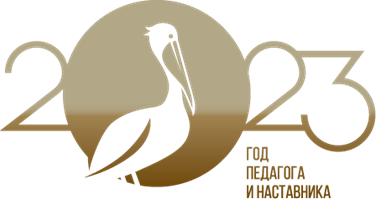 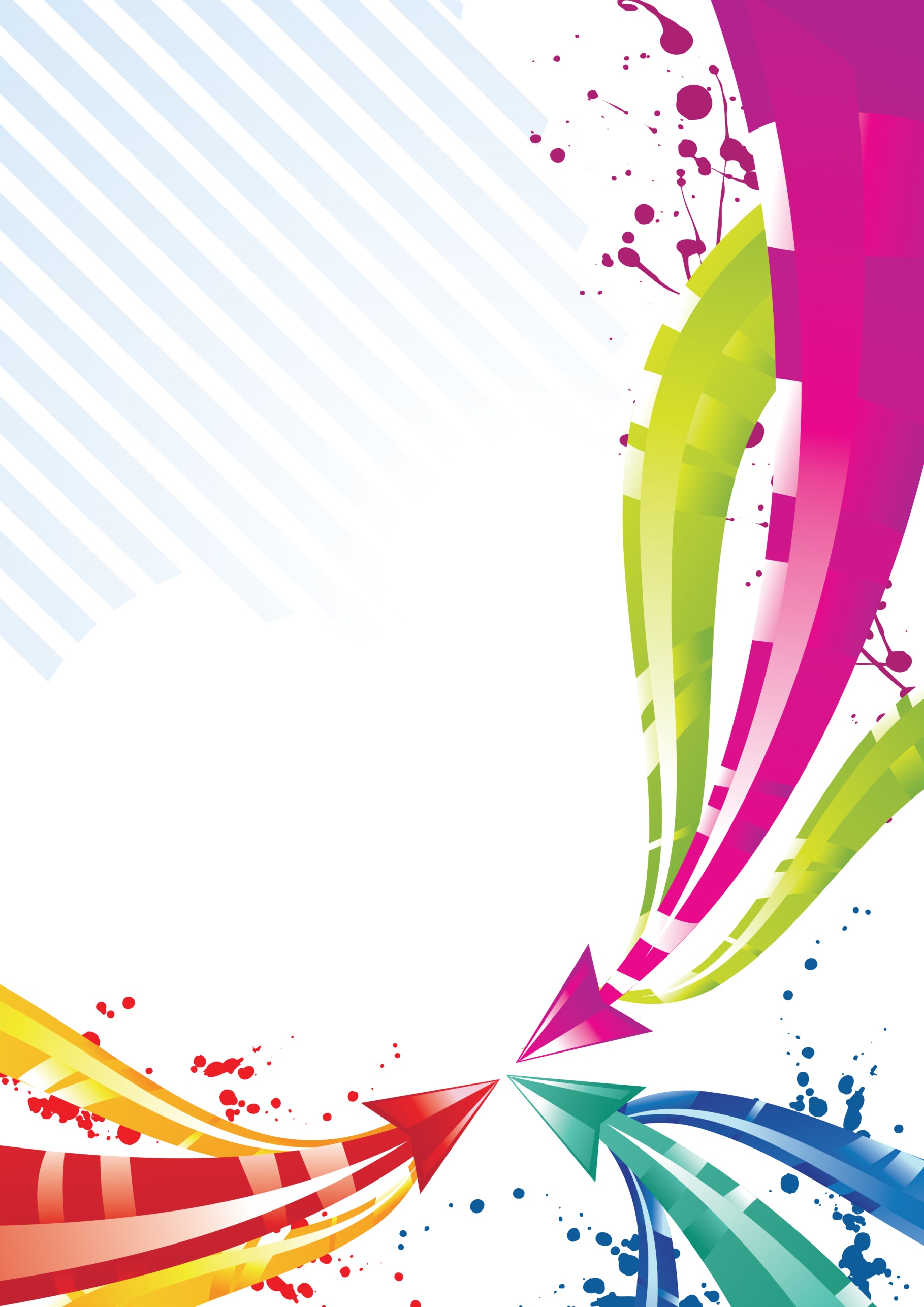 Министерство образования и молодежной политики Свердловской областиГАПОУ СО «Красноуфимский аграрный колледж»
СертификатнаграждаетсяМунтян ВладимиручастникОбластная онлайн-олимпиада экономических дисциплин «Экономическая десятка»Набранные баллы 45 из 100руководительВалова Людмила ВикторовнаГАПОУ СО "Алапаевский многопрофильный техникум"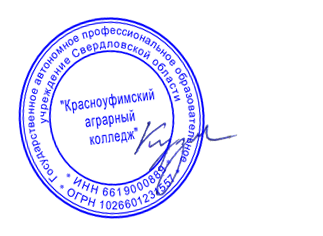 Директор ГАПОУ СО «Красноуфимский аграрный колледж»                                   Т.Н. Кузнецова                        Приказ 01-14/424 от 23.11.2023Министерство образования и молодежной политики Свердловской областиГАПОУ СО «Красноуфимский аграрный колледж»
ДипломнаграждаетсяДьячкова Полина Алексеевна3 местоОбластная онлайн-олимпиада экономических дисциплин «Экономическая десятка»Набранные баллы 57 из 100руководительДьячкова Анна СтаниславовнаГАПОУ СО "Областной техникум дизайна и сервиса"Директор ГАПОУ СО «Красноуфимский аграрный колледж»                                   Т.Н. Кузнецова                        Приказ 01-14/424 от 23.11.2023Министерство образования и молодежной политики Свердловской областиГАПОУ СО «Красноуфимский аграрный колледж»
СертификатнаграждаетсяПетроченко Мария АлександровнаучастникОбластная онлайн-олимпиада экономических дисциплин «Экономическая десятка»Набранные баллы 18,75 из 100руководительКолобова Ольга НиколаевнаГАПОУ СО "Режевской политехникум"Директор ГАПОУ СО «Красноуфимский аграрный колледж»                                   Т.Н. Кузнецова                        Приказ 01-14/424 от 23.11.2023Министерство образования и молодежной политики Свердловской областиГАПОУ СО «Красноуфимский аграрный колледж»
ДипломнаграждаетсяБелова Дарья Викторовна3 местоОбластная онлайн-олимпиада экономических дисциплин «Экономическая десятка»Набранные баллы 58 из 100руководительДьячкова Анна СтаниславовнаГАПОУ СО "Областной техникум дизайна и сервиса"Директор ГАПОУ СО «Красноуфимский аграрный колледж»                                   Т.Н. Кузнецова                        Приказ 01-14/424 от 23.11.2023Министерство образования и молодежной политики Свердловской областиГАПОУ СО «Красноуфимский аграрный колледж»
СертификатнаграждаетсяПолянин Егор АлексеевичучастникОбластная онлайн-олимпиада экономических дисциплин «Экономическая десятка»Набранные баллы 26,5 из 100руководительНикифорова Оксана АндреевнаГАПОУ СО "Верхнесинячихенский агропромышленный техникум"Директор ГАПОУ СО «Красноуфимский аграрный колледж»                                   Т.Н. Кузнецова                        Приказ 01-14/424 от 23.11.2023Министерство образования и молодежной политики Свердловской областиГАПОУ СО «Красноуфимский аграрный колледж»
ДипломнаграждаетсяШирокова Лилия Степановна3 местоОбластная онлайн-олимпиада экономических дисциплин «Экономическая десятка»Набранные баллы 66,5 из 100руководительМусин Роман НормухамедовичГАПОУ СО "Нижнетагильский железнодорожный техникум"Директор ГАПОУ СО «Красноуфимский аграрный колледж»                                   Т.Н. Кузнецова                        Приказ 01-14/424 от 23.11.2023Министерство образования и молодежной политики Свердловской областиГАПОУ СО «Красноуфимский аграрный колледж»
СертификатнаграждаетсяШихалева Динора УчкуновнаучастникОбластная онлайн-олимпиада экономических дисциплин «Экономическая десятка»Набранные баллы 20,75 из 100руководительПешкова Марина МихайловнаГАПОУ СО "Талицкий лесотехнический колледж им. Н.И. Кузнецова"Директор ГАПОУ СО «Красноуфимский аграрный колледж»                                   Т.Н. Кузнецова                        Приказ 01-14/424 от 23.11.2023Министерство образования и молодежной политики Свердловской областиГАПОУ СО «Красноуфимский аграрный колледж»
СертификатнаграждаетсяРешетникова Надежда СергеевнаучастникОбластная онлайн-олимпиада экономических дисциплин «Экономическая десятка»Набранные баллы 40 из 100руководительПешкова Марина МихайловнаГАПОУ СО "Талицкий лесотехнический колледж им. Н.И. Кузнецова"Директор ГАПОУ СО «Красноуфимский аграрный колледж»                                   Т.Н. Кузнецова                        Приказ 01-14/424 от 23.11.2023Министерство образования и молодежной политики Свердловской областиГАПОУ СО «Красноуфимский аграрный колледж»
ДипломнаграждаетсяКайгородова Алина Алексеевна3 местоОбластная онлайн-олимпиада экономических дисциплин «Экономическая десятка»Набранные баллы 59,5 из 100руководительАрутюнова Фарида НиматулаховнаГАПОУ СО "Екатеринбургский экономико-технологический колледж"Директор ГАПОУ СО «Красноуфимский аграрный колледж»                                   Т.Н. Кузнецова                        Приказ 01-14/424 от 23.11.2023Министерство образования и молодежной политики Свердловской областиГАПОУ СО «Красноуфимский аграрный колледж»
ДипломнаграждаетсяБревнякова Ангелина Андреевна3 местоОбластная онлайн-олимпиада экономических дисциплин «Экономическая десятка»Набранные баллы 50,5 из 100руководительДьячкова Анна СтаниславовнаГАПОУ СО "Областной техникум дизайна и сервиса"Директор ГАПОУ СО «Красноуфимский аграрный колледж»                                   Т.Н. Кузнецова                        Приказ 01-14/424 от 23.11.2023Министерство образования и молодежной политики Свердловской областиГАПОУ СО «Красноуфимский аграрный колледж»
ДипломнаграждаетсяУсова Вероника Андреевна3 местоОбластная онлайн-олимпиада экономических дисциплин «Экономическая десятка»Набранные баллы 61,5 из 100руководительШарова Ольга ВладимировнаГАПОУ СО "Красноуфимский аграрный колледж"Директор ГАПОУ СО «Красноуфимский аграрный колледж»                                   Т.Н. Кузнецова                        Приказ 01-14/424 от 23.11.2023Министерство образования и молодежной политики Свердловской областиГАПОУ СО «Красноуфимский аграрный колледж»
СертификатнаграждаетсяКраснопевцева Екатерина ДмитриевнаучастникОбластная онлайн-олимпиада экономических дисциплин «Экономическая десятка»Набранные баллы 41,5 из 100руководительНикифорова Оксана АндреевнаГАПОУ СО "Верхнесинячихенский агропромышленный техникум"Директор ГАПОУ СО «Красноуфимский аграрный колледж»                                   Т.Н. Кузнецова                        Приказ 01-14/424 от 23.11.2023Министерство образования и молодежной политики Свердловской областиГАПОУ СО «Красноуфимский аграрный колледж»
СертификатнаграждаетсяПервушкина Анастасия РомановнаучастникОбластная онлайн-олимпиада экономических дисциплин «Экономическая десятка»Набранные баллы 27,5 из 100руководительНикифорова Оксана АндреевнаГАПОУ СО "Верхнесинячихенский агропромышленный техникум"Директор ГАПОУ СО «Красноуфимский аграрный колледж»                                   Т.Н. Кузнецова                        Приказ 01-14/424 от 23.11.2023Министерство образования и молодежной политики Свердловской областиГАПОУ СО «Красноуфимский аграрный колледж»
СертификатнаграждаетсяВершинина Дарья СтепановнаучастникОбластная онлайн-олимпиада экономических дисциплин «Экономическая десятка»Набранные баллы 29,5 из 100руководительНикифорова Оксана АндреевнаГАПОУ СО "Верхнесинячихенский агропромышленный техникум"Директор ГАПОУ СО «Красноуфимский аграрный колледж»                                   Т.Н. Кузнецова                        Приказ 01-14/424 от 23.11.2023Министерство образования и молодежной политики Свердловской областиГАПОУ СО «Красноуфимский аграрный колледж»
ДипломнаграждаетсяБелошейкина Анастасия Алексеевна3 местоОбластная онлайн-олимпиада экономических дисциплин «Экономическая десятка»Набранные баллы 62 из 100руководительАрутюнова Фарида НиматулаховнаГАПОУ СО " Екатеринбурский экономико-технологический колледж"Директор ГАПОУ СО «Красноуфимский аграрный колледж»                                   Т.Н. Кузнецова                        Приказ 01-14/424 от 23.11.2023Министерство образования и молодежной политики Свердловской областиГАПОУ СО «Красноуфимский аграрный колледж»
ДипломнаграждаетсяОбвинцова Наталья Дмитриевна3 местоОбластная онлайн-олимпиада экономических дисциплин «Экономическая десятка»Набранные баллы 54 из 100руководительЧебыкина Галина АлександровнаГАПОУ СО "Красноуфимский аграрный колледж"Директор ГАПОУ СО «Красноуфимский аграрный колледж»                                   Т.Н. Кузнецова                        Приказ 01-14/424 от 23.11.2023Министерство образования и молодежной политики Свердловской областиГАПОУ СО «Красноуфимский аграрный колледж»
ДипломнаграждаетсяСеребренникова Лолита Саидовна3 местоОбластная онлайн-олимпиада экономических дисциплин «Экономическая десятка»Набранные баллы 58 из 100руководительЧебыкина Галина АлександровнаГАПОУ СО "Красноуфимский аграрный колледж"Директор ГАПОУ СО «Красноуфимский аграрный колледж»                                   Т.Н. Кузнецова                        Приказ 01-14/424 от 23.11.2023Министерство образования и молодежной политики Свердловской областиГАПОУ СО «Красноуфимский аграрный колледж»
СертификатнаграждаетсяСмирнова Дарья СергеевнаучастникОбластная онлайн-олимпиада экономических дисциплин «Экономическая десятка»Набранные баллы 46 из 100руководительРубцова Светлана АнатольевнаГАПОУ СО "Режевской политехникум"Директор ГАПОУ СО «Красноуфимский аграрный колледж»                                   Т.Н. Кузнецова                        Приказ 01-14/424 от 23.11.2023Министерство образования и молодежной политики Свердловской областиГАПОУ СО «Красноуфимский аграрный колледж»
ДипломнаграждаетсяМарценяк Даниил Ильич3 местоОбластная онлайн-олимпиада экономических дисциплин «Экономическая десятка»Набранные баллы 55,5 из 100руководительВалова Людмила ВикторовнаГАПОУ СО "Алапаевский многопрофильный техникум"Директор ГАПОУ СО «Красноуфимский аграрный колледж»                                   Т.Н. Кузнецова                        Приказ 01-14/424 от 23.11.2023Министерство образования и молодежной политики Свердловской областиГАПОУ СО «Красноуфимский аграрный колледж»
ДипломнаграждаетсяМельников Александр Максимович3 местоОбластная онлайн-олимпиада экономических дисциплин «Экономическая десятка»Набранные баллы 55,75 из 100руководительВалова Людмила ВикторовнаГАПОУ СО "Алапаевский многопрофильный техникум"Директор ГАПОУ СО «Красноуфимский аграрный колледж»                                   Т.Н. Кузнецова                        Приказ 01-14/424 от 23.11.2023Министерство образования и молодежной политики Свердловской областиГАПОУ СО «Красноуфимский аграрный колледж»
СертификатнаграждаетсяБелоусов Артем АлександровичучастникОбластная онлайн-олимпиада экономических дисциплин «Экономическая десятка»Набранные баллы 27 из 100руководительВалова Людмила ВикторовнаГАПОУ СО "Алапаевский многопрофильный техникум"Директор ГАПОУ СО «Красноуфимский аграрный колледж»                                   Т.Н. Кузнецова                        Приказ 01-14/424 от 23.11.2023Министерство образования и молодежной политики Свердловской областиГАПОУ СО «Красноуфимский аграрный колледж»
СертификатнаграждаетсяКалинин Егор ВячеславовичучастникОбластная онлайн-олимпиада экономических дисциплин «Экономическая десятка»Набранные баллы 33 из 100руководительВалова Людмила ВикторовнаГАПОУ СО "Алапаевский многопрофильный техникум"Директор ГАПОУ СО «Красноуфимский аграрный колледж»                                   Т.Н. Кузнецова                        Приказ 01-14/424 от 23.11.2023Министерство образования и молодежной политики Свердловской областиГАПОУ СО «Красноуфимский аграрный колледж»
ДипломнаграждаетсяПолянских Кристина Максимовна3 местоОбластная онлайн-олимпиада экономических дисциплин «Экономическая десятка»Набранные баллы 66 из 100руководительМатушкина Ольга АлексеевнаГАПОУ СО "Алапаевский многопрофильный техникум"Директор ГАПОУ СО «Красноуфимский аграрный колледж»                                   Т.Н. Кузнецова                        Приказ 01-14/424 от 23.11.2023Министерство образования и молодежной политики Свердловской областиГАПОУ СО «Красноуфимский аграрный колледж»
СертификатнаграждаетсяЧудиновских Савелий СеменовичучастникОбластная онлайн-олимпиада экономических дисциплин «Экономическая десятка»Набранные баллы 41,25 из 100руководительПешкова Алëна СергеевнаГАПОУ СО "Алапаевский многопрофильный техникум"Директор ГАПОУ СО «Красноуфимский аграрный колледж»                                   Т.Н. Кузнецова                        Приказ 01-14/424 от 23.11.2023Министерство образования и молодежной политики Свердловской областиГАПОУ СО «Красноуфимский аграрный колледж»
ДипломнаграждаетсяДоронина Александра Павловна3 местоОбластная онлайн-олимпиада экономических дисциплин «Экономическая десятка»Набранные баллы 59 из 100руководительМатушкина Ольга АлексеевнаГАПОУ СО "Алапаевский многопрофильный техникум"Директор ГАПОУ СО «Красноуфимский аграрный колледж»                                   Т.Н. Кузнецова                        Приказ 01-14/424 от 23.11.2023Министерство образования и молодежной политики Свердловской областиГАПОУ СО «Красноуфимский аграрный колледж»
ДипломнаграждаетсяТеплякова Ксения Витальевна3 местоОбластная онлайн-олимпиада экономических дисциплин «Экономическая десятка»Набранные баллы 68 из 100руководительМатушкина Ольга АлексеевнаГАПОУ СО "Алапаевский многопрофильный техникум"Директор ГАПОУ СО «Красноуфимский аграрный колледж»                                   Т.Н. Кузнецова                        Приказ 01-14/424 от 23.11.2023Министерство образования и молодежной политики Свердловской областиГАПОУ СО «Красноуфимский аграрный колледж»
СертификатнаграждаетсяКузьмичёв Владислав СергеевичучастникОбластная онлайн-олимпиада экономических дисциплин «Экономическая десятка»Набранные баллы 38 из 100руководительВалова Людмила ВикторовнаГАПОУ СО "Алапаевский многопрофильный техникум"Директор ГАПОУ СО «Красноуфимский аграрный колледж»                                   Т.Н. Кузнецова                        Приказ 01-14/424 от 23.11.2023Министерство образования и молодежной политики Свердловской областиГАПОУ СО «Красноуфимский аграрный колледж»
СертификатнаграждаетсяГлотов Михаил ГригорьевичучастникОбластная онлайн-олимпиада экономических дисциплин «Экономическая десятка»Набранные баллы 42,25 из 100руководительВалова Людмила ВикторовнаГАПОУ СО "Алапаевский многопрофильный техникум"Директор ГАПОУ СО «Красноуфимский аграрный колледж»                                   Т.Н. Кузнецова                        Приказ 01-14/424 от 23.11.2023Министерство образования и молодежной политики Свердловской областиГАПОУ СО «Красноуфимский аграрный колледж»
ДипломнаграждаетсяОшуева Ксения Андреевна3 местоОбластная онлайн-олимпиада экономических дисциплин «Экономическая десятка»Набранные баллы 58 из 100руководительМатушкина Ольга АлексеевнаГАПОУ СО "Алапаевский многопрофильный техникум"Директор ГАПОУ СО «Красноуфимский аграрный колледж»                                   Т.Н. Кузнецова                        Приказ 01-14/424 от 23.11.2023Министерство образования и молодежной политики Свердловской областиГАПОУ СО «Красноуфимский аграрный колледж»
СертификатнаграждаетсяИсмаилов Артём ДисеверовичучастникОбластная онлайн-олимпиада экономических дисциплин «Экономическая десятка»Набранные баллы 35,25 из 100руководительВалова Людмила ВикторовнаГАПОУ СО "Алапаевский многопрофильный техникум"Директор ГАПОУ СО «Красноуфимский аграрный колледж»                                   Т.Н. Кузнецова                        Приказ 01-14/424 от 23.11.2023Министерство образования и молодежной политики Свердловской областиГАПОУ СО «Красноуфимский аграрный колледж»
СертификатнаграждаетсяКондрашов Дмитрий АлексеевичучастникОбластная онлайн-олимпиада экономических дисциплин «Экономическая десятка»Набранные баллы 46,5 из 100руководительВалова Людмила ВикторовнаГАПОУ СО "Алапаевский многопрофильный техникум"Директор ГАПОУ СО «Красноуфимский аграрный колледж»                                   Т.Н. Кузнецова                        Приказ 01-14/424 от 23.11.2023Министерство образования и молодежной политики Свердловской областиГАПОУ СО «Красноуфимский аграрный колледж»
СертификатнаграждаетсяТашкентов Дмитрий АлексеевичучастникОбластная онлайн-олимпиада экономических дисциплин «Экономическая десятка»Набранные баллы 42 из 100руководительВалова Людмила ВикторовнаГАПОУ СО "Алапаевский многопрофильный техникум"Директор ГАПОУ СО «Красноуфимский аграрный колледж»                                   Т.Н. Кузнецова                        Приказ 01-14/424 от 23.11.2023Министерство образования и молодежной политики Свердловской областиГАПОУ СО «Красноуфимский аграрный колледж»
СертификатнаграждаетсяМясников Михаил СергеевичучастникОбластная онлайн-олимпиада экономических дисциплин «Экономическая десятка»Набранные баллы 33,25 из 100руководительВалова Людмила ВикторовнаГАПОУ СО "Алапаевский многопрофильный техникум"Директор ГАПОУ СО «Красноуфимский аграрный колледж»                                   Т.Н. Кузнецова                        Приказ 01-14/424 от 23.11.2023Министерство образования и молодежной политики Свердловской областиГАПОУ СО «Красноуфимский аграрный колледж»
СертификатнаграждаетсяКлевакин Максим СергеевичучастникОбластная онлайн-олимпиада экономических дисциплин «Экономическая десятка»Набранные баллы 28,5 из 100руководительВалова Людмила ВикторовнаГАПОУ СО "Алапаевский многопрофильный техникум"Директор ГАПОУ СО «Красноуфимский аграрный колледж»                                   Т.Н. Кузнецова                        Приказ 01-14/424 от 23.11.2023Министерство образования и молодежной политики Свердловской областиГАПОУ СО «Красноуфимский аграрный колледж»
СертификатнаграждаетсяКривоногов Никита ВасильевичучастникОбластная онлайн-олимпиада экономических дисциплин «Экономическая десятка»Набранные баллы 22 из 100руководительВалова Людмила ВикторовнаГАПОУ СО "Алапаевский многопрофильный техникум"Директор ГАПОУ СО «Красноуфимский аграрный колледж»                                   Т.Н. Кузнецова                        Приказ 01-14/424 от 23.11.2023Министерство образования и молодежной политики Свердловской областиГАПОУ СО «Красноуфимский аграрный колледж»
СертификатнаграждаетсяИсламов Владислав ИриковичучастникОбластная онлайн-олимпиада экономических дисциплин «Экономическая десятка»Набранные баллы 28 из 100руководительВалова Людмила ВикторовнаГАПОУ СО "Алапаевский многопрофильный техникум"Директор ГАПОУ СО «Красноуфимский аграрный колледж»                                   Т.Н. Кузнецова                        Приказ 01-14/424 от 23.11.2023Министерство образования и молодежной политики Свердловской областиГАПОУ СО «Красноуфимский аграрный колледж»
СертификатнаграждаетсяМаньку Ефим ЕвгеньевичучастникОбластная онлайн-олимпиада экономических дисциплин «Экономическая десятка»Набранные баллы 28,5 из 100руководительВалова Людмила ВикторовнаГАПОУ СО "Алапаевский многопрофильный техникум"Директор ГАПОУ СО «Красноуфимский аграрный колледж»                                   Т.Н. Кузнецова                        Приказ 01-14/424 от 23.11.2023Министерство образования и молодежной политики Свердловской областиГАПОУ СО «Красноуфимский аграрный колледж»
СертификатнаграждаетсяЩербаков Никита КонстантиновичучастникОбластная онлайн-олимпиада экономических дисциплин «Экономическая десятка»Набранные баллы 42,5 из 100руководительВалова Людмила ВикторовнаГАПОУ СО "Алапаевский многопрофильный техникум"Директор ГАПОУ СО «Красноуфимский аграрный колледж»                                   Т.Н. Кузнецова                        Приказ 01-14/424 от 23.11.2023Министерство образования и молодежной политики Свердловской областиГАПОУ СО «Красноуфимский аграрный колледж»
СертификатнаграждаетсяМякишев Владимир ИвановичучастникОбластная онлайн-олимпиада экономических дисциплин «Экономическая десятка»Набранные баллы 43,25 из 100руководительВалова Людмила ВикторовнаГАПОУ СО "Алапаевский многопрофильный техникум"Директор ГАПОУ СО «Красноуфимский аграрный колледж»                                   Т.Н. Кузнецова                        Приказ 01-14/424 от 23.11.2023Министерство образования и молодежной политики Свердловской областиГАПОУ СО «Красноуфимский аграрный колледж»
СертификатнаграждаетсяБаранникова Виктория ВячеславовнаучастникОбластная онлайн-олимпиада экономических дисциплин «Экономическая десятка»Набранные баллы 47,75 из 100руководительВалова Людмила ВикторовнаГАПОУ СО "Алапаевский многопрофильный техникум"Директор ГАПОУ СО «Красноуфимский аграрный колледж»                                   Т.Н. Кузнецова                        Приказ 01-14/424 от 23.11.2023Министерство образования и молодежной политики Свердловской областиГАПОУ СО «Красноуфимский аграрный колледж»
СертификатнаграждаетсяКропотов Константин АлексеевичучастникОбластная онлайн-олимпиада экономических дисциплин «Экономическая десятка»Набранные баллы 35 из 100руководительВалова Людмила ВикторовнаГАПОУ СО "Алапаевский многопрофильный техникум"Директор ГАПОУ СО «Красноуфимский аграрный колледж»                                   Т.Н. Кузнецова                        Приказ 01-14/424 от 23.11.2023Министерство образования и молодежной политики Свердловской областиГАПОУ СО «Красноуфимский аграрный колледж»
СертификатнаграждаетсяСтепанов Ярослав ИгоревичучастникОбластная онлайн-олимпиада экономических дисциплин «Экономическая десятка»Набранные баллы 48,5 из 100руководительВалова Людмила ВикторовнаГАПОУ СО "Алапаевский многопрофильный техникум"Директор ГАПОУ СО «Красноуфимский аграрный колледж»                                   Т.Н. Кузнецова                        Приказ 01-14/424 от 23.11.2023Министерство образования и молодежной политики Свердловской областиГАПОУ СО «Красноуфимский аграрный колледж»
ДипломнаграждаетсяПодкорытов Илья Алексеевич3 местоОбластная онлайн-олимпиада экономических дисциплин «Экономическая десятка»Набранные баллы 56 из 100руководительВалова Людмила ВикторовнаГАПОУ СО "Алапаевский многопрофильный техникум"Директор ГАПОУ СО «Красноуфимский аграрный колледж»                                   Т.Н. Кузнецова                        Приказ 01-14/424 от 23.11.2023Министерство образования и молодежной политики Свердловской областиГАПОУ СО «Красноуфимский аграрный колледж»
СертификатнаграждаетсяГильванова Юлия РадмировнаучастникОбластная онлайн-олимпиада экономических дисциплин «Экономическая десятка»Набранные баллы 27,75 из 100руководительВалова Людмила ВикторовнаГАПОУ СО "Алапаевский многопрофильный техникум"Директор ГАПОУ СО «Красноуфимский аграрный колледж»                                   Т.Н. Кузнецова                        Приказ 01-14/424 от 23.11.2023Министерство образования и молодежной политики Свердловской областиГАПОУ СО «Красноуфимский аграрный колледж»
ДипломнаграждаетсяИльченко Вадим Игоревич3 местоОбластная онлайн-олимпиада экономических дисциплин «Экономическая десятка»Набранные баллы 51,5 из 100руководительВалова Людмила ВикторовнаГАПОУ СО "Алапаевский многопрофильный техникум"Директор ГАПОУ СО «Красноуфимский аграрный колледж»                                   Т.Н. Кузнецова                        Приказ 01-14/424 от 23.11.2023Министерство образования и молодежной политики Свердловской областиГАПОУ СО «Красноуфимский аграрный колледж»
ДипломнаграждаетсяЗенкова Дарья Сергеевна3 местоОбластная онлайн-олимпиада экономических дисциплин «Экономическая десятка»Набранные баллы 50,5 из 100руководительВалова Людмила ВикторовнаГАПОУ СО "Алапаевский многопрофильный техникум"Директор ГАПОУ СО «Красноуфимский аграрный колледж»                                   Т.Н. Кузнецова                        Приказ 01-14/424 от 23.11.2023Министерство образования и молодежной политики Свердловской областиГАПОУ СО «Красноуфимский аграрный колледж»
ДипломнаграждаетсяКокшаров Никита Андреевич3 местоОбластная онлайн-олимпиада экономических дисциплин «Экономическая десятка»Набранные баллы 52,5 из 100руководительВалова Людмила ВикторовнаГАПОУ СО "Алапаевский многопрофильный техникум"Директор ГАПОУ СО «Красноуфимский аграрный колледж»                                   Т.Н. Кузнецова                        Приказ 01-14/424 от 23.11.2023Министерство образования и молодежной политики Свердловской областиГАПОУ СО «Красноуфимский аграрный колледж»
СертификатнаграждаетсяИванова Ксения АндреевнаучастникОбластная онлайн-олимпиада экономических дисциплин «Экономическая десятка»Набранные баллы 36,5 из 100руководительВалова Людмила ВикторовнаГАПОУ СО "Алапаевский многопрофильный техникум"Директор ГАПОУ СО «Красноуфимский аграрный колледж»                                   Т.Н. Кузнецова                        Приказ 01-14/424 от 23.11.2023Министерство образования и молодежной политики Свердловской областиГАПОУ СО «Красноуфимский аграрный колледж»
СертификатнаграждаетсяЯчменева Полина АлексеевнаучастникОбластная онлайн-олимпиада экономических дисциплин «Экономическая десятка»Набранные баллы 38,5 из 100руководительВалова Людмила ВикторовнаГАПОУ СО "Алапаевский многопрофильный техникум"Директор ГАПОУ СО «Красноуфимский аграрный колледж»                                   Т.Н. Кузнецова                        Приказ 01-14/424 от 23.11.2023Министерство образования и молодежной политики Свердловской областиГАПОУ СО «Красноуфимский аграрный колледж»
СертификатнаграждаетсяКривощеков Тимофей ВасильевичучастникОбластная онлайн-олимпиада экономических дисциплин «Экономическая десятка»Набранные баллы 48,25 из 100руководительВалова Людмила ВикторовнаГАПОУ СО "Алапаевский многопрофильный техникум"Директор ГАПОУ СО «Красноуфимский аграрный колледж»                                   Т.Н. Кузнецова                        Приказ 01-14/424 от 23.11.2023Министерство образования и молодежной политики Свердловской областиГАПОУ СО «Красноуфимский аграрный колледж»
СертификатнаграждаетсяСухопаров Кирилл АлексеевичучастникОбластная онлайн-олимпиада экономических дисциплин «Экономическая десятка»Набранные баллы 44,25 из 100руководительВалова Людмила ВикторовнаГАПОУ СО "Алапаевский многопрофильный техникум"Директор ГАПОУ СО «Красноуфимский аграрный колледж»                                   Т.Н. Кузнецова                        Приказ 01-14/424 от 23.11.2023Министерство образования и молодежной политики Свердловской областиГАПОУ СО «Красноуфимский аграрный колледж»
СертификатнаграждаетсяКлевакин Данил СергеевияучастникОбластная онлайн-олимпиада экономических дисциплин «Экономическая десятка»Набранные баллы 47,75 из 100руководительВалова Людмила ВикторовнаГАПОУ СО "Алапаевский многопрофильный техникум"Директор ГАПОУ СО «Красноуфимский аграрный колледж»                                   Т.Н. Кузнецова                        Приказ 01-14/424 от 23.11.2023Министерство образования и молодежной политики Свердловской областиГАПОУ СО «Красноуфимский аграрный колледж»
СертификатнаграждаетсяМаковчук Артемий ВячеславовичучастникОбластная онлайн-олимпиада экономических дисциплин «Экономическая десятка»Набранные баллы 37,5 из 100руководительВалова Людмила ВикторовнаГАПОУ СО "Алапаевский многопрофильный техникум"Директор ГАПОУ СО «Красноуфимский аграрный колледж»                                   Т.Н. Кузнецова                        Приказ 01-14/424 от 23.11.2023Министерство образования и молодежной политики Свердловской областиГАПОУ СО «Красноуфимский аграрный колледж»
СертификатнаграждаетсяШайбаков Тимофей ХалильевичучастникОбластная онлайн-олимпиада экономических дисциплин «Экономическая десятка»Набранные баллы 38,75 из 100руководительВалова Людмила ВикторовнаГАПОУ СО "Алапаевский многопрофильный техникум"Директор ГАПОУ СО «Красноуфимский аграрный колледж»                                   Т.Н. Кузнецова                        Приказ 01-14/424 от 23.11.2023Министерство образования и молодежной политики Свердловской областиГАПОУ СО «Красноуфимский аграрный колледж»
СертификатнаграждаетсяПопов Артём НиколаевичучастникОбластная онлайн-олимпиада экономических дисциплин «Экономическая десятка»Набранные баллы 16 из 100руководительВалова Людмила ВикторовнаГАПОУ СО "Алапаевский многопрофильный техникум"Директор ГАПОУ СО «Красноуфимский аграрный колледж»                                   Т.Н. Кузнецова                        Приказ 01-14/424 от 23.11.2023Министерство образования и молодежной политики Свердловской областиГАПОУ СО «Красноуфимский аграрный колледж»
ДипломнаграждаетсяБердникова Дарина Дмитриевна3 местоОбластная онлайн-олимпиада экономических дисциплин «Экономическая десятка»Набранные баллы 63 из 100руководительМатушкина Ольга АлексеевнаГАПОУ СО "Алапаевский многопрофильный техникум"Директор ГАПОУ СО «Красноуфимский аграрный колледж»                                   Т.Н. Кузнецова                        Приказ 01-14/424 от 23.11.2023Министерство образования и молодежной политики Свердловской областиГАПОУ СО «Красноуфимский аграрный колледж»
СертификатнаграждаетсяМезенцева Екатерина ВикторовнаучастникОбластная онлайн-олимпиада экономических дисциплин «Экономическая десятка»Набранные баллы 24,75 из 100руководительВалова Людмила ВикторовнаГАПОУ СО "Алапаевский многопрофильный техникум"Директор ГАПОУ СО «Красноуфимский аграрный колледж»                                   Т.Н. Кузнецова                        Приказ 01-14/424 от 23.11.2023Министерство образования и молодежной политики Свердловской областиГАПОУ СО «Красноуфимский аграрный колледж»
СертификатнаграждаетсяКонахин Никита ЕвгеньевичучастникОбластная онлайн-олимпиада экономических дисциплин «Экономическая десятка»Набранные баллы 37 из 100руководительВалова Людмила ВикторовнаГАПОУ СО "Алапаевский многопрофильный техникум"Директор ГАПОУ СО «Красноуфимский аграрный колледж»                                   Т.Н. Кузнецова                        Приказ 01-14/424 от 23.11.2023Министерство образования и молодежной политики Свердловской областиГАПОУ СО «Красноуфимский аграрный колледж»
СертификатнаграждаетсяРожин Максим АлександровичучастникОбластная онлайн-олимпиада экономических дисциплин «Экономическая десятка»Набранные баллы 47,75 из 100руководительВалова Людмила ВикторовнаГАПОУ СО "Алапаевский многопрофильный техникум"Директор ГАПОУ СО «Красноуфимский аграрный колледж»                                   Т.Н. Кузнецова                        Приказ 01-14/424 от 23.11.2023Министерство образования и молодежной политики Свердловской областиГАПОУ СО «Красноуфимский аграрный колледж»
СертификатнаграждаетсяКокшарова Алена АлександровнаучастникОбластная онлайн-олимпиада экономических дисциплин «Экономическая десятка»Набранные баллы 34,25 из 100руководительВалова Людмила ВикторовнаГАПОУ СО "Алапаевский многопрофильный техникум"Директор ГАПОУ СО «Красноуфимский аграрный колледж»                                   Т.Н. Кузнецова                        Приказ 01-14/424 от 23.11.2023Министерство образования и молодежной политики Свердловской областиГАПОУ СО «Красноуфимский аграрный колледж»
СертификатнаграждаетсяБороздин Данил СергеевичучастникОбластная онлайн-олимпиада экономических дисциплин «Экономическая десятка»Набранные баллы 45 из 100руководительВалова Людмила ВикторовнаГАПОУ СО "Алапаевский многопрофильный техникум"Директор ГАПОУ СО «Красноуфимский аграрный колледж»                                   Т.Н. Кузнецова                        Приказ 01-14/424 от 23.11.2023Министерство образования и молодежной политики Свердловской областиГАПОУ СО «Красноуфимский аграрный колледж»
СертификатнаграждаетсяЩербаков Никита КонстантиновичучастникОбластная онлайн-олимпиада экономических дисциплин «Экономическая десятка»Набранные баллы 30,5 из 100руководительВалова Людмила ВикторовнаГАПОУ СО "Алапаевский многопрофильный техникум"Директор ГАПОУ СО «Красноуфимский аграрный колледж»                                   Т.Н. Кузнецова                        Приказ 01-14/424 от 23.11.2023Министерство образования и молодежной политики Свердловской областиГАПОУ СО «Красноуфимский аграрный колледж»
СертификатнаграждаетсяЕфимов Михаил ДмитриевичучастникОбластная онлайн-олимпиада экономических дисциплин «Экономическая десятка»Набранные баллы 28 из 100руководительВалова Людмила ВикторовнаГАПОУ СО "Алапаевский многопрофильный техникум"Директор ГАПОУ СО «Красноуфимский аграрный колледж»                                   Т.Н. Кузнецова                        Приказ 01-14/424 от 23.11.2023Министерство образования и молодежной политики Свердловской областиГАПОУ СО «Красноуфимский аграрный колледж»
СертификатнаграждаетсяБыстрова Ксения ЕвгеньевнаучастникОбластная онлайн-олимпиада экономических дисциплин «Экономическая десятка»Набранные баллы 16,5 из 100руководительВалова Людмила ВикторовнаГАПОУ СО "Алапаевский многопрофильный техникум"Директор ГАПОУ СО «Красноуфимский аграрный колледж»                                   Т.Н. Кузнецова                        Приказ 01-14/424 от 23.11.2023Министерство образования и молодежной политики Свердловской областиГАПОУ СО «Красноуфимский аграрный колледж»
СертификатнаграждаетсяЗырянова Анастасия ИгоревнаучастникОбластная онлайн-олимпиада экономических дисциплин «Экономическая десятка»Набранные баллы 32,5 из 100руководительВалова Людмила ВикторовнаГАПОУ СО "Алапаевский многопрофильный техникум"Директор ГАПОУ СО «Красноуфимский аграрный колледж»                                   Т.Н. Кузнецова                        Приказ 01-14/424 от 23.11.2023Министерство образования и молодежной политики Свердловской областиГАПОУ СО «Красноуфимский аграрный колледж»
ДипломнаграждаетсяГусаренко Анна Андреевна2 местоОбластная онлайн-олимпиада экономических дисциплин «Экономическая десятка»Набранные баллы 71,5 из 100руководительМусин Роман НормухамедовичГАПОУ СО "Нижнетагильский железнодорожный техникум"Директор ГАПОУ СО «Красноуфимский аграрный колледж»                                   Т.Н. Кузнецова                        Приказ 01-14/424 от 23.11.2023Министерство образования и молодежной политики Свердловской областиГАПОУ СО «Красноуфимский аграрный колледж»
СертификатнаграждаетсяСемерикова Яна ПетровнаучастникОбластная онлайн-олимпиада экономических дисциплин «Экономическая десятка»Набранные баллы 47 из 100руководительБочкова Яна МихайловнаГАПОУ СО "Уральский железнодорожный техникум"Директор ГАПОУ СО «Красноуфимский аграрный колледж»                                   Т.Н. Кузнецова                        Приказ 01-14/424 от 23.11.2023Министерство образования и молодежной политики Свердловской областиГАПОУ СО «Красноуфимский аграрный колледж»
ДипломнаграждаетсяМожейко София Антоновна3 местоОбластная онлайн-олимпиада экономических дисциплин «Экономическая десятка»Набранные баллы 57,5 из 100руководительВалова Людмила ВикторовнаГАПОУ СО "Алапаевский многопрофильный техникум"Директор ГАПОУ СО «Красноуфимский аграрный колледж»                                   Т.Н. Кузнецова                        Приказ 01-14/424 от 23.11.2023Министерство образования и молодежной политики Свердловской областиГАПОУ СО «Красноуфимский аграрный колледж»
СертификатнаграждаетсяКузьмина Дарья ИвановнаучастникОбластная онлайн-олимпиада экономических дисциплин «Экономическая десятка»Набранные баллы 44 из 100руководительВалова Людмила ВикторовнаГАПОУ СО "Алапаевский многопрофильный техникум"Директор ГАПОУ СО «Красноуфимский аграрный колледж»                                   Т.Н. Кузнецова                        Приказ 01-14/424 от 23.11.2023Министерство образования и молодежной политики Свердловской областиГАПОУ СО «Красноуфимский аграрный колледж»
СертификатнаграждаетсяБерезин Владислав АлексеевичучастникОбластная онлайн-олимпиада экономических дисциплин «Экономическая десятка»Набранные баллы 48,5 из 100руководительВалова Людмила ВикторовнаГАПОУ СО "Алапаевский многопрофильный техникум"Директор ГАПОУ СО «Красноуфимский аграрный колледж»                                   Т.Н. Кузнецова                        Приказ 01-14/424 от 23.11.2023Министерство образования и молодежной политики Свердловской областиГАПОУ СО «Красноуфимский аграрный колледж»
СертификатнаграждаетсяБаранович Артём АлексеевичучастникОбластная онлайн-олимпиада экономических дисциплин «Экономическая десятка»Набранные баллы 20,25 из 100руководительВалова Людмила ВикторовнаГАПОУ СО "Алапаевский многопрофильный техникум"Директор ГАПОУ СО «Красноуфимский аграрный колледж»                                   Т.Н. Кузнецова                        Приказ 01-14/424 от 23.11.2023Министерство образования и молодежной политики Свердловской областиГАПОУ СО «Красноуфимский аграрный колледж»
СертификатнаграждаетсяМаврина Мария АлександровнаучастникОбластная онлайн-олимпиада экономических дисциплин «Экономическая десятка»Набранные баллы 21,5 из 100руководительБлохина Ирина ПавловнаГАПОУ СО "Красноуфимский аграрный колледж"Директор ГАПОУ СО «Красноуфимский аграрный колледж»                                   Т.Н. Кузнецова                        Приказ 01-14/424 от 23.11.2023Министерство образования и молодежной политики Свердловской областиГАПОУ СО «Красноуфимский аграрный колледж»
ДипломнаграждаетсяЕлфимов Артём Романович3 местоОбластная онлайн-олимпиада экономических дисциплин «Экономическая десятка»Набранные баллы 54,75 из 100руководительВалова Людмила ВикторовнаГАПОУ СО "Алапаевский многопрофильный техникум"Директор ГАПОУ СО «Красноуфимский аграрный колледж»                                   Т.Н. Кузнецова                        Приказ 01-14/424 от 23.11.2023Министерство образования и молодежной политики Свердловской областиГАПОУ СО «Красноуфимский аграрный колледж»
СертификатнаграждаетсяАрефьев Никита АндреевичучастникОбластная онлайн-олимпиада экономических дисциплин «Экономическая десятка»Набранные баллы 43,75 из 100руководительВалова Людмила ВикторовнаГАПОУ СО "Алапаевский многопрофильный техникум"Директор ГАПОУ СО «Красноуфимский аграрный колледж»                                   Т.Н. Кузнецова                        Приказ 01-14/424 от 23.11.2023Министерство образования и молодежной политики Свердловской областиГАПОУ СО «Красноуфимский аграрный колледж»
СертификатнаграждаетсяСлипенко Богдан ПавловичучастникОбластная онлайн-олимпиада экономических дисциплин «Экономическая десятка»Набранные баллы 47,25 из 100руководительВалова Людмила ВикторовнаГАПОУ СО "Алапаевский многопрофильный техникум"Директор ГАПОУ СО «Красноуфимский аграрный колледж»                                   Т.Н. Кузнецова                        Приказ 01-14/424 от 23.11.2023Министерство образования и молодежной политики Свердловской областиГАПОУ СО «Красноуфимский аграрный колледж»
СертификатнаграждаетсяТарасов Никита АлексеевичучастникОбластная онлайн-олимпиада экономических дисциплин «Экономическая десятка»Набранные баллы 45 из 100руководительВалова Людмила ВикторовнаГАПОУ СО "Алапаевский многопрофильный техникум"Директор ГАПОУ СО «Красноуфимский аграрный колледж»                                   Т.Н. Кузнецова                        Приказ 01-14/424 от 23.11.2023Министерство образования и молодежной политики Свердловской областиГАПОУ СО «Красноуфимский аграрный колледж»
СертификатнаграждаетсяШаньгин Даниил ЕвгеньевичучастникОбластная онлайн-олимпиада экономических дисциплин «Экономическая десятка»Набранные баллы 38 из 100руководительВалова Людмила ВикторовнаГАПОУ СО "Алапаевский многопрофильный техникум"Директор ГАПОУ СО «Красноуфимский аграрный колледж»                                   Т.Н. Кузнецова                        Приказ 01-14/424 от 23.11.2023Министерство образования и молодежной политики Свердловской областиГАПОУ СО «Красноуфимский аграрный колледж»
ДипломнаграждаетсяБабайлова Дарья Николаевна3 местоОбластная онлайн-олимпиада экономических дисциплин «Экономическая десятка»Набранные баллы 51,25 из 100руководительВалова Людмила ВикторовнаГАПОУ СО "Алапаевский многопрофильный техникум"Директор ГАПОУ СО «Красноуфимский аграрный колледж»                                   Т.Н. Кузнецова                        Приказ 01-14/424 от 23.11.2023Министерство образования и молодежной политики Свердловской областиГАПОУ СО «Красноуфимский аграрный колледж»
СертификатнаграждаетсяБаëв Данил ВладимировичучастникОбластная онлайн-олимпиада экономических дисциплин «Экономическая десятка»Набранные баллы 42 из 100руководительВалова Людмила ВикторовнаГАПОУ СО "Алапаевский многопрофильный техникум"Директор ГАПОУ СО «Красноуфимский аграрный колледж»                                   Т.Н. Кузнецова                        Приказ 01-14/424 от 23.11.2023Министерство образования и молодежной политики Свердловской областиГАПОУ СО «Красноуфимский аграрный колледж»
СертификатнаграждаетсяКукарцева Алина АлександровнаучастникОбластная онлайн-олимпиада экономических дисциплин «Экономическая десятка»Набранные баллы 48 из 100руководительВалова Людмила ВикторовнаГАПОУ СО "Алапаевский многопрофильный техникум"Директор ГАПОУ СО «Красноуфимский аграрный колледж»                                   Т.Н. Кузнецова                        Приказ 01-14/424 от 23.11.2023Министерство образования и молодежной политики Свердловской областиГАПОУ СО «Красноуфимский аграрный колледж»
СертификатнаграждаетсяКабакова Валерия АнтоноваучастникОбластная онлайн-олимпиада экономических дисциплин «Экономическая десятка»Набранные баллы 30,5 из 100руководительВалова Людмила ВикторовнаГАПОУ СО "Алапаевский многопрофильный техникум"Директор ГАПОУ СО «Красноуфимский аграрный колледж»                                   Т.Н. Кузнецова                        Приказ 01-14/424 от 23.11.2023Министерство образования и молодежной политики Свердловской областиГАПОУ СО «Красноуфимский аграрный колледж»
СертификатнаграждаетсяСергеева Анастасия ИгоревнаучастникОбластная онлайн-олимпиада экономических дисциплин «Экономическая десятка»Набранные баллы 25,25 из 100руководительВалова Людмила ВикторовнаГАПОУ СО "Алапаевский многопрофильный техникум"Директор ГАПОУ СО «Красноуфимский аграрный колледж»                                   Т.Н. Кузнецова                        Приказ 01-14/424 от 23.11.2023Министерство образования и молодежной политики Свердловской областиГАПОУ СО «Красноуфимский аграрный колледж»
СертификатнаграждаетсяБариев Кирилл РадисовичучастникОбластная онлайн-олимпиада экономических дисциплин «Экономическая десятка»Набранные баллы 34,75 из 100руководительВалова Людмила ВикторовнаГАПОУ СО "Алапаевский многопрофильный техникум"Директор ГАПОУ СО «Красноуфимский аграрный колледж»                                   Т.Н. Кузнецова                        Приказ 01-14/424 от 23.11.2023Министерство образования и молодежной политики Свердловской областиГАПОУ СО «Красноуфимский аграрный колледж»
ДипломнаграждаетсяФандюшкина Мария Алексеевна3 местоОбластная онлайн-олимпиада экономических дисциплин «Экономическая десятка»Набранные баллы 57,25 из 100руководительВалова Людмила ВикторовнаГАПОУ СО "Алапаевский многопрофильный техникум"Директор ГАПОУ СО «Красноуфимский аграрный колледж»                                   Т.Н. Кузнецова                        Приказ 01-14/424 от 23.11.2023Министерство образования и молодежной политики Свердловской областиГАПОУ СО «Красноуфимский аграрный колледж»
ДипломнаграждаетсяКокотов Сергей Владимирович3 местоОбластная онлайн-олимпиада экономических дисциплин «Экономическая десятка»Набранные баллы 50 из 100руководительВалова Людмила ВикторовнаГАПОУ СО "Алапаевский многопрофильный техникум"Директор ГАПОУ СО «Красноуфимский аграрный колледж»                                   Т.Н. Кузнецова                        Приказ 01-14/424 от 23.11.2023Министерство образования и молодежной политики Свердловской областиГАПОУ СО «Красноуфимский аграрный колледж»
СертификатнаграждаетсяСазанович Елизавета МихайловнаучастникОбластная онлайн-олимпиада экономических дисциплин «Экономическая десятка»Набранные баллы 19,5 из 100руководительВалова Людмила ВикторовнаГАПОУ СО "Алапаевский многопрофильный техникум"Директор ГАПОУ СО «Красноуфимский аграрный колледж»                                   Т.Н. Кузнецова                        Приказ 01-14/424 от 23.11.2023Министерство образования и молодежной политики Свердловской областиГАПОУ СО «Красноуфимский аграрный колледж»
СертификатнаграждаетсяСолдатов Никита КонстантиновичучастникОбластная онлайн-олимпиада экономических дисциплин «Экономическая десятка»Набранные баллы 34,75 из 100руководительВалова Людмила ВикторовнаГАПОУ СО "Алапаевский многопрофильный техникум"Директор ГАПОУ СО «Красноуфимский аграрный колледж»                                   Т.Н. Кузнецова                        Приказ 01-14/424 от 23.11.2023Министерство образования и молодежной политики Свердловской областиГАПОУ СО «Красноуфимский аграрный колледж»
СертификатнаграждаетсяДружинин Егор ИльичучастникОбластная онлайн-олимпиада экономических дисциплин «Экономическая десятка»Набранные баллы 40,25 из 100руководительВалова Людмила ВикторовнаГАПОУ СО "Алапаевский многопрофильный техникум"Директор ГАПОУ СО «Красноуфимский аграрный колледж»                                   Т.Н. Кузнецова                        Приказ 01-14/424 от 23.11.2023Министерство образования и молодежной политики Свердловской областиГАПОУ СО «Красноуфимский аграрный колледж»
СертификатнаграждаетсяЗемцов Денис ИвановичучастникОбластная онлайн-олимпиада экономических дисциплин «Экономическая десятка»Набранные баллы 37,5 из 100руководительВалова Людмила ВикторовнаГАПОУ СО "Алапаевский многопрофильный техникум"Директор ГАПОУ СО «Красноуфимский аграрный колледж»                                   Т.Н. Кузнецова                        Приказ 01-14/424 от 23.11.2023Министерство образования и молодежной политики Свердловской областиГАПОУ СО «Красноуфимский аграрный колледж»
СертификатнаграждаетсяПешков Дмитрий СергеевичучастникОбластная онлайн-олимпиада экономических дисциплин «Экономическая десятка»Набранные баллы 36,25 из 100руководительВалова Людмила ВикторовнаГАПОУ СО "Алапаевский многопрофильный техникум"Директор ГАПОУ СО «Красноуфимский аграрный колледж»                                   Т.Н. Кузнецова                        Приказ 01-14/424 от 23.11.2023Министерство образования и молодежной политики Свердловской областиГАПОУ СО «Красноуфимский аграрный колледж»
СертификатнаграждаетсяОкулик Александр ВадимовичучастникОбластная онлайн-олимпиада экономических дисциплин «Экономическая десятка»Набранные баллы 1 из 100руководительВалова Людмила ВикторовнаГАПОУ СО "Алапаевский многопрофильный техникум"Директор ГАПОУ СО «Красноуфимский аграрный колледж»                                   Т.Н. Кузнецова                        Приказ 01-14/424 от 23.11.2023Министерство образования и молодежной политики Свердловской областиГАПОУ СО «Красноуфимский аграрный колледж»
СертификатнаграждаетсяБажуков Александр СергеевичучастникОбластная онлайн-олимпиада экономических дисциплин «Экономическая десятка»Набранные баллы 34,5 из 100руководительВалова Людмила ВикторовнаГАПОУ СО "Алапаевский многопрофильный техникум"Директор ГАПОУ СО «Красноуфимский аграрный колледж»                                   Т.Н. Кузнецова                        Приказ 01-14/424 от 23.11.2023Министерство образования и молодежной политики Свердловской областиГАПОУ СО «Красноуфимский аграрный колледж»
ДипломнаграждаетсяНемытова Антонина Ивановна3 местоОбластная онлайн-олимпиада экономических дисциплин «Экономическая десятка»Набранные баллы 58 из 100руководительМатушкина Ольга АлексеевнаГАПОУ СО "Алапаевский многопрофильный техникум"Директор ГАПОУ СО «Красноуфимский аграрный колледж»                                   Т.Н. Кузнецова                        Приказ 01-14/424 от 23.11.2023Министерство образования и молодежной политики Свердловской областиГАПОУ СО «Красноуфимский аграрный колледж»
ДипломнаграждаетсяКолмаков Вячеслав Евгеньевич3 местоОбластная онлайн-олимпиада экономических дисциплин «Экономическая десятка»Набранные баллы 53 из 100руководительВалова Людмила ВикторовнаГАПОУ СО "Алапаевский многопрофильный техникум"Директор ГАПОУ СО «Красноуфимский аграрный колледж»                                   Т.Н. Кузнецова                        Приказ 01-14/424 от 23.11.2023Министерство образования и молодежной политики Свердловской областиГАПОУ СО «Красноуфимский аграрный колледж»
СертификатнаграждаетсяИванов Ярослав ВячеславовичучастникОбластная онлайн-олимпиада экономических дисциплин «Экономическая десятка»Набранные баллы 47,5 из 100руководительВалова Людмила ВикторовнаГАПОУ СО "Алапаевский многопрофильный техникум"Директор ГАПОУ СО «Красноуфимский аграрный колледж»                                   Т.Н. Кузнецова                        Приказ 01-14/424 от 23.11.2023Министерство образования и молодежной политики Свердловской областиГАПОУ СО «Красноуфимский аграрный колледж»
ДипломнаграждаетсяКрутикова Мария Викторовна3 местоОбластная онлайн-олимпиада экономических дисциплин «Экономическая десятка»Набранные баллы 62 из 100руководительМатушкина Ольга АлексеевнаГАПОУ СО "Алапаевский многопрофильный техникум"Директор ГАПОУ СО «Красноуфимский аграрный колледж»                                   Т.Н. Кузнецова                        Приказ 01-14/424 от 23.11.2023Министерство образования и молодежной политики Свердловской областиГАПОУ СО «Красноуфимский аграрный колледж»
СертификатнаграждаетсяСиткин Николай ВикторовичучастникОбластная онлайн-олимпиада экономических дисциплин «Экономическая десятка»Набранные баллы 44,5 из 100руководительВалова Людмила ВикторовнаГАПОУ СО "Алапаевский многопрофильный техникум"Директор ГАПОУ СО «Красноуфимский аграрный колледж»                                   Т.Н. Кузнецова                        Приказ 01-14/424 от 23.11.2023Министерство образования и молодежной политики Свердловской областиГАПОУ СО «Красноуфимский аграрный колледж»
СертификатнаграждаетсяДанилов Юрий МихайловичучастникОбластная онлайн-олимпиада экономических дисциплин «Экономическая десятка»Набранные баллы 46 из 100руководительВалова Людмила ВикторовнаГАПОУ СО "Алапаевский многопрофильный техникум"Директор ГАПОУ СО «Красноуфимский аграрный колледж»                                   Т.Н. Кузнецова                        Приказ 01-14/424 от 23.11.2023Министерство образования и молодежной политики Свердловской областиГАПОУ СО «Красноуфимский аграрный колледж»
ДипломнаграждаетсяСпиридонова Варвара Викторовна3 местоОбластная онлайн-олимпиада экономических дисциплин «Экономическая десятка»Набранные баллы 52 из 100руководительМатушкина Ольга АлексеевнаГАПОУ СО "Алапаевский многопрофильный техникум"Директор ГАПОУ СО «Красноуфимский аграрный колледж»                                   Т.Н. Кузнецова                        Приказ 01-14/424 от 23.11.2023Министерство образования и молодежной политики Свердловской областиГАПОУ СО «Красноуфимский аграрный колледж»
СертификатнаграждаетсяМолчанов Степан ИльичучастникОбластная онлайн-олимпиада экономических дисциплин «Экономическая десятка»Набранные баллы 24,75 из 100руководительВалова Людмила ВикторовнаГАПОУ СО "Алапаевский многопрофильный техникум"Директор ГАПОУ СО «Красноуфимский аграрный колледж»                                   Т.Н. Кузнецова                        Приказ 01-14/424 от 23.11.2023Министерство образования и молодежной политики Свердловской областиГАПОУ СО «Красноуфимский аграрный колледж»
ДипломнаграждаетсяВасковский Захар Игоревич3 местоОбластная онлайн-олимпиада экономических дисциплин «Экономическая десятка»Набранные баллы 50 из 100руководительВалова Людмила ВикторовнаГАПОУ СО "Алапаевский многопрофильный техникум"Директор ГАПОУ СО «Красноуфимский аграрный колледж»                                   Т.Н. Кузнецова                        Приказ 01-14/424 от 23.11.2023Министерство образования и молодежной политики Свердловской областиГАПОУ СО «Красноуфимский аграрный колледж»
СертификатнаграждаетсяБогатырев Никита ЕвгеньевичучастникОбластная онлайн-олимпиада экономических дисциплин «Экономическая десятка»Набранные баллы 36 из 100руководительВалова Людмила ВикторовнаГАПОУ СО "Алапаевский многопрофильный техникум"Директор ГАПОУ СО «Красноуфимский аграрный колледж»                                   Т.Н. Кузнецова                        Приказ 01-14/424 от 23.11.2023Министерство образования и молодежной политики Свердловской областиГАПОУ СО «Красноуфимский аграрный колледж»
СертификатнаграждаетсяКалинин Егор ВячеславовичучастникОбластная онлайн-олимпиада экономических дисциплин «Экономическая десятка»Набранные баллы 29 из 100руководительВалова Людмила ВикторовнаГАПОУ СО "Алапаевский многопрофильный техникум"Директор ГАПОУ СО «Красноуфимский аграрный колледж»                                   Т.Н. Кузнецова                        Приказ 01-14/424 от 23.11.2023Министерство образования и молодежной политики Свердловской областиГАПОУ СО «Красноуфимский аграрный колледж»
ДипломнаграждаетсяКалинин Тимофей Александрович3 местоОбластная онлайн-олимпиада экономических дисциплин «Экономическая десятка»Набранные баллы 50,5 из 100руководительВалова Людмила ВикторовнаГАПОУ СО "Алапаевский многопрофильный техникум"Директор ГАПОУ СО «Красноуфимский аграрный колледж»                                   Т.Н. Кузнецова                        Приказ 01-14/424 от 23.11.2023Министерство образования и молодежной политики Свердловской областиГАПОУ СО «Красноуфимский аграрный колледж»
ДипломнаграждаетсяВилачев Илья Олегович3 местоОбластная онлайн-олимпиада экономических дисциплин «Экономическая десятка»Набранные баллы 59 из 100руководительВалова Людмила ВикторовнаГАПОУ СО "Алапаевский многопрофильный техникум"Директор ГАПОУ СО «Красноуфимский аграрный колледж»                                   Т.Н. Кузнецова                        Приказ 01-14/424 от 23.11.2023Министерство образования и молодежной политики Свердловской областиГАПОУ СО «Красноуфимский аграрный колледж»
ДипломнаграждаетсяСаликаев Данил Рафисович3 местоОбластная онлайн-олимпиада экономических дисциплин «Экономическая десятка»Набранные баллы 51,5 из 100руководительВалова Людмила ВикторовнаГАПОУ СО "Алапаевский многопрофильный техникум"Директор ГАПОУ СО «Красноуфимский аграрный колледж»                                   Т.Н. Кузнецова                        Приказ 01-14/424 от 23.11.2023Министерство образования и молодежной политики Свердловской областиГАПОУ СО «Красноуфимский аграрный колледж»
СертификатнаграждаетсяЧащин Денис АлександровичучастникОбластная онлайн-олимпиада экономических дисциплин «Экономическая десятка»Набранные баллы 35 из 100руководительВалова Людмила ВикторовнаГАПОУ СО "Алапаевский многопрофильный техникум"Директор ГАПОУ СО «Красноуфимский аграрный колледж»                                   Т.Н. Кузнецова                        Приказ 01-14/424 от 23.11.2023Министерство образования и молодежной политики Свердловской областиГАПОУ СО «Красноуфимский аграрный колледж»
ДипломнаграждаетсяЗавацкий Александр Иванович3 местоОбластная онлайн-олимпиада экономических дисциплин «Экономическая десятка»Набранные баллы 63 из 100руководительСивицкая Светлана ИвановнаГАПОУ СО "Алапаевский многопрофильный техникум"Директор ГАПОУ СО «Красноуфимский аграрный колледж»                                   Т.Н. Кузнецова                        Приказ 01-14/424 от 23.11.2023Министерство образования и молодежной политики Свердловской областиГАПОУ СО «Красноуфимский аграрный колледж»
СертификатнаграждаетсяКондратьева Дарья ИгоревнаучастникОбластная онлайн-олимпиада экономических дисциплин «Экономическая десятка»Набранные баллы 23,5 из 100руководительВалова Людмила ВикторовнаГАПОУ СО "Алапаевский многопрофильный техникум"Директор ГАПОУ СО «Красноуфимский аграрный колледж»                                   Т.Н. Кузнецова                        Приказ 01-14/424 от 23.11.2023Министерство образования и молодежной политики Свердловской областиГАПОУ СО «Красноуфимский аграрный колледж»
СертификатнаграждаетсяИсаев Назар ТахировичучастникОбластная онлайн-олимпиада экономических дисциплин «Экономическая десятка»Набранные баллы 18,75 из 100руководительВалова Людмила ВикторовнаГАПОУ СО "Алапаевский многопрофильный техникум"Директор ГАПОУ СО «Красноуфимский аграрный колледж»                                   Т.Н. Кузнецова                        Приказ 01-14/424 от 23.11.2023Министерство образования и молодежной политики Свердловской областиГАПОУ СО «Красноуфимский аграрный колледж»
СертификатнаграждаетсяМакаров Михаил ДмитриевичучастникОбластная онлайн-олимпиада экономических дисциплин «Экономическая десятка»Набранные баллы 40,25 из 100руководительВалова Людмила ВикторовнаГАПОУ СО "Алапаевский многопрофильный техникум"Директор ГАПОУ СО «Красноуфимский аграрный колледж»                                   Т.Н. Кузнецова                        Приказ 01-14/424 от 23.11.2023Министерство образования и молодежной политики Свердловской областиГАПОУ СО «Красноуфимский аграрный колледж»
СертификатнаграждаетсяВолков Вадим СергеевичучастникОбластная онлайн-олимпиада экономических дисциплин «Экономическая десятка»Набранные баллы 42,5 из 100руководительВалова Людмила ВикторовнаГАПОУ СО "Алапаевский многопрофильный техникум"Директор ГАПОУ СО «Красноуфимский аграрный колледж»                                   Т.Н. Кузнецова                        Приказ 01-14/424 от 23.11.2023Министерство образования и молодежной политики Свердловской областиГАПОУ СО «Красноуфимский аграрный колледж»
СертификатнаграждаетсяЛарионова Ксения ЕвгеньевнаучастникОбластная онлайн-олимпиада экономических дисциплин «Экономическая десятка»Набранные баллы 41 из 100руководительВалова Людмила ВикторовнаГАПОУ СО "Алапаевский многопрофильный техникум"Директор ГАПОУ СО «Красноуфимский аграрный колледж»                                   Т.Н. Кузнецова                        Приказ 01-14/424 от 23.11.2023Министерство образования и молодежной политики Свердловской областиГАПОУ СО «Красноуфимский аграрный колледж»
СертификатнаграждаетсяТкачишина Светлана СергеевнаучастникОбластная онлайн-олимпиада экономических дисциплин «Экономическая десятка»Набранные баллы 33 из 100руководительВалова Людмила ВикторовнаГАПОУ СО "Алапаевский многопрофильный техникум"Директор ГАПОУ СО «Красноуфимский аграрный колледж»                                   Т.Н. Кузнецова                        Приказ 01-14/424 от 23.11.2023Министерство образования и молодежной политики Свердловской областиГАПОУ СО «Красноуфимский аграрный колледж»
СертификатнаграждаетсяЛобова Анастасия ВадимоанаучастникОбластная онлайн-олимпиада экономических дисциплин «Экономическая десятка»Набранные баллы 40,25 из 100руководительВалова Людмила ВикторовнаГАПОУ СО "Алапаевский многопрофильный техникум"Директор ГАПОУ СО «Красноуфимский аграрный колледж»                                   Т.Н. Кузнецова                        Приказ 01-14/424 от 23.11.2023Министерство образования и молодежной политики Свердловской областиГАПОУ СО «Красноуфимский аграрный колледж»
ДипломнаграждаетсяПростолупов Денис Андреевич3 местоОбластная онлайн-олимпиада экономических дисциплин «Экономическая десятка»Набранные баллы 56 из 100руководительВалова Людмила ВикторовнаГАПОУ СО "Алапаевский многопрофильный техникум"Директор ГАПОУ СО «Красноуфимский аграрный колледж»                                   Т.Н. Кузнецова                        Приказ 01-14/424 от 23.11.2023Министерство образования и молодежной политики Свердловской областиГАПОУ СО «Красноуфимский аграрный колледж»
ДипломнаграждаетсяПахмутовая Александра Олеговна3 местоОбластная онлайн-олимпиада экономических дисциплин «Экономическая десятка»Набранные баллы 68 из 100руководительМатушкина Ольга АлексеевнаГАПОУ СО "Алапаевский многопрофильный техникум"Директор ГАПОУ СО «Красноуфимский аграрный колледж»                                   Т.Н. Кузнецова                        Приказ 01-14/424 от 23.11.2023Министерство образования и молодежной политики Свердловской областиГАПОУ СО «Красноуфимский аграрный колледж»
ДипломнаграждаетсяЦыганов Матвей Романович3 местоОбластная онлайн-олимпиада экономических дисциплин «Экономическая десятка»Набранные баллы 64 из 100руководительСивицкая Светлана ИвановнаГАПОУ СО "Алапаевский многопрофильный техникум"Директор ГАПОУ СО «Красноуфимский аграрный колледж»                                   Т.Н. Кузнецова                        Приказ 01-14/424 от 23.11.2023Министерство образования и молодежной политики Свердловской областиГАПОУ СО «Красноуфимский аграрный колледж»
СертификатнаграждаетсяСтоляров Владимир МаксимовичучастникОбластная онлайн-олимпиада экономических дисциплин «Экономическая десятка»Набранные баллы 40,75 из 100руководительВалова Людмила ВикторовнаГАПОУ СО "Алапаевский многопрофильный техникум"Директор ГАПОУ СО «Красноуфимский аграрный колледж»                                   Т.Н. Кузнецова                        Приказ 01-14/424 от 23.11.2023Министерство образования и молодежной политики Свердловской областиГАПОУ СО «Красноуфимский аграрный колледж»
СертификатнаграждаетсяПанов Владимир СергеевичучастникОбластная онлайн-олимпиада экономических дисциплин «Экономическая десятка»Набранные баллы 43,5 из 100руководительВалова Людмила ВикторовнаГАПОУ СО "Алапаевский многопрофильный техникум"Директор ГАПОУ СО «Красноуфимский аграрный колледж»                                   Т.Н. Кузнецова                        Приказ 01-14/424 от 23.11.2023Министерство образования и молодежной политики Свердловской областиГАПОУ СО «Красноуфимский аграрный колледж»
СертификатнаграждаетсяПолянский Никита ВячеславовичучастникОбластная онлайн-олимпиада экономических дисциплин «Экономическая десятка»Набранные баллы 45 из 100руководительВалова Людмила ВикторовнаГАПОУ СО "Алапаевский многопрофильный техникум"Директор ГАПОУ СО «Красноуфимский аграрный колледж»                                   Т.Н. Кузнецова                        Приказ 01-14/424 от 23.11.2023Министерство образования и молодежной политики Свердловской областиГАПОУ СО «Красноуфимский аграрный колледж»
СертификатнаграждаетсяПерминов Алексей СергеевичучастникОбластная онлайн-олимпиада экономических дисциплин «Экономическая десятка»Набранные баллы 15 из 100руководительВалова Людмила ВикторовнаГАПОУ СО "Алапаевский многопрофильный техникум"Директор ГАПОУ СО «Красноуфимский аграрный колледж»                                   Т.Н. Кузнецова                        Приказ 01-14/424 от 23.11.2023Министерство образования и молодежной политики Свердловской областиГАПОУ СО «Красноуфимский аграрный колледж»
СертификатнаграждаетсяПетренко Вячеслав ИвановичучастникОбластная онлайн-олимпиада экономических дисциплин «Экономическая десятка»Набранные баллы 35 из 100руководительАрхипова Наталья ВалентиновнаГАПОУ СО "Баранчинский электромеханический техникум"Директор ГАПОУ СО «Красноуфимский аграрный колледж»                                   Т.Н. Кузнецова                        Приказ 01-14/424 от 23.11.2023Министерство образования и молодежной политики Свердловской областиГАПОУ СО «Красноуфимский аграрный колледж»
СертификатнаграждаетсяПестова ЭвелинаучастникОбластная онлайн-олимпиада экономических дисциплин «Экономическая десятка»Набранные баллы 45 из 100руководительЧайникова Наталья ЮрьевнаГАПОУ СО "Баранчинский электромеханический техникум"Директор ГАПОУ СО «Красноуфимский аграрный колледж»                                   Т.Н. Кузнецова                        Приказ 01-14/424 от 23.11.2023Министерство образования и молодежной политики Свердловской областиГАПОУ СО «Красноуфимский аграрный колледж»
СертификатнаграждаетсяУсольцева Таисия ИгоревнаучастникОбластная онлайн-олимпиада экономических дисциплин «Экономическая десятка»Набранные баллы 28,5 из 100руководительАрхипова Наталья ВалентиновнаГАПОУ СО "Баранчинский электромеханический техникум"Директор ГАПОУ СО «Красноуфимский аграрный колледж»                                   Т.Н. Кузнецова                        Приказ 01-14/424 от 23.11.2023Министерство образования и молодежной политики Свердловской областиГАПОУ СО «Красноуфимский аграрный колледж»
СертификатнаграждаетсяПакли Павел ДмитриевичучастникОбластная онлайн-олимпиада экономических дисциплин «Экономическая десятка»Набранные баллы 33,5 из 100руководительАрхипова Наталья ВалентиновнаГАПОУ СО "Баранчинский электромеханический техникум"Директор ГАПОУ СО «Красноуфимский аграрный колледж»                                   Т.Н. Кузнецова                        Приказ 01-14/424 от 23.11.2023Министерство образования и молодежной политики Свердловской областиГАПОУ СО «Красноуфимский аграрный колледж»
СертификатнаграждаетсяТронин ЗахаручастникОбластная онлайн-олимпиада экономических дисциплин «Экономическая десятка»Набранные баллы 43,5 из 100руководительЧайникова Наталья ЮрьевнаГАПОУ СО "Баранчинский электромеханический техникум"Директор ГАПОУ СО «Красноуфимский аграрный колледж»                                   Т.Н. Кузнецова                        Приказ 01-14/424 от 23.11.2023Министерство образования и молодежной политики Свердловской областиГАПОУ СО «Красноуфимский аграрный колледж»
СертификатнаграждаетсяБуженинов Максим ЕгоровичучастникОбластная онлайн-олимпиада экономических дисциплин «Экономическая десятка»Набранные баллы 37,5 из 100руководительАрхипова Наталья ВалентиновнаГАПОУ СО "Баранчинский электромеханический техникум"Директор ГАПОУ СО «Красноуфимский аграрный колледж»                                   Т.Н. Кузнецова                        Приказ 01-14/424 от 23.11.2023Министерство образования и молодежной политики Свердловской областиГАПОУ СО «Красноуфимский аграрный колледж»
ДипломнаграждаетсяАстафьева Дарья Владимировна3 местоОбластная онлайн-олимпиада экономических дисциплин «Экономическая десятка»Набранные баллы 52,25 из 100руководительЛоктева Елена ПетровнаГАПОУ СО "Белоярский многопрофильный техникум"Директор ГАПОУ СО «Красноуфимский аграрный колледж»                                   Т.Н. Кузнецова                        Приказ 01-14/424 от 23.11.2023Министерство образования и молодежной политики Свердловской областиГАПОУ СО «Красноуфимский аграрный колледж»
СертификатнаграждаетсяСергеева Лидия АндреевнаучастникОбластная онлайн-олимпиада экономических дисциплин «Экономическая десятка»Набранные баллы 48,5 из 100руководительЛоктева Елена ПетровнаГАПОУ СО "Белоярский многопрофильный техникум"Директор ГАПОУ СО «Красноуфимский аграрный колледж»                                   Т.Н. Кузнецова                        Приказ 01-14/424 от 23.11.2023Министерство образования и молодежной политики Свердловской областиГАПОУ СО «Красноуфимский аграрный колледж»
СертификатнаграждаетсяДмитриченко Жанна РуслановнаучастникОбластная онлайн-олимпиада экономических дисциплин «Экономическая десятка»Набранные баллы 15,75 из 100руководительНикифорова Оксана АндреевнаГАПОУ СО "Верхнесинячихенский агропромышленный техникум"Директор ГАПОУ СО «Красноуфимский аграрный колледж»                                   Т.Н. Кузнецова                        Приказ 01-14/424 от 23.11.2023Министерство образования и молодежной политики Свердловской областиГАПОУ СО «Красноуфимский аграрный колледж»
СертификатнаграждаетсяСмагина Валерия ВладимировнаучастникОбластная онлайн-олимпиада экономических дисциплин «Экономическая десятка»Набранные баллы 33 из 100руководительНикифорова Оксана АндреевнаГАПОУ СО "Верхнесинячихенский агропромышленный техникум"Директор ГАПОУ СО «Красноуфимский аграрный колледж»                                   Т.Н. Кузнецова                        Приказ 01-14/424 от 23.11.2023Министерство образования и молодежной политики Свердловской областиГАПОУ СО «Красноуфимский аграрный колледж»
ДипломнаграждаетсяОвчинников Никита Алексеевич3 местоОбластная онлайн-олимпиада экономических дисциплин «Экономическая десятка»Набранные баллы 60,5 из 100руководительНикифорова Оксана АндреевнаГАПОУ СО "Верхнесинячихенский агропромышленный техникум"Директор ГАПОУ СО «Красноуфимский аграрный колледж»                                   Т.Н. Кузнецова                        Приказ 01-14/424 от 23.11.2023Министерство образования и молодежной политики Свердловской областиГАПОУ СО «Красноуфимский аграрный колледж»
СертификатнаграждаетсяБелоусова Виктория АндреевнаучастникОбластная онлайн-олимпиада экономических дисциплин «Экономическая десятка»Набранные баллы 33,25 из 100руководительНикифорова Оксана АндреевнаГАПОУ СО "Верхнесинячихинский агропромышленный техникум"Директор ГАПОУ СО «Красноуфимский аграрный колледж»                                   Т.Н. Кузнецова                        Приказ 01-14/424 от 23.11.2023Министерство образования и молодежной политики Свердловской областиГАПОУ СО «Красноуфимский аграрный колледж»
ДипломнаграждаетсяЛагунова Анна Андреевна3 местоОбластная онлайн-олимпиада экономических дисциплин «Экономическая десятка»Набранные баллы 65,5 из 100руководительНикифорова Оксана АндреевнаГАПОУ СО "Верхнесинячихинский агропромышленный техникум"Директор ГАПОУ СО «Красноуфимский аграрный колледж»                                   Т.Н. Кузнецова                        Приказ 01-14/424 от 23.11.2023Министерство образования и молодежной политики Свердловской областиГАПОУ СО «Красноуфимский аграрный колледж»
ДипломнаграждаетсяРагозина Елена Васильевна3 местоОбластная онлайн-олимпиада экономических дисциплин «Экономическая десятка»Набранные баллы 58,5 из 100руководительЯкимова Ольга ВалерьевнаГАПОУ СО "Верхнетуринский механический техникум"Директор ГАПОУ СО «Красноуфимский аграрный колледж»                                   Т.Н. Кузнецова                        Приказ 01-14/424 от 23.11.2023Министерство образования и молодежной политики Свердловской областиГАПОУ СО «Красноуфимский аграрный колледж»
СертификатнаграждаетсяКурникова Анастасия ИгоревнаучастникОбластная онлайн-олимпиада экономических дисциплин «Экономическая десятка»Набранные баллы 42,5 из 100руководительЯкимова Ольга ВалерьевнаГАПОУ СО "Верхнетуринский механический техникум"Директор ГАПОУ СО «Красноуфимский аграрный колледж»                                   Т.Н. Кузнецова                        Приказ 01-14/424 от 23.11.2023Министерство образования и молодежной политики Свердловской областиГАПОУ СО «Красноуфимский аграрный колледж»
СертификатнаграждаетсяПоваренных Александр ВасильевичучастникОбластная онлайн-олимпиада экономических дисциплин «Экономическая десятка»Набранные баллы 24 из 100руководительЯкимова Ольга ВалерьевнаГАПОУ СО "Верхнетуринский механический техникум"Директор ГАПОУ СО «Красноуфимский аграрный колледж»                                   Т.Н. Кузнецова                        Приказ 01-14/424 от 23.11.2023Министерство образования и молодежной политики Свердловской областиГАПОУ СО «Красноуфимский аграрный колледж»
СертификатнаграждаетсяХисамов Ильдар РуслановичучастникОбластная онлайн-олимпиада экономических дисциплин «Экономическая десятка»Набранные баллы 36,5 из 100руководительТашлинцева Евгения НиколаевнаГАПОУ СО "Екатеринбургский автомобильно - дорожный колледж"Директор ГАПОУ СО «Красноуфимский аграрный колледж»                                   Т.Н. Кузнецова                        Приказ 01-14/424 от 23.11.2023Министерство образования и молодежной политики Свердловской областиГАПОУ СО «Красноуфимский аграрный колледж»
СертификатнаграждаетсяНикулин Кирилл ЮрьевичучастникОбластная онлайн-олимпиада экономических дисциплин «Экономическая десятка»Набранные баллы 41 из 100руководительТашлинцева Евгения НиколаевнаГАПОУ СО "Екатеринбургский автомобильно - дорожный колледж"Директор ГАПОУ СО «Красноуфимский аграрный колледж»                                   Т.Н. Кузнецова                        Приказ 01-14/424 от 23.11.2023Министерство образования и молодежной политики Свердловской областиГАПОУ СО «Красноуфимский аграрный колледж»
ДипломнаграждаетсяКрохалева Наталья Александровна3 местоОбластная онлайн-олимпиада экономических дисциплин «Экономическая десятка»Набранные баллы 53,25 из 100руководительТашлинцева Евгения НиколаевнаГАПОУ СО "Екатеринбургский автомобильно - дорожный колледж"Директор ГАПОУ СО «Красноуфимский аграрный колледж»                                   Т.Н. Кузнецова                        Приказ 01-14/424 от 23.11.2023Министерство образования и молодежной политики Свердловской областиГАПОУ СО «Красноуфимский аграрный колледж»
ДипломнаграждаетсяЛямина Яна2 местоОбластная онлайн-олимпиада экономических дисциплин «Экономическая десятка»Набранные баллы 72 из 100руководительАрутюнова Фарида НиматулаховнаГАПОУ СО "Екатеринбургский экономико-технологический колледж"Директор ГАПОУ СО «Красноуфимский аграрный колледж»                                   Т.Н. Кузнецова                        Приказ 01-14/424 от 23.11.2023Министерство образования и молодежной политики Свердловской областиГАПОУ СО «Красноуфимский аграрный колледж»
ДипломнаграждаетсяКорноухов Юрий Васильевич3 местоОбластная онлайн-олимпиада экономических дисциплин «Экономическая десятка»Набранные баллы 69 из 100руководительАрутюнова Фарида НиматулаховнаГАПОУ СО "Екатеринбургский экономико-технологический колледж"Директор ГАПОУ СО «Красноуфимский аграрный колледж»                                   Т.Н. Кузнецова                        Приказ 01-14/424 от 23.11.2023Министерство образования и молодежной политики Свердловской областиГАПОУ СО «Красноуфимский аграрный колледж»
ДипломнаграждаетсяШинкарёва Марина Александровна3 местоОбластная онлайн-олимпиада экономических дисциплин «Экономическая десятка»Набранные баллы 65,5 из 100руководительАрутюнова Фарида НиматулаховнаГАПОУ СО "Екатеринбургский экономико-технологический колледж"Директор ГАПОУ СО «Красноуфимский аграрный колледж»                                   Т.Н. Кузнецова                        Приказ 01-14/424 от 23.11.2023Министерство образования и молодежной политики Свердловской областиГАПОУ СО «Красноуфимский аграрный колледж»
ДипломнаграждаетсяСтрельникова Анна Дмитриевна3 местоОбластная онлайн-олимпиада экономических дисциплин «Экономическая десятка»Набранные баллы 59,5 из 100руководительАрутюнова Фарида НиматулаховнаГАПОУ СО "Екатеринбургский экономико-технологический колледж"Директор ГАПОУ СО «Красноуфимский аграрный колледж»                                   Т.Н. Кузнецова                        Приказ 01-14/424 от 23.11.2023Министерство образования и молодежной политики Свердловской областиГАПОУ СО «Красноуфимский аграрный колледж»
ДипломнаграждаетсяКибкало Софья Александровна3 местоОбластная онлайн-олимпиада экономических дисциплин «Экономическая десятка»Набранные баллы 68 из 100руководительАрутюнова Фарида НиматулаховнаГАПОУ СО "Екатеринбургский экономико-технологический колледж"Директор ГАПОУ СО «Красноуфимский аграрный колледж»                                   Т.Н. Кузнецова                        Приказ 01-14/424 от 23.11.2023Министерство образования и молодежной политики Свердловской областиГАПОУ СО «Красноуфимский аграрный колледж»
ДипломнаграждаетсяСелянина Виктория Алексеевна2 местоОбластная онлайн-олимпиада экономических дисциплин «Экономическая десятка»Набранные баллы 70,5 из 100руководительАрутюнова Фарида НиматулаховнаГАПОУ СО "Екатеринбургский экономико-технологический колледж"Директор ГАПОУ СО «Красноуфимский аграрный колледж»                                   Т.Н. Кузнецова                        Приказ 01-14/424 от 23.11.2023Министерство образования и молодежной политики Свердловской областиГАПОУ СО «Красноуфимский аграрный колледж»
СертификатнаграждаетсяЗверева Олеся СергеевнаучастникОбластная онлайн-олимпиада экономических дисциплин «Экономическая десятка»Набранные баллы 31 из 100руководительШутова Наталья ЮрьевнаГАПОУ СО "Ирбитский мотоциклетный техникум"Директор ГАПОУ СО «Красноуфимский аграрный колледж»                                   Т.Н. Кузнецова                        Приказ 01-14/424 от 23.11.2023Министерство образования и молодежной политики Свердловской областиГАПОУ СО «Красноуфимский аграрный колледж»
СертификатнаграждаетсяОсинцева АняучастникОбластная онлайн-олимпиада экономических дисциплин «Экономическая десятка»Набранные баллы 31,25 из 100руководительШутова Наталья ЮрьевнаГАПОУ СО "Ирбитский мотоциклетный техникум"Директор ГАПОУ СО «Красноуфимский аграрный колледж»                                   Т.Н. Кузнецова                        Приказ 01-14/424 от 23.11.2023Министерство образования и молодежной политики Свердловской областиГАПОУ СО «Красноуфимский аграрный колледж»
СертификатнаграждаетсяШестакова Светлана ДмитриевнаучастникОбластная онлайн-олимпиада экономических дисциплин «Экономическая десятка»Набранные баллы 33,5 из 100руководительШутова Наталья ЮрьевнаГАПОУ СО "Ирбитский мотоциклетный техникум"Директор ГАПОУ СО «Красноуфимский аграрный колледж»                                   Т.Н. Кузнецова                        Приказ 01-14/424 от 23.11.2023Министерство образования и молодежной политики Свердловской областиГАПОУ СО «Красноуфимский аграрный колледж»
СертификатнаграждаетсяГеец Нана ВячеславовнаучастникОбластная онлайн-олимпиада экономических дисциплин «Экономическая десятка»Набранные баллы 49 из 100руководительШутова Наталья ЮрьевнаГАПОУ СО "Ирбитский мотоциклетный техникум"Директор ГАПОУ СО «Красноуфимский аграрный колледж»                                   Т.Н. Кузнецова                        Приказ 01-14/424 от 23.11.2023Министерство образования и молодежной политики Свердловской областиГАПОУ СО «Красноуфимский аграрный колледж»
СертификатнаграждаетсяСвалухин Дмитрий АлексеевичучастникОбластная онлайн-олимпиада экономических дисциплин «Экономическая десятка»Набранные баллы 29 из 100руководительЕлфимова Наталья АндреевнаГАПОУ СО "Ирбитский мотоциклетный техникум"Директор ГАПОУ СО «Красноуфимский аграрный колледж»                                   Т.Н. Кузнецова                        Приказ 01-14/424 от 23.11.2023Министерство образования и молодежной политики Свердловской областиГАПОУ СО «Красноуфимский аграрный колледж»
СертификатнаграждаетсяЕвченко Дарья СергеевнаучастникОбластная онлайн-олимпиада экономических дисциплин «Экономическая десятка»Набранные баллы 47 из 100руководительШутова Наталья ЮрьевнаГАПОУ СО "Ирбитский мотоциклетный техникум"Директор ГАПОУ СО «Красноуфимский аграрный колледж»                                   Т.Н. Кузнецова                        Приказ 01-14/424 от 23.11.2023Министерство образования и молодежной политики Свердловской областиГАПОУ СО «Красноуфимский аграрный колледж»
СертификатнаграждаетсяМельникова Лилия АркадьевнаучастникОбластная онлайн-олимпиада экономических дисциплин «Экономическая десятка»Набранные баллы 28,5 из 100руководительНужина Ольга ДмитриевнаГАПОУ СО "Камышловский техникум промышленности и транспорта"Директор ГАПОУ СО «Красноуфимский аграрный колледж»                                   Т.Н. Кузнецова                        Приказ 01-14/424 от 23.11.2023Министерство образования и молодежной политики Свердловской областиГАПОУ СО «Красноуфимский аграрный колледж»
СертификатнаграждаетсяБаяндина Валерия АндреевнаучастникОбластная онлайн-олимпиада экономических дисциплин «Экономическая десятка»Набранные баллы 40,25 из 100руководительНужина Ольга ДмитриевнаГАПОУ СО "Камышловский техникум промышленности и транспорта"Директор ГАПОУ СО «Красноуфимский аграрный колледж»                                   Т.Н. Кузнецова                        Приказ 01-14/424 от 23.11.2023Министерство образования и молодежной политики Свердловской областиГАПОУ СО «Красноуфимский аграрный колледж»
ДипломнаграждаетсяГорбунова Анастасия Владимировна3 местоОбластная онлайн-олимпиада экономических дисциплин «Экономическая десятка»Набранные баллы 56,25 из 100руководительНужина Ольга ДмитриевнаГАПОУ СО "Камышловский техникум промышленности и транспорта"Директор ГАПОУ СО «Красноуфимский аграрный колледж»                                   Т.Н. Кузнецова                        Приказ 01-14/424 от 23.11.2023Министерство образования и молодежной политики Свердловской областиГАПОУ СО «Красноуфимский аграрный колледж»
СертификатнаграждаетсяКошелева Анастасия АлексеевнаучастникОбластная онлайн-олимпиада экономических дисциплин «Экономическая десятка»Набранные баллы 43 из 100руководительНужина Ольга ДмитриевнаГАПОУ СО "Камышловский техникум промышленности и транспорта"Директор ГАПОУ СО «Красноуфимский аграрный колледж»                                   Т.Н. Кузнецова                        Приказ 01-14/424 от 23.11.2023Министерство образования и молодежной политики Свердловской областиГАПОУ СО «Красноуфимский аграрный колледж»
СертификатнаграждаетсяПоташкина Виктория АндреевнаучастникОбластная онлайн-олимпиада экономических дисциплин «Экономическая десятка»Набранные баллы 25,5 из 100руководительНужина Ольга ДмитриевнаГАПОУ СО "Камышловский техникум промышленности и транспорта"Директор ГАПОУ СО «Красноуфимский аграрный колледж»                                   Т.Н. Кузнецова                        Приказ 01-14/424 от 23.11.2023Министерство образования и молодежной политики Свердловской областиГАПОУ СО «Красноуфимский аграрный колледж»
СертификатнаграждаетсяАхмулина Диана АндреевнаучастникОбластная онлайн-олимпиада экономических дисциплин «Экономическая десятка»Набранные баллы 31,5 из 100руководительЧебыкина Галина АлександровнаГАПОУ СО "Красноуфимский аграрный колледж"Директор ГАПОУ СО «Красноуфимский аграрный колледж»                                   Т.Н. Кузнецова                        Приказ 01-14/424 от 23.11.2023Министерство образования и молодежной политики Свердловской областиГАПОУ СО «Красноуфимский аграрный колледж»
СертификатнаграждаетсяШистеров Илья ЭдуардовичучастникОбластная онлайн-олимпиада экономических дисциплин «Экономическая десятка»Набранные баллы 39 из 100руководительБлохина Ирина ПавловнаГАПОУ СО "Красноуфимский аграрный колледж"Директор ГАПОУ СО «Красноуфимский аграрный колледж»                                   Т.Н. Кузнецова                        Приказ 01-14/424 от 23.11.2023Министерство образования и молодежной политики Свердловской областиГАПОУ СО «Красноуфимский аграрный колледж»
СертификатнаграждаетсяКотелкина Ирина АлександровнаучастникОбластная онлайн-олимпиада экономических дисциплин «Экономическая десятка»Набранные баллы 47 из 100руководительГорюнова Елена НиколаевнаГАПОУ СО "Краснотурьинский политехникум"Директор ГАПОУ СО «Красноуфимский аграрный колледж»                                   Т.Н. Кузнецова                        Приказ 01-14/424 от 23.11.2023Министерство образования и молодежной политики Свердловской областиГАПОУ СО «Красноуфимский аграрный колледж»
ДипломнаграждаетсяОсипова Полина Алексеевна3 местоОбластная онлайн-олимпиада экономических дисциплин «Экономическая десятка»Набранные баллы 52,5 из 100руководительГорюнова Елена НиколаевнаГАПОУ СО "Краснотурьинский политехникум"Директор ГАПОУ СО «Красноуфимский аграрный колледж»                                   Т.Н. Кузнецова                        Приказ 01-14/424 от 23.11.2023Министерство образования и молодежной политики Свердловской областиГАПОУ СО «Красноуфимский аграрный колледж»
ДипломнаграждаетсяИсмагилова Анастасия Александровна3 местоОбластная онлайн-олимпиада экономических дисциплин «Экономическая десятка»Набранные баллы 51,75 из 100руководительГорюнова Елена НиколаевнаГАПОУ СО "Краснотурьинский политехникум"Директор ГАПОУ СО «Красноуфимский аграрный колледж»                                   Т.Н. Кузнецова                        Приказ 01-14/424 от 23.11.2023Министерство образования и молодежной политики Свердловской областиГАПОУ СО «Красноуфимский аграрный колледж»
ДипломнаграждаетсяКуранов Вячеслав Максимович3 местоОбластная онлайн-олимпиада экономических дисциплин «Экономическая десятка»Набранные баллы 58 из 100руководительГорюнова Елена НиколаевнаГАПОУ СО "Краснотурьинский политехникум"Директор ГАПОУ СО «Красноуфимский аграрный колледж»                                   Т.Н. Кузнецова                        Приказ 01-14/424 от 23.11.2023Министерство образования и молодежной политики Свердловской областиГАПОУ СО «Красноуфимский аграрный колледж»
ДипломнаграждаетсяМаслова Анастасия Олеговна3 местоОбластная онлайн-олимпиада экономических дисциплин «Экономическая десятка»Набранные баллы 53 из 100руководительГорюнова Елена НиколаевнаГАПОУ СО "Краснотурьинский политехникум"Директор ГАПОУ СО «Красноуфимский аграрный колледж»                                   Т.Н. Кузнецова                        Приказ 01-14/424 от 23.11.2023Министерство образования и молодежной политики Свердловской областиГАПОУ СО «Красноуфимский аграрный колледж»
ДипломнаграждаетсяШнайдер Анна Александровна3 местоОбластная онлайн-олимпиада экономических дисциплин «Экономическая десятка»Набранные баллы 58,25 из 100руководительГорюнова Елена НиколаевнаГАПОУ СО "Краснотурьинский политехникум"Директор ГАПОУ СО «Красноуфимский аграрный колледж»                                   Т.Н. Кузнецова                        Приказ 01-14/424 от 23.11.2023Министерство образования и молодежной политики Свердловской областиГАПОУ СО «Красноуфимский аграрный колледж»
СертификатнаграждаетсяГлазунова Алёна СергеевнаучастникОбластная онлайн-олимпиада экономических дисциплин «Экономическая десятка»Набранные баллы 25 из 100руководительСереда Анастасия ИгоревнаГАПОУ СО "Красноуральский многопрофильный техникум"Директор ГАПОУ СО «Красноуфимский аграрный колледж»                                   Т.Н. Кузнецова                        Приказ 01-14/424 от 23.11.2023Министерство образования и молодежной политики Свердловской областиГАПОУ СО «Красноуфимский аграрный колледж»
СертификатнаграждаетсяГорелова Марина ЕвгеньевнаучастникОбластная онлайн-олимпиада экономических дисциплин «Экономическая десятка»Набранные баллы 35,5 из 100руководительСереда Анастасия ИгоревнаГАПОУ СО "Красноуральский многопрофильный техникум"Директор ГАПОУ СО «Красноуфимский аграрный колледж»                                   Т.Н. Кузнецова                        Приказ 01-14/424 от 23.11.2023Министерство образования и молодежной политики Свердловской областиГАПОУ СО «Красноуфимский аграрный колледж»
СертификатнаграждаетсяЗюзина Ирина ОлеговнаучастникОбластная онлайн-олимпиада экономических дисциплин «Экономическая десятка»Набранные баллы 30,5 из 100руководительСереда Анастасия ИгоревнаГАПОУ СО "Красноуральский Многопрофильный техникум"Директор ГАПОУ СО «Красноуфимский аграрный колледж»                                   Т.Н. Кузнецова                        Приказ 01-14/424 от 23.11.2023Министерство образования и молодежной политики Свердловской областиГАПОУ СО «Красноуфимский аграрный колледж»
СертификатнаграждаетсяПопова Кристина АлександровнаучастникОбластная онлайн-олимпиада экономических дисциплин «Экономическая десятка»Набранные баллы 43,25 из 100руководительСереда Анастасия ИгоревнаГАПОУ СО "Красноуральский многопрофильный техникум"Директор ГАПОУ СО «Красноуфимский аграрный колледж»                                   Т.Н. Кузнецова                        Приказ 01-14/424 от 23.11.2023Министерство образования и молодежной политики Свердловской областиГАПОУ СО «Красноуфимский аграрный колледж»
СертификатнаграждаетсяМалыгина Марина СергеевнаучастникОбластная онлайн-олимпиада экономических дисциплин «Экономическая десятка»Набранные баллы 39,75 из 100руководительЧебыкина Галина АлександровнаГАПОУ СО "Красноуфимский аграрный колледж"Директор ГАПОУ СО «Красноуфимский аграрный колледж»                                   Т.Н. Кузнецова                        Приказ 01-14/424 от 23.11.2023Министерство образования и молодежной политики Свердловской областиГАПОУ СО «Красноуфимский аграрный колледж»
СертификатнаграждаетсяМальмагутова Жасмин ИльнаровнаучастникОбластная онлайн-олимпиада экономических дисциплин «Экономическая десятка»Набранные баллы 43,5 из 100руководительШарова Ольга ВладимировнаГАПОУ СО "Красноуфимский аграрный колледж"Директор ГАПОУ СО «Красноуфимский аграрный колледж»                                   Т.Н. Кузнецова                        Приказ 01-14/424 от 23.11.2023Министерство образования и молодежной политики Свердловской областиГАПОУ СО «Красноуфимский аграрный колледж»
ДипломнаграждаетсяПоздеева Кристина Сергеевна3 местоОбластная онлайн-олимпиада экономических дисциплин «Экономическая десятка»Набранные баллы 51,5 из 100руководительШарова Ольга ВладимировнаГАПОУ СО "Красноуфимский аграрный колледж"Директор ГАПОУ СО «Красноуфимский аграрный колледж»                                   Т.Н. Кузнецова                        Приказ 01-14/424 от 23.11.2023Министерство образования и молодежной политики Свердловской областиГАПОУ СО «Красноуфимский аграрный колледж»
ДипломнаграждаетсяКлимина Лада Сергеевна3 местоОбластная онлайн-олимпиада экономических дисциплин «Экономическая десятка»Набранные баллы 60 из 100руководительСнежко Светлана ВалерьевнаГАПОУ СО "Красноуфимский аграрный колледж"Директор ГАПОУ СО «Красноуфимский аграрный колледж»                                   Т.Н. Кузнецова                        Приказ 01-14/424 от 23.11.2023Министерство образования и молодежной политики Свердловской областиГАПОУ СО «Красноуфимский аграрный колледж»
ДипломнаграждаетсяРудакова Яна Михайловна3 местоОбластная онлайн-олимпиада экономических дисциплин «Экономическая десятка»Набранные баллы 64 из 100руководительСнежко Светлана ВалерьевнаГАПОУ СО "Красноуфимский аграрный колледж"Директор ГАПОУ СО «Красноуфимский аграрный колледж»                                   Т.Н. Кузнецова                        Приказ 01-14/424 от 23.11.2023Министерство образования и молодежной политики Свердловской областиГАПОУ СО «Красноуфимский аграрный колледж»
ДипломнаграждаетсяИванова Виктория Александровна3 местоОбластная онлайн-олимпиада экономических дисциплин «Экономическая десятка»Набранные баллы 64 из 100руководительСнежко Светлана ВалерьевнаГАПОУ СО "Красноуфимский аграрный колледж"Директор ГАПОУ СО «Красноуфимский аграрный колледж»                                   Т.Н. Кузнецова                        Приказ 01-14/424 от 23.11.2023Министерство образования и молодежной политики Свердловской областиГАПОУ СО «Красноуфимский аграрный колледж»
СертификатнаграждаетсяГабдулхаева Диана РуслановнаучастникОбластная онлайн-олимпиада экономических дисциплин «Экономическая десятка»Набранные баллы 45 из 100руководительШаритдинова Лариса АлександровнаГАПОУ СО "Красноуфимский аграрный колледж"Директор ГАПОУ СО «Красноуфимский аграрный колледж»                                   Т.Н. Кузнецова                        Приказ 01-14/424 от 23.11.2023Министерство образования и молодежной политики Свердловской областиГАПОУ СО «Красноуфимский аграрный колледж»
ДипломнаграждаетсяОмельков Даниил Русланович3 местоОбластная онлайн-олимпиада экономических дисциплин «Экономическая десятка»Набранные баллы 59 из 100руководительШаритдинова Лариса АлександровнаГАПОУ СО "Красноуфимский аграрный колледж"Директор ГАПОУ СО «Красноуфимский аграрный колледж»                                   Т.Н. Кузнецова                        Приказ 01-14/424 от 23.11.2023Министерство образования и молодежной политики Свердловской областиГАПОУ СО «Красноуфимский аграрный колледж»
ДипломнаграждаетсяИдрисова Анна Винарисовна2 местоОбластная онлайн-олимпиада экономических дисциплин «Экономическая десятка»Набранные баллы 75,5 из 100руководительМихайлова Инга ВалерьевнаГАПОУ СО "Красноуфимский аграрный колледж"Директор ГАПОУ СО «Красноуфимский аграрный колледж»                                   Т.Н. Кузнецова                        Приказ 01-14/424 от 23.11.2023Министерство образования и молодежной политики Свердловской областиГАПОУ СО «Красноуфимский аграрный колледж»
СертификатнаграждаетсяГребнев Кирилл АлександровичучастникОбластная онлайн-олимпиада экономических дисциплин «Экономическая десятка»Набранные баллы 44,5 из 100руководительШарова Ольга ВладимировнаГАПОУ СО "Красноуфимский аграрный колледж"Директор ГАПОУ СО «Красноуфимский аграрный колледж»                                   Т.Н. Кузнецова                        Приказ 01-14/424 от 23.11.2023Министерство образования и молодежной политики Свердловской областиГАПОУ СО «Красноуфимский аграрный колледж»
СертификатнаграждаетсяЗамураев Артём СергеевичучастникОбластная онлайн-олимпиада экономических дисциплин «Экономическая десятка»Набранные баллы 20 из 100руководительПешкова Марина МихайловнаГАПОУ СО "Талицкий лесотехнический колледж им. Н.И. Кузнецова"Директор ГАПОУ СО «Красноуфимский аграрный колледж»                                   Т.Н. Кузнецова                        Приказ 01-14/424 от 23.11.2023Министерство образования и молодежной политики Свердловской областиГАПОУ СО «Красноуфимский аграрный колледж»
СертификатнаграждаетсяКарепин Олег ГеоргиевичучастникОбластная онлайн-олимпиада экономических дисциплин «Экономическая десятка»Набранные баллы 42 из 100руководительШаритдинова Лариса АлександровнаГАПОУ СО "Красноуфимский аграрный колледж"Директор ГАПОУ СО «Красноуфимский аграрный колледж»                                   Т.Н. Кузнецова                        Приказ 01-14/424 от 23.11.2023Министерство образования и молодежной политики Свердловской областиГАПОУ СО «Красноуфимский аграрный колледж»
ДипломнаграждаетсяГималетдинова Алина Даниловна3 местоОбластная онлайн-олимпиада экономических дисциплин «Экономическая десятка»Набранные баллы 50,25 из 100руководительШаритдинова Лариса АлександровнаГАПОУ СО "Красноуфимский аграрный колледж"Директор ГАПОУ СО «Красноуфимский аграрный колледж»                                   Т.Н. Кузнецова                        Приказ 01-14/424 от 23.11.2023Министерство образования и молодежной политики Свердловской областиГАПОУ СО «Красноуфимский аграрный колледж»
СертификатнаграждаетсяАминова Ирина МихайловнаучастникОбластная онлайн-олимпиада экономических дисциплин «Экономическая десятка»Набранные баллы 44 из 100руководительШаритдинова Лариса АлександровнаГАПОУ СО "Красноуфимский аграрный колледж"Директор ГАПОУ СО «Красноуфимский аграрный колледж»                                   Т.Н. Кузнецова                        Приказ 01-14/424 от 23.11.2023Министерство образования и молодежной политики Свердловской областиГАПОУ СО «Красноуфимский аграрный колледж»
ДипломнаграждаетсяРахимов Раушан Рашидович3 местоОбластная онлайн-олимпиада экономических дисциплин «Экономическая десятка»Набранные баллы 51,5 из 100руководительУстинова Светлана ВикторовнаГАПОУ СО "Красноуфимский аграрный колледж"Директор ГАПОУ СО «Красноуфимский аграрный колледж»                                   Т.Н. Кузнецова                        Приказ 01-14/424 от 23.11.2023Министерство образования и молодежной политики Свердловской областиГАПОУ СО «Красноуфимский аграрный колледж»
СертификатнаграждаетсяКоростелев Дмитрий ИвановичучастникОбластная онлайн-олимпиада экономических дисциплин «Экономическая десятка»Набранные баллы 42,5 из 100руководительШаритдинова Лариса АлександровнаГАПОУ СО "Красноуфимский аграрный колледж"Директор ГАПОУ СО «Красноуфимский аграрный колледж»                                   Т.Н. Кузнецова                        Приказ 01-14/424 от 23.11.2023Министерство образования и молодежной политики Свердловской областиГАПОУ СО «Красноуфимский аграрный колледж»
СертификатнаграждаетсяМясников Антон ОлеговичучастникОбластная онлайн-олимпиада экономических дисциплин «Экономическая десятка»Набранные баллы 44,75 из 100руководительШаритдинова Лариса АлександровнаГАПОУ СО "Красноуфимский аграрный колледж"Директор ГАПОУ СО «Красноуфимский аграрный колледж»                                   Т.Н. Кузнецова                        Приказ 01-14/424 от 23.11.2023Министерство образования и молодежной политики Свердловской областиГАПОУ СО «Красноуфимский аграрный колледж»
СертификатнаграждаетсяБарышникова Софья АлексеевнаучастникОбластная онлайн-олимпиада экономических дисциплин «Экономическая десятка»Набранные баллы 36,5 из 100руководительБлохина Ирина ПавловнаГАПОУ СО "Красноуфимский аграрный колледж"Директор ГАПОУ СО «Красноуфимский аграрный колледж»                                   Т.Н. Кузнецова                        Приказ 01-14/424 от 23.11.2023Министерство образования и молодежной политики Свердловской областиГАПОУ СО «Красноуфимский аграрный колледж»
СертификатнаграждаетсяДьяконова Елена АлександровнаучастникОбластная онлайн-олимпиада экономических дисциплин «Экономическая десятка»Набранные баллы 43,5 из 100руководительБлохина Ирина ПавловнаГАПОУ СО "Красноуфимский аграрный колледж"Директор ГАПОУ СО «Красноуфимский аграрный колледж»                                   Т.Н. Кузнецова                        Приказ 01-14/424 от 23.11.2023Министерство образования и молодежной политики Свердловской областиГАПОУ СО «Красноуфимский аграрный колледж»
СертификатнаграждаетсяМалафеева ОксанаучастникОбластная онлайн-олимпиада экономических дисциплин «Экономическая десятка»Набранные баллы 36,25 из 100руководительШарова Ольга ВладимировнаГАПОУ СО "Красноуфимский аграрный колледж"Директор ГАПОУ СО «Красноуфимский аграрный колледж»                                   Т.Н. Кузнецова                        Приказ 01-14/424 от 23.11.2023Министерство образования и молодежной политики Свердловской областиГАПОУ СО «Красноуфимский аграрный колледж»
ДипломнаграждаетсяГусманов Булат Владиславович3 местоОбластная онлайн-олимпиада экономических дисциплин «Экономическая десятка»Набранные баллы 53 из 100руководительПопова Алла ВикторовнаГАПОУ СО "Красноуфимский аграрный колледж"Директор ГАПОУ СО «Красноуфимский аграрный колледж»                                   Т.Н. Кузнецова                        Приказ 01-14/424 от 23.11.2023Министерство образования и молодежной политики Свердловской областиГАПОУ СО «Красноуфимский аграрный колледж»
СертификатнаграждаетсяБлаженков Константин ВикторовичучастникОбластная онлайн-олимпиада экономических дисциплин «Экономическая десятка»Набранные баллы 36 из 100руководительШаритдинова Лариса АлександровнаГАПОУ СО "Красноуфимский аграрный колледж"Директор ГАПОУ СО «Красноуфимский аграрный колледж»                                   Т.Н. Кузнецова                        Приказ 01-14/424 от 23.11.2023Министерство образования и молодежной политики Свердловской областиГАПОУ СО «Красноуфимский аграрный колледж»
СертификатнаграждаетсяЯрыш Сергей ВладиславовичучастникОбластная онлайн-олимпиада экономических дисциплин «Экономическая десятка»Набранные баллы 42,25 из 100руководительШаритдинова Лариса АлександровнаГАПОУ СО "Красноуфимский аграрный колледж"Директор ГАПОУ СО «Красноуфимский аграрный колледж»                                   Т.Н. Кузнецова                        Приказ 01-14/424 от 23.11.2023Министерство образования и молодежной политики Свердловской областиГАПОУ СО «Красноуфимский аграрный колледж»
ДипломнаграждаетсяШабутдинова Милана Ринатовна3 местоОбластная онлайн-олимпиада экономических дисциплин «Экономическая десятка»Набранные баллы 50,5 из 100руководительЧебыкина Галина АлександровнаГАПОУ СО "Красноуфимский аграрный колледж"Директор ГАПОУ СО «Красноуфимский аграрный колледж»                                   Т.Н. Кузнецова                        Приказ 01-14/424 от 23.11.2023Министерство образования и молодежной политики Свердловской областиГАПОУ СО «Красноуфимский аграрный колледж»
СертификатнаграждаетсяГулиева Эмила МахировнаучастникОбластная онлайн-олимпиада экономических дисциплин «Экономическая десятка»Набранные баллы 35,5 из 100руководительЧебыкина Галина АлександровнаГАПОУ СО "Красноуфимский аграрный колледж"Директор ГАПОУ СО «Красноуфимский аграрный колледж»                                   Т.Н. Кузнецова                        Приказ 01-14/424 от 23.11.2023Министерство образования и молодежной политики Свердловской областиГАПОУ СО «Красноуфимский аграрный колледж»
СертификатнаграждаетсяКорышева Вероника СргеевнаучастникОбластная онлайн-олимпиада экономических дисциплин «Экономическая десятка»Набранные баллы 40,75 из 100руководительБлохина Ирина ПавловнаГАПОУ СО "Красноуфимский аграрный колледж"Директор ГАПОУ СО «Красноуфимский аграрный колледж»                                   Т.Н. Кузнецова                        Приказ 01-14/424 от 23.11.2023Министерство образования и молодежной политики Свердловской областиГАПОУ СО «Красноуфимский аграрный колледж»
СертификатнаграждаетсяМурзинова Эмма СергеевнаучастникОбластная онлайн-олимпиада экономических дисциплин «Экономическая десятка»Набранные баллы 35,5 из 100руководительЧебыкина Галина АлександровнаГАПОУ СО "Красноуфимский аграрный колледж"Директор ГАПОУ СО «Красноуфимский аграрный колледж»                                   Т.Н. Кузнецова                        Приказ 01-14/424 от 23.11.2023Министерство образования и молодежной политики Свердловской областиГАПОУ СО «Красноуфимский аграрный колледж»
СертификатнаграждаетсяМахнëва Дарья АлексеевнаучастникОбластная онлайн-олимпиада экономических дисциплин «Экономическая десятка»Набранные баллы 30,5 из 100руководительЧебыкина Галина АлександровнаГАПОУ СО "Красноуфимский аграрный колледж"Директор ГАПОУ СО «Красноуфимский аграрный колледж»                                   Т.Н. Кузнецова                        Приказ 01-14/424 от 23.11.2023Министерство образования и молодежной политики Свердловской областиГАПОУ СО «Красноуфимский аграрный колледж»
СертификатнаграждаетсяФеденев Кирилл СергеевичучастникОбластная онлайн-олимпиада экономических дисциплин «Экономическая десятка»Набранные баллы 47 из 100руководительБлохина Ирина ПавловнаГАПОУ СО "красноуфимский аграрный колледж"Директор ГАПОУ СО «Красноуфимский аграрный колледж»                                   Т.Н. Кузнецова                        Приказ 01-14/424 от 23.11.2023Министерство образования и молодежной политики Свердловской областиГАПОУ СО «Красноуфимский аграрный колледж»
СертификатнаграждаетсяАюпова Вероника ИлхамовнаучастникОбластная онлайн-олимпиада экономических дисциплин «Экономическая десятка»Набранные баллы 36,5 из 100руководительЧебыкина Галина АлександровнаГАПОУ СО "Красноуфимский аграрный колледж"Директор ГАПОУ СО «Красноуфимский аграрный колледж»                                   Т.Н. Кузнецова                        Приказ 01-14/424 от 23.11.2023Министерство образования и молодежной политики Свердловской областиГАПОУ СО «Красноуфимский аграрный колледж»
ДипломнаграждаетсяАртёмов Егор Александрович3 местоОбластная онлайн-олимпиада экономических дисциплин «Экономическая десятка»Набранные баллы 56,5 из 100руководительЧебыкина Галина АлександровнаГАПОУ СО "Красноуфимский аграрный колледж"Директор ГАПОУ СО «Красноуфимский аграрный колледж»                                   Т.Н. Кузнецова                        Приказ 01-14/424 от 23.11.2023Министерство образования и молодежной политики Свердловской областиГАПОУ СО «Красноуфимский аграрный колледж»
СертификатнаграждаетсяХадыева Айзиля АртуровнаучастникОбластная онлайн-олимпиада экономических дисциплин «Экономическая десятка»Набранные баллы 40,5 из 100руководительЧебыкина Галина АлександровнаГАПОУ СО "Красноуфимский аграрный колледж"Директор ГАПОУ СО «Красноуфимский аграрный колледж»                                   Т.Н. Кузнецова                        Приказ 01-14/424 от 23.11.2023Министерство образования и молодежной политики Свердловской областиГАПОУ СО «Красноуфимский аграрный колледж»
СертификатнаграждаетсяРизванова Юлия БорисовнаучастникОбластная онлайн-олимпиада экономических дисциплин «Экономическая десятка»Набранные баллы 46 из 100руководительЧебыкина Галина АлександровнаГАПОУ СО "Красноуфимский аграрный колледж"Директор ГАПОУ СО «Красноуфимский аграрный колледж»                                   Т.Н. Кузнецова                        Приказ 01-14/424 от 23.11.2023Министерство образования и молодежной политики Свердловской областиГАПОУ СО «Красноуфимский аграрный колледж»
ДипломнаграждаетсяНекрасова Ольга Михайловна3 местоОбластная онлайн-олимпиада экономических дисциплин «Экономическая десятка»Набранные баллы 64,5 из 100руководительЧебыкина Галина АлександровнаГАПОУ СО "Красноуфимский аграрный колледж"Директор ГАПОУ СО «Красноуфимский аграрный колледж»                                   Т.Н. Кузнецова                        Приказ 01-14/424 от 23.11.2023Министерство образования и молодежной политики Свердловской областиГАПОУ СО «Красноуфимский аграрный колледж»
СертификатнаграждаетсяНикифоров Валентин СергеевичучастникОбластная онлайн-олимпиада экономических дисциплин «Экономическая десятка»Набранные баллы 22 из 100руководительЧебыкина Галина АлександровнаГАПОУ СО "Красноуфимский аграрный колледж"Директор ГАПОУ СО «Красноуфимский аграрный колледж»                                   Т.Н. Кузнецова                        Приказ 01-14/424 от 23.11.2023Министерство образования и молодежной политики Свердловской областиГАПОУ СО «Красноуфимский аграрный колледж»
СертификатнаграждаетсяЗинатов Айнур РахимзяновичучастникОбластная онлайн-олимпиада экономических дисциплин «Экономическая десятка»Набранные баллы 40 из 100руководительВалиева Ольга ВалерьяновнаГАПОУ СО "Красноуфимский аграрный колледж"Директор ГАПОУ СО «Красноуфимский аграрный колледж»                                   Т.Н. Кузнецова                        Приказ 01-14/424 от 23.11.2023Министерство образования и молодежной политики Свердловской областиГАПОУ СО «Красноуфимский аграрный колледж»
СертификатнаграждаетсяПаначëва Анна МихайловнаучастникОбластная онлайн-олимпиада экономических дисциплин «Экономическая десятка»Набранные баллы 40 из 100руководительПопова Алла ВикторовнаГАПОУ СО "Красноуфимский аграрный колледж"Директор ГАПОУ СО «Красноуфимский аграрный колледж»                                   Т.Н. Кузнецова                        Приказ 01-14/424 от 23.11.2023Министерство образования и молодежной политики Свердловской областиГАПОУ СО «Красноуфимский аграрный колледж»
ДипломнаграждаетсяАхмадиярова Руфина3 местоОбластная онлайн-олимпиада экономических дисциплин «Экономическая десятка»Набранные баллы 59,5 из 100руководительШарова Ольга ВладимировнаГАПОУ СО "Красноуфимский аграрный колледж"Директор ГАПОУ СО «Красноуфимский аграрный колледж»                                   Т.Н. Кузнецова                        Приказ 01-14/424 от 23.11.2023Министерство образования и молодежной политики Свердловской областиГАПОУ СО «Красноуфимский аграрный колледж»
СертификатнаграждаетсяМустафина Алина РустамовнаучастникОбластная онлайн-олимпиада экономических дисциплин «Экономическая десятка»Набранные баллы 41,5 из 100руководительПопова Алла ВикторовнаГАПОУ СО "Красноуфимский аграрный колледж"Директор ГАПОУ СО «Красноуфимский аграрный колледж»                                   Т.Н. Кузнецова                        Приказ 01-14/424 от 23.11.2023Министерство образования и молодежной политики Свердловской областиГАПОУ СО «Красноуфимский аграрный колледж»
ДипломнаграждаетсяКузнецова Анастасия Анатольевна3 местоОбластная онлайн-олимпиада экономических дисциплин «Экономическая десятка»Набранные баллы 61,5 из 100руководительПопова Алла ВикторовнаГАПОУ СО "Красноуфимский аграрный колледж"Директор ГАПОУ СО «Красноуфимский аграрный колледж»                                   Т.Н. Кузнецова                        Приказ 01-14/424 от 23.11.2023Министерство образования и молодежной политики Свердловской областиГАПОУ СО «Красноуфимский аграрный колледж»
ДипломнаграждаетсяГонтарук Никита Дмитриевич3 местоОбластная онлайн-олимпиада экономических дисциплин «Экономическая десятка»Набранные баллы 62 из 100руководительПопова Алла ВикторовнаГАПОУ СО "Красноуфимский аграрный колледж"Директор ГАПОУ СО «Красноуфимский аграрный колледж»                                   Т.Н. Кузнецова                        Приказ 01-14/424 от 23.11.2023Министерство образования и молодежной политики Свердловской областиГАПОУ СО «Красноуфимский аграрный колледж»
ДипломнаграждаетсяГулобова Амина Садровна3 местоОбластная онлайн-олимпиада экономических дисциплин «Экономическая десятка»Набранные баллы 65,5 из 100руководительПопова Алла ВикторовнаГАПОУ СО "Красноуфимский аграрный колледж"Директор ГАПОУ СО «Красноуфимский аграрный колледж»                                   Т.Н. Кузнецова                        Приказ 01-14/424 от 23.11.2023Министерство образования и молодежной политики Свердловской областиГАПОУ СО «Красноуфимский аграрный колледж»
СертификатнаграждаетсяШархиева Дарья РинатовнаучастникОбластная онлайн-олимпиада экономических дисциплин «Экономическая десятка»Набранные баллы 46,5 из 100руководительПопова Алла ВикторовнаГАПОУ СО "Красноуфимский аграрный колледж"Директор ГАПОУ СО «Красноуфимский аграрный колледж»                                   Т.Н. Кузнецова                        Приказ 01-14/424 от 23.11.2023Министерство образования и молодежной политики Свердловской областиГАПОУ СО «Красноуфимский аграрный колледж»
ДипломнаграждаетсяСергеев Артём Николаевич3 местоОбластная онлайн-олимпиада экономических дисциплин «Экономическая десятка»Набранные баллы 58,25 из 100руководительМихайлова Инга ВалерьевнаГАПОУ СО "Красноуфимский аграрный колледж"Директор ГАПОУ СО «Красноуфимский аграрный колледж»                                   Т.Н. Кузнецова                        Приказ 01-14/424 от 23.11.2023Министерство образования и молодежной политики Свердловской областиГАПОУ СО «Красноуфимский аграрный колледж»
ДипломнаграждаетсяСысолятина Дарья Андреевна2 местоОбластная онлайн-олимпиада экономических дисциплин «Экономическая десятка»Набранные баллы 71,5 из 100руководительМихайлова Инга ВалерьевнаГАПОУ СО "Красноуфимский аграрный колледж"Директор ГАПОУ СО «Красноуфимский аграрный колледж»                                   Т.Н. Кузнецова                        Приказ 01-14/424 от 23.11.2023Министерство образования и молодежной политики Свердловской областиГАПОУ СО «Красноуфимский аграрный колледж»
ДипломнаграждаетсяЗакомалдина Кристина Александровна3 местоОбластная онлайн-олимпиада экономических дисциплин «Экономическая десятка»Набранные баллы 66,5 из 100руководительМихайлова Инга ВалерьевнаГАПОУ СО "Красноуфимский аграрный колледж"Директор ГАПОУ СО «Красноуфимский аграрный колледж»                                   Т.Н. Кузнецова                        Приказ 01-14/424 от 23.11.2023Министерство образования и молодежной политики Свердловской областиГАПОУ СО «Красноуфимский аграрный колледж»
ДипломнаграждаетсяНикулин Семён Дмитриевич3 местоОбластная онлайн-олимпиада экономических дисциплин «Экономическая десятка»Набранные баллы 54,5 из 100руководительШарова Ольга ВладимировнаГАПОУ СО "Красноуфимский аграрный колледж"Директор ГАПОУ СО «Красноуфимский аграрный колледж»                                   Т.Н. Кузнецова                        Приказ 01-14/424 от 23.11.2023Министерство образования и молодежной политики Свердловской областиГАПОУ СО «Красноуфимский аграрный колледж»
ДипломнаграждаетсяСкрипова Ксения Андреевна2 местоОбластная онлайн-олимпиада экономических дисциплин «Экономическая десятка»Набранные баллы 74 из 100руководительМихайлова Инга ВалерьевнаГАПОУ СО "Красноуфимский аграрный колледж"Директор ГАПОУ СО «Красноуфимский аграрный колледж»                                   Т.Н. Кузнецова                        Приказ 01-14/424 от 23.11.2023Министерство образования и молодежной политики Свердловской областиГАПОУ СО «Красноуфимский аграрный колледж»
ДипломнаграждаетсяВырупаева Полина Андреевна2 местоОбластная онлайн-олимпиада экономических дисциплин «Экономическая десятка»Набранные баллы 75,25 из 100руководительМихайлова Инга ВалерьевнаГАПОУ СО "Красноуфимский аграрный колледж"Директор ГАПОУ СО «Красноуфимский аграрный колледж»                                   Т.Н. Кузнецова                        Приказ 01-14/424 от 23.11.2023Министерство образования и молодежной политики Свердловской областиГАПОУ СО «Красноуфимский аграрный колледж»
ДипломнаграждаетсяНемкин Дмитрий Евгеньевич2 местоОбластная онлайн-олимпиада экономических дисциплин «Экономическая десятка»Набранные баллы 75,25 из 100руководительМихайлова Инга ВалерьевнаГАПОУ СО "Красноуфимский аграрный колледж"Директор ГАПОУ СО «Красноуфимский аграрный колледж»                                   Т.Н. Кузнецова                        Приказ 01-14/424 от 23.11.2023Министерство образования и молодежной политики Свердловской областиГАПОУ СО «Красноуфимский аграрный колледж»
ДипломнаграждаетсяМальцева Елизавета Леонидовна3 местоОбластная онлайн-олимпиада экономических дисциплин «Экономическая десятка»Набранные баллы 57 из 100руководительСнежко Светлана ВалерьевнаГАПОУ СО "Красноуфимский аграрный колледж"Директор ГАПОУ СО «Красноуфимский аграрный колледж»                                   Т.Н. Кузнецова                        Приказ 01-14/424 от 23.11.2023Министерство образования и молодежной политики Свердловской областиГАПОУ СО «Красноуфимский аграрный колледж»
ДипломнаграждаетсяТрушкова Ксения Алекасеевна3 местоОбластная онлайн-олимпиада экономических дисциплин «Экономическая десятка»Набранные баллы 63,75 из 100руководительПопова Алла ВикторовнаГАПОУ СО "Красноуфимский аграрный колледж"Директор ГАПОУ СО «Красноуфимский аграрный колледж»                                   Т.Н. Кузнецова                        Приказ 01-14/424 от 23.11.2023Министерство образования и молодежной политики Свердловской областиГАПОУ СО «Красноуфимский аграрный колледж»
ДипломнаграждаетсяНикифорова Олеся Вадимовна3 местоОбластная онлайн-олимпиада экономических дисциплин «Экономическая десятка»Набранные баллы 56 из 100руководительПопова Алла ВикторовнаГАПОУ СО "Красноуфимский аграрный колледж"Директор ГАПОУ СО «Красноуфимский аграрный колледж»                                   Т.Н. Кузнецова                        Приказ 01-14/424 от 23.11.2023Министерство образования и молодежной политики Свердловской областиГАПОУ СО «Красноуфимский аграрный колледж»
СертификатнаграждаетсяБелоглазов Святослав ВалерьевичучастникОбластная онлайн-олимпиада экономических дисциплин «Экономическая десятка»Набранные баллы 47 из 100руководительСнежко Светлана ВалерьевнаГАПОУ СО "Красноуфимский аграрный колледж"Директор ГАПОУ СО «Красноуфимский аграрный колледж»                                   Т.Н. Кузнецова                        Приказ 01-14/424 от 23.11.2023Министерство образования и молодежной политики Свердловской областиГАПОУ СО «Красноуфимский аграрный колледж»
ДипломнаграждаетсяСабиров Данил Римович2 местоОбластная онлайн-олимпиада экономических дисциплин «Экономическая десятка»Набранные баллы 76,5 из 100руководительМихайлова Инга ВалерьевнаГАПОУ СО "Красноуфимский аграрный колледж"Директор ГАПОУ СО «Красноуфимский аграрный колледж»                                   Т.Н. Кузнецова                        Приказ 01-14/424 от 23.11.2023Министерство образования и молодежной политики Свердловской областиГАПОУ СО «Красноуфимский аграрный колледж»
ДипломнаграждаетсяМихрякова Анастасия Сергеевна3 местоОбластная онлайн-олимпиада экономических дисциплин «Экономическая десятка»Набранные баллы 66,5 из 100руководительПопова Алла ВикторовнаГАПОУ СО "Красноуфимский аграрный колледж"Директор ГАПОУ СО «Красноуфимский аграрный колледж»                                   Т.Н. Кузнецова                        Приказ 01-14/424 от 23.11.2023Министерство образования и молодежной политики Свердловской областиГАПОУ СО «Красноуфимский аграрный колледж»
ДипломнаграждаетсяИлькина Анна Эдуардовна3 местоОбластная онлайн-олимпиада экономических дисциплин «Экономическая десятка»Набранные баллы 57,5 из 100руководительШарова Ольга ВладимировнаГАПОУ СО "Красноуфимский аграрный колледж"Директор ГАПОУ СО «Красноуфимский аграрный колледж»                                   Т.Н. Кузнецова                        Приказ 01-14/424 от 23.11.2023Министерство образования и молодежной политики Свердловской областиГАПОУ СО «Красноуфимский аграрный колледж»
ДипломнаграждаетсяБерсенев Михаил Александрович3 местоОбластная онлайн-олимпиада экономических дисциплин «Экономическая десятка»Набранные баллы 62 из 100руководительШарова Ольга ВладимировнаГАПОУ СО "Красноуфимский аграрный колледж"Директор ГАПОУ СО «Красноуфимский аграрный колледж»                                   Т.Н. Кузнецова                        Приказ 01-14/424 от 23.11.2023Министерство образования и молодежной политики Свердловской областиГАПОУ СО «Красноуфимский аграрный колледж»
СертификатнаграждаетсяСоловьева Анна МихайловнаучастникОбластная онлайн-олимпиада экономических дисциплин «Экономическая десятка»Набранные баллы 47 из 100руководительШарова Ольга ВладимировнаГАПОУ СО "Красноуфимский аграрный колледж"Директор ГАПОУ СО «Красноуфимский аграрный колледж»                                   Т.Н. Кузнецова                        Приказ 01-14/424 от 23.11.2023Министерство образования и молодежной политики Свердловской областиГАПОУ СО «Красноуфимский аграрный колледж»
ДипломнаграждаетсяАкбашева Диана Анваровна3 местоОбластная онлайн-олимпиада экономических дисциплин «Экономическая десятка»Набранные баллы 50,5 из 100руководительШарова Ольга ВладимировнаГАПОУ СО "Красноуфимский аграрный колледж"Директор ГАПОУ СО «Красноуфимский аграрный колледж»                                   Т.Н. Кузнецова                        Приказ 01-14/424 от 23.11.2023Министерство образования и молодежной политики Свердловской областиГАПОУ СО «Красноуфимский аграрный колледж»
ДипломнаграждаетсяТронина Анастасия Владимировна3 местоОбластная онлайн-олимпиада экономических дисциплин «Экономическая десятка»Набранные баллы 50,5 из 100руководительШарова Ольга ВладимировнаГАПОУ СО "Красноуфимский аграрный колледж"Директор ГАПОУ СО «Красноуфимский аграрный колледж»                                   Т.Н. Кузнецова                        Приказ 01-14/424 от 23.11.2023Министерство образования и молодежной политики Свердловской областиГАПОУ СО «Красноуфимский аграрный колледж»
ДипломнаграждаетсяБеляева Венера Андреевна3 местоОбластная онлайн-олимпиада экономических дисциплин «Экономическая десятка»Набранные баллы 54,75 из 100руководительШарова Ольга ВладимировнаГАПОУ СО "Красноуфимский аграрный колледж"Директор ГАПОУ СО «Красноуфимский аграрный колледж»                                   Т.Н. Кузнецова                        Приказ 01-14/424 от 23.11.2023Министерство образования и молодежной политики Свердловской областиГАПОУ СО «Красноуфимский аграрный колледж»
ДипломнаграждаетсяЖердева Оксана Валерьевна3 местоОбластная онлайн-олимпиада экономических дисциплин «Экономическая десятка»Набранные баллы 50,5 из 100руководительШарова Ольга ВладимировнаГАПОУ СО "Красноуфимский аграрный колледж"Директор ГАПОУ СО «Красноуфимский аграрный колледж»                                   Т.Н. Кузнецова                        Приказ 01-14/424 от 23.11.2023Министерство образования и молодежной политики Свердловской областиГАПОУ СО «Красноуфимский аграрный колледж»
ДипломнаграждаетсяБелкин Алексей Витальевич3 местоОбластная онлайн-олимпиада экономических дисциплин «Экономическая десятка»Набранные баллы 59 из 100руководительШарова Ольга ВладимировнаГАПОУ СО "Красноуфимский аграрный колледж"Директор ГАПОУ СО «Красноуфимский аграрный колледж»                                   Т.Н. Кузнецова                        Приказ 01-14/424 от 23.11.2023Министерство образования и молодежной политики Свердловской областиГАПОУ СО «Красноуфимский аграрный колледж»
ДипломнаграждаетсяНовогонская Алина Вардановна3 местоОбластная онлайн-олимпиада экономических дисциплин «Экономическая десятка»Набранные баллы 57 из 100руководительШарова Ольга ВладимировнаГАПОУ СО "Красноуфимский аграрный колледж"Директор ГАПОУ СО «Красноуфимский аграрный колледж»                                   Т.Н. Кузнецова                        Приказ 01-14/424 от 23.11.2023Министерство образования и молодежной политики Свердловской областиГАПОУ СО «Красноуфимский аграрный колледж»
СертификатнаграждаетсяКонстантинова Ульяна НиколаевнаучастникОбластная онлайн-олимпиада экономических дисциплин «Экономическая десятка»Набранные баллы 44,25 из 100руководительПопова Алла ВикторовнаГАПОУ СО "Красноуфимский аграрный колледж"Директор ГАПОУ СО «Красноуфимский аграрный колледж»                                   Т.Н. Кузнецова                        Приказ 01-14/424 от 23.11.2023Министерство образования и молодежной политики Свердловской областиГАПОУ СО «Красноуфимский аграрный колледж»
ДипломнаграждаетсяКоньков Данил Сергеевич3 местоОбластная онлайн-олимпиада экономических дисциплин «Экономическая десятка»Набранные баллы 61 из 100руководительПопова Алла ВикторовнаГАПОУ СО "Красноуфимский аграрный колледж"Директор ГАПОУ СО «Красноуфимский аграрный колледж»                                   Т.Н. Кузнецова                        Приказ 01-14/424 от 23.11.2023Министерство образования и молодежной политики Свердловской областиГАПОУ СО «Красноуфимский аграрный колледж»
СертификатнаграждаетсяКрасильникова Милана ВладимировнаучастникОбластная онлайн-олимпиада экономических дисциплин «Экономическая десятка»Набранные баллы 31,75 из 100руководительБлохина Ирина ПавловнаГАПОУ СО "Красноуфимский аграрный колледж"Директор ГАПОУ СО «Красноуфимский аграрный колледж»                                   Т.Н. Кузнецова                        Приказ 01-14/424 от 23.11.2023Министерство образования и молодежной политики Свердловской областиГАПОУ СО «Красноуфимский аграрный колледж»
ДипломнаграждаетсяРубцова Софья Алексеевна3 местоОбластная онлайн-олимпиада экономических дисциплин «Экономическая десятка»Набранные баллы 50,25 из 100руководительСнежко Светлана ВалерьевнаГАПОУ СО "Красноуфимский аграрный колледж"Директор ГАПОУ СО «Красноуфимский аграрный колледж»                                   Т.Н. Кузнецова                        Приказ 01-14/424 от 23.11.2023Министерство образования и молодежной политики Свердловской областиГАПОУ СО «Красноуфимский аграрный колледж»
ДипломнаграждаетсяКопытова Екатерина Евгеньевна2 местоОбластная онлайн-олимпиада экономических дисциплин «Экономическая десятка»Набранные баллы 71,5 из 100руководительМусин Роман НормухамедовичГАПОУ СО "Нижнетагильский железнодорожный техникум"Директор ГАПОУ СО «Красноуфимский аграрный колледж»                                   Т.Н. Кузнецова                        Приказ 01-14/424 от 23.11.2023Министерство образования и молодежной политики Свердловской областиГАПОУ СО «Красноуфимский аграрный колледж»
ДипломнаграждаетсяКучина Виктория Сергеевна3 местоОбластная онлайн-олимпиада экономических дисциплин «Экономическая десятка»Набранные баллы 66,5 из 100руководительМусин Роман НормухамедовичГАПОУ СО "Нижнетагильский железнодорожный техникум"Директор ГАПОУ СО «Красноуфимский аграрный колледж»                                   Т.Н. Кузнецова                        Приказ 01-14/424 от 23.11.2023Министерство образования и молодежной политики Свердловской областиГАПОУ СО «Красноуфимский аграрный колледж»
ДипломнаграждаетсяМорозова Вероника Ильинична3 местоОбластная онлайн-олимпиада экономических дисциплин «Экономическая десятка»Набранные баллы 68 из 100руководительМусин Роман НормухамедовичГАПОУ СО "Нижнетагильский железнодорожный техникум"Директор ГАПОУ СО «Красноуфимский аграрный колледж»                                   Т.Н. Кузнецова                        Приказ 01-14/424 от 23.11.2023Министерство образования и молодежной политики Свердловской областиГАПОУ СО «Красноуфимский аграрный колледж»
ДипломнаграждаетсяМолдованова Оксана Вячеславовна2 местоОбластная онлайн-олимпиада экономических дисциплин «Экономическая десятка»Набранные баллы 71,5 из 100руководительМусин Роман НормухамедовичГАПОУ СО "Нижнетагильский железнодорожный техникум"Директор ГАПОУ СО «Красноуфимский аграрный колледж»                                   Т.Н. Кузнецова                        Приказ 01-14/424 от 23.11.2023Министерство образования и молодежной политики Свердловской областиГАПОУ СО «Красноуфимский аграрный колледж»
ДипломнаграждаетсяМатвеева Милена Руслановна3 местоОбластная онлайн-олимпиада экономических дисциплин «Экономическая десятка»Набранные баллы 66,5 из 100руководительМусин Роман НормухамедовичГАПОУ СО "Нижнетагильский железнодорожный техникум"Директор ГАПОУ СО «Красноуфимский аграрный колледж»                                   Т.Н. Кузнецова                        Приказ 01-14/424 от 23.11.2023Министерство образования и молодежной политики Свердловской областиГАПОУ СО «Красноуфимский аграрный колледж»
ДипломнаграждаетсяСоколова Валентина Вячеславовна3 местоОбластная онлайн-олимпиада экономических дисциплин «Экономическая десятка»Набранные баллы 62,5 из 100руководительМусин Роман НормухамедовичГАПОУ СО "Нижнетагильский железнодорожный техникум"Директор ГАПОУ СО «Красноуфимский аграрный колледж»                                   Т.Н. Кузнецова                        Приказ 01-14/424 от 23.11.2023Министерство образования и молодежной политики Свердловской областиГАПОУ СО «Красноуфимский аграрный колледж»
ДипломнаграждаетсяПанфилова Анна Алексеевна2 местоОбластная онлайн-олимпиада экономических дисциплин «Экономическая десятка»Набранные баллы 71,5 из 100руководительМусин Роман НормухамедовичГАПОУ СО "Нижнетагильский железнодорожный техникум"Директор ГАПОУ СО «Красноуфимский аграрный колледж»                                   Т.Н. Кузнецова                        Приказ 01-14/424 от 23.11.2023Министерство образования и молодежной политики Свердловской областиГАПОУ СО «Красноуфимский аграрный колледж»
ДипломнаграждаетсяЕловиков Максим Сергеевич3 местоОбластная онлайн-олимпиада экономических дисциплин «Экономическая десятка»Набранные баллы 65,25 из 100руководительМусин Роман НормухамедовичГАПОУ СО "Нижнетагильский железнодорожный техникум"Директор ГАПОУ СО «Красноуфимский аграрный колледж»                                   Т.Н. Кузнецова                        Приказ 01-14/424 от 23.11.2023Министерство образования и молодежной политики Свердловской областиГАПОУ СО «Красноуфимский аграрный колледж»
ДипломнаграждаетсяОбоскалова Вероника Сергеевна3 местоОбластная онлайн-олимпиада экономических дисциплин «Экономическая десятка»Набранные баллы 66,5 из 100руководительМусин Роман НормухамедовичГАПОУ СО "Нижнетагильский железнодорожный техникум"Директор ГАПОУ СО «Красноуфимский аграрный колледж»                                   Т.Н. Кузнецова                        Приказ 01-14/424 от 23.11.2023Министерство образования и молодежной политики Свердловской областиГАПОУ СО «Красноуфимский аграрный колледж»
ДипломнаграждаетсяКрылова Анастасия Артемовна3 местоОбластная онлайн-олимпиада экономических дисциплин «Экономическая десятка»Набранные баллы 66 из 100руководительМусин Роман НормухамедовичГАПОУ СО "Нижнетагильский железнодорожный техникум"Директор ГАПОУ СО «Красноуфимский аграрный колледж»                                   Т.Н. Кузнецова                        Приказ 01-14/424 от 23.11.2023Министерство образования и молодежной политики Свердловской областиГАПОУ СО «Красноуфимский аграрный колледж»
ДипломнаграждаетсяЕрёменко Кирилл Владимирович3 местоОбластная онлайн-олимпиада экономических дисциплин «Экономическая десятка»Набранные баллы 65,5 из 100руководительМусин Роман НормухамедовичГАПОУ СО "Нижнетагильский железнодорожный техникум"Директор ГАПОУ СО «Красноуфимский аграрный колледж»                                   Т.Н. Кузнецова                        Приказ 01-14/424 от 23.11.2023Министерство образования и молодежной политики Свердловской областиГАПОУ СО «Красноуфимский аграрный колледж»
ДипломнаграждаетсяРябчикова Екатерина Евгеньевна3 местоОбластная онлайн-олимпиада экономических дисциплин «Экономическая десятка»Набранные баллы 69 из 100руководительМусин Роман НормухамедовичГАПОУ СО "Нижнетагильский железнодорожный техникум"Директор ГАПОУ СО «Красноуфимский аграрный колледж»                                   Т.Н. Кузнецова                        Приказ 01-14/424 от 23.11.2023Министерство образования и молодежной политики Свердловской областиГАПОУ СО «Красноуфимский аграрный колледж»
ДипломнаграждаетсяТукаева Полина Денисовна3 местоОбластная онлайн-олимпиада экономических дисциплин «Экономическая десятка»Набранные баллы 64,5 из 100руководительМусин Роман НормухамедовичГАПОУ СО "Нижнетагильский железнодорожный техникум"Директор ГАПОУ СО «Красноуфимский аграрный колледж»                                   Т.Н. Кузнецова                        Приказ 01-14/424 от 23.11.2023Министерство образования и молодежной политики Свердловской областиГАПОУ СО «Красноуфимский аграрный колледж»
ДипломнаграждаетсяМоисеенко Евгения Константиновна3 местоОбластная онлайн-олимпиада экономических дисциплин «Экономическая десятка»Набранные баллы 60,5 из 100руководительДьячкова Анна СтаниславовнаГАПОУ СО "Областной техникум дизайна и сервиса"Директор ГАПОУ СО «Красноуфимский аграрный колледж»                                   Т.Н. Кузнецова                        Приказ 01-14/424 от 23.11.2023Министерство образования и молодежной политики Свердловской областиГАПОУ СО «Красноуфимский аграрный колледж»
СертификатнаграждаетсяБогданова Калерия АлександровнаучастникОбластная онлайн-олимпиада экономических дисциплин «Экономическая десятка»Набранные баллы 35,25 из 100руководительДьячкова Анна СтаниславовнаГАПОУ СО "Областной техникум дизайна и сервиса"Директор ГАПОУ СО «Красноуфимский аграрный колледж»                                   Т.Н. Кузнецова                        Приказ 01-14/424 от 23.11.2023Министерство образования и молодежной политики Свердловской областиГАПОУ СО «Красноуфимский аграрный колледж»
ДипломнаграждаетсяПеркова Мария Ивановна3 местоОбластная онлайн-олимпиада экономических дисциплин «Экономическая десятка»Набранные баллы 57 из 100руководительДьячкова Анна СтаниславовнаГАПОУ СО "Областной техникум дизайна и сервиса"Директор ГАПОУ СО «Красноуфимский аграрный колледж»                                   Т.Н. Кузнецова                        Приказ 01-14/424 от 23.11.2023Министерство образования и молодежной политики Свердловской областиГАПОУ СО «Красноуфимский аграрный колледж»
СертификатнаграждаетсяПросекова Дарья ЮрьевнаучастникОбластная онлайн-олимпиада экономических дисциплин «Экономическая десятка»Набранные баллы 30 из 100руководительДьячкова Анна СтаниславовнаГАПОУ СО "Областной техникум дизайна и сервиса"Директор ГАПОУ СО «Красноуфимский аграрный колледж»                                   Т.Н. Кузнецова                        Приказ 01-14/424 от 23.11.2023Министерство образования и молодежной политики Свердловской областиГАПОУ СО «Красноуфимский аграрный колледж»
ДипломнаграждаетсяВалишина Виктория Маратовна3 местоОбластная онлайн-олимпиада экономических дисциплин «Экономическая десятка»Набранные баллы 57 из 100руководительДьячкова Анна СтаниславовнаГАПОУ СО "Областной техникум дизайна и сервиса"Директор ГАПОУ СО «Красноуфимский аграрный колледж»                                   Т.Н. Кузнецова                        Приказ 01-14/424 от 23.11.2023Министерство образования и молодежной политики Свердловской областиГАПОУ СО «Красноуфимский аграрный колледж»
СертификатнаграждаетсяАгафонова Юлия ВладиславовнаучастникОбластная онлайн-олимпиада экономических дисциплин «Экономическая десятка»Набранные баллы 48 из 100руководительРубцова Светлана АнатольевнаГАПОУ СО "Режевской политехникум"Директор ГАПОУ СО «Красноуфимский аграрный колледж»                                   Т.Н. Кузнецова                        Приказ 01-14/424 от 23.11.2023Министерство образования и молодежной политики Свердловской областиГАПОУ СО «Красноуфимский аграрный колледж»
ДипломнаграждаетсяЛукина Евгения Сергеева3 местоОбластная онлайн-олимпиада экономических дисциплин «Экономическая десятка»Набранные баллы 56 из 100руководительРубцова Светлана АнатольевнаГАПОУ СО "Режевской политехникум"Директор ГАПОУ СО «Красноуфимский аграрный колледж»                                   Т.Н. Кузнецова                        Приказ 01-14/424 от 23.11.2023Министерство образования и молодежной политики Свердловской областиГАПОУ СО «Красноуфимский аграрный колледж»
СертификатнаграждаетсяБалаева Татьяна ИвановнаучастникОбластная онлайн-олимпиада экономических дисциплин «Экономическая десятка»Набранные баллы 46 из 100руководительРубцова Светлана АнатольевнаГАПОУ СО "Режевской политехникум"Директор ГАПОУ СО «Красноуфимский аграрный колледж»                                   Т.Н. Кузнецова                        Приказ 01-14/424 от 23.11.2023Министерство образования и молодежной политики Свердловской областиГАПОУ СО «Красноуфимский аграрный колледж»
ДипломнаграждаетсяЧерепанова Ольга Александровна3 местоОбластная онлайн-олимпиада экономических дисциплин «Экономическая десятка»Набранные баллы 59,25 из 100руководительРубцова Светлана АнатольевнаГАПОУ СО "Режевской политехникум"Директор ГАПОУ СО «Красноуфимский аграрный колледж»                                   Т.Н. Кузнецова                        Приказ 01-14/424 от 23.11.2023Министерство образования и молодежной политики Свердловской областиГАПОУ СО «Красноуфимский аграрный колледж»
ДипломнаграждаетсяЛукьянова Анна Романовна2 местоОбластная онлайн-олимпиада экономических дисциплин «Экономическая десятка»Набранные баллы 70 из 100руководительРубцова Светлана АнатольевнаГАПОУ СО "Режевской политехникум"Директор ГАПОУ СО «Красноуфимский аграрный колледж»                                   Т.Н. Кузнецова                        Приказ 01-14/424 от 23.11.2023Министерство образования и молодежной политики Свердловской областиГАПОУ СО «Красноуфимский аграрный колледж»
ДипломнаграждаетсяБеспамятных Юлия Сергеевна3 местоОбластная онлайн-олимпиада экономических дисциплин «Экономическая десятка»Набранные баллы 52,25 из 100руководительРубцова Светлана АнатольевнаГАПОУ СО "Режевской политехникум"Директор ГАПОУ СО «Красноуфимский аграрный колледж»                                   Т.Н. Кузнецова                        Приказ 01-14/424 от 23.11.2023Министерство образования и молодежной политики Свердловской областиГАПОУ СО «Красноуфимский аграрный колледж»
ДипломнаграждаетсяЕвдокимова Валентина Олеговна3 местоОбластная онлайн-олимпиада экономических дисциплин «Экономическая десятка»Набранные баллы 67 из 100руководительРубцова Светлана АнатольевнаГАПОУ СО "Режевской политехникум"Директор ГАПОУ СО «Красноуфимский аграрный колледж»                                   Т.Н. Кузнецова                        Приказ 01-14/424 от 23.11.2023Министерство образования и молодежной политики Свердловской областиГАПОУ СО «Красноуфимский аграрный колледж»
ДипломнаграждаетсяКозлова Лиана Петровна3 местоОбластная онлайн-олимпиада экономических дисциплин «Экономическая десятка»Набранные баллы 65,5 из 100руководительРубцова Светлана АнатольевнаГАПОУ СО "Режевской политехникум"Директор ГАПОУ СО «Красноуфимский аграрный колледж»                                   Т.Н. Кузнецова                        Приказ 01-14/424 от 23.11.2023Министерство образования и молодежной политики Свердловской областиГАПОУ СО «Красноуфимский аграрный колледж»
ДипломнаграждаетсяМусатова Софья Владимировна3 местоОбластная онлайн-олимпиада экономических дисциплин «Экономическая десятка»Набранные баллы 54 из 100руководительКолобова Ольга НиколаевнаГАПОУ СО "Режевской политехникум"Директор ГАПОУ СО «Красноуфимский аграрный колледж»                                   Т.Н. Кузнецова                        Приказ 01-14/424 от 23.11.2023Министерство образования и молодежной политики Свердловской областиГАПОУ СО «Красноуфимский аграрный колледж»
ДипломнаграждаетсяБунькова Анастасия Юрьевна3 местоОбластная онлайн-олимпиада экономических дисциплин «Экономическая десятка»Набранные баллы 60,25 из 100руководительРубцова Светлана АнатольевнаГАПОУ СО "Режевской политехникум"Директор ГАПОУ СО «Красноуфимский аграрный колледж»                                   Т.Н. Кузнецова                        Приказ 01-14/424 от 23.11.2023Министерство образования и молодежной политики Свердловской областиГАПОУ СО «Красноуфимский аграрный колледж»
СертификатнаграждаетсяСохарева Дарья АлександровнаучастникОбластная онлайн-олимпиада экономических дисциплин «Экономическая десятка»Набранные баллы 38 из 100руководительРубцова Светлана АнатольевнаГАПОУ СО "Режевской политехникум"Директор ГАПОУ СО «Красноуфимский аграрный колледж»                                   Т.Н. Кузнецова                        Приказ 01-14/424 от 23.11.2023Министерство образования и молодежной политики Свердловской областиГАПОУ СО «Красноуфимский аграрный колледж»
СертификатнаграждаетсяКорепанова Арина МихайловнаучастникОбластная онлайн-олимпиада экономических дисциплин «Экономическая десятка»Набранные баллы 16,5 из 100руководительРубцова Светлана АнатольевнаГАПОУ СО "Режевской политехникум"Директор ГАПОУ СО «Красноуфимский аграрный колледж»                                   Т.Н. Кузнецова                        Приказ 01-14/424 от 23.11.2023Министерство образования и молодежной политики Свердловской областиГАПОУ СО «Красноуфимский аграрный колледж»
ДипломнаграждаетсяГринкевич Полина Максимовна3 местоОбластная онлайн-олимпиада экономических дисциплин «Экономическая десятка»Набранные баллы 53 из 100руководительКолобова Ольга НиколаевнаГАПОУ СО "Режевской политехникум"Директор ГАПОУ СО «Красноуфимский аграрный колледж»                                   Т.Н. Кузнецова                        Приказ 01-14/424 от 23.11.2023Министерство образования и молодежной политики Свердловской областиГАПОУ СО «Красноуфимский аграрный колледж»
ДипломнаграждаетсяГладких Дарья Артемовна3 местоОбластная онлайн-олимпиада экономических дисциплин «Экономическая десятка»Набранные баллы 54 из 100руководительРубцова Светлана АнатольевнаГАПОУ СО "Режевской политехникум"Директор ГАПОУ СО «Красноуфимский аграрный колледж»                                   Т.Н. Кузнецова                        Приказ 01-14/424 от 23.11.2023Министерство образования и молодежной политики Свердловской областиГАПОУ СО «Красноуфимский аграрный колледж»
ДипломнаграждаетсяМелехова Екатерина Викторовна3 местоОбластная онлайн-олимпиада экономических дисциплин «Экономическая десятка»Набранные баллы 54,5 из 100руководительРубцова Светлана АнатольевнаГАПОУ СО "Режевской политехникум"Директор ГАПОУ СО «Красноуфимский аграрный колледж»                                   Т.Н. Кузнецова                        Приказ 01-14/424 от 23.11.2023Министерство образования и молодежной политики Свердловской областиГАПОУ СО «Красноуфимский аграрный колледж»
ДипломнаграждаетсяЧистова Юлия3 местоОбластная онлайн-олимпиада экономических дисциплин «Экономическая десятка»Набранные баллы 59 из 100руководительКолобова Ольга НиколаевнаГАПОУ СО "Режевской политехникум"Директор ГАПОУ СО «Красноуфимский аграрный колледж»                                   Т.Н. Кузнецова                        Приказ 01-14/424 от 23.11.2023Министерство образования и молодежной политики Свердловской областиГАПОУ СО «Красноуфимский аграрный колледж»
ДипломнаграждаетсяСмирнова Софья Андреевна3 местоОбластная онлайн-олимпиада экономических дисциплин «Экономическая десятка»Набранные баллы 66,5 из 100руководительРубцова Светлана АнатольевнаГАПОУ СО "Режевской политехникум"Директор ГАПОУ СО «Красноуфимский аграрный колледж»                                   Т.Н. Кузнецова                        Приказ 01-14/424 от 23.11.2023Министерство образования и молодежной политики Свердловской областиГАПОУ СО «Красноуфимский аграрный колледж»
ДипломнаграждаетсяВавилова Екатерина Валерьевна3 местоОбластная онлайн-олимпиада экономических дисциплин «Экономическая десятка»Набранные баллы 67 из 100руководительКолобова Ольга НиколаевнаГАПОУ СО "Режевской политехникум"Директор ГАПОУ СО «Красноуфимский аграрный колледж»                                   Т.Н. Кузнецова                        Приказ 01-14/424 от 23.11.2023Министерство образования и молодежной политики Свердловской областиГАПОУ СО «Красноуфимский аграрный колледж»
ДипломнаграждаетсяСабурова Олеся Андреевна3 местоОбластная онлайн-олимпиада экономических дисциплин «Экономическая десятка»Набранные баллы 59,5 из 100руководительРубцова Светлана АнатольевнаГАПОУ СО "Режевской политехникум"Директор ГАПОУ СО «Красноуфимский аграрный колледж»                                   Т.Н. Кузнецова                        Приказ 01-14/424 от 23.11.2023Министерство образования и молодежной политики Свердловской областиГАПОУ СО «Красноуфимский аграрный колледж»
ДипломнаграждаетсяНовикова Валерия Сергеевна3 местоОбластная онлайн-олимпиада экономических дисциплин «Экономическая десятка»Набранные баллы 58 из 100руководительРубцова Светлана АнатольевнаГАПОУ СО "Режевской политехникум"Директор ГАПОУ СО «Красноуфимский аграрный колледж»                                   Т.Н. Кузнецова                        Приказ 01-14/424 от 23.11.2023Министерство образования и молодежной политики Свердловской областиГАПОУ СО «Красноуфимский аграрный колледж»
СертификатнаграждаетсяБашкова Полина ПавловнаучастникОбластная онлайн-олимпиада экономических дисциплин «Экономическая десятка»Набранные баллы 40 из 100руководительРубцова Светлана АнатольевнаГАПОУ СО "Режевской политехникум"Директор ГАПОУ СО «Красноуфимский аграрный колледж»                                   Т.Н. Кузнецова                        Приказ 01-14/424 от 23.11.2023Министерство образования и молодежной политики Свердловской областиГАПОУ СО «Красноуфимский аграрный колледж»
СертификатнаграждаетсяКайгородова Марина АлександровнаучастникОбластная онлайн-олимпиада экономических дисциплин «Экономическая десятка»Набранные баллы 42,5 из 100руководительРубцова Светлана АнатольевнаГАПОУ СО "Режевской политехникум"Директор ГАПОУ СО «Красноуфимский аграрный колледж»                                   Т.Н. Кузнецова                        Приказ 01-14/424 от 23.11.2023Министерство образования и молодежной политики Свердловской областиГАПОУ СО «Красноуфимский аграрный колледж»
СертификатнаграждаетсяМаренина Дарья АлексеевнаучастникОбластная онлайн-олимпиада экономических дисциплин «Экономическая десятка»Набранные баллы 42 из 100руководительШутова Светлана НиколаевнаГАПОУ СО "Слободотуринский аграрно-экономический техникум"Директор ГАПОУ СО «Красноуфимский аграрный колледж»                                   Т.Н. Кузнецова                        Приказ 01-14/424 от 23.11.2023Министерство образования и молодежной политики Свердловской областиГАПОУ СО «Красноуфимский аграрный колледж»
ДипломнаграждаетсяЕлисеев Степан Сергеевич3 местоОбластная онлайн-олимпиада экономических дисциплин «Экономическая десятка»Набранные баллы 52 из 100руководительШутова Светлана НиколаевнаГАПОУ СО "Слободотуринский аграрно-экономический техникум"Директор ГАПОУ СО «Красноуфимский аграрный колледж»                                   Т.Н. Кузнецова                        Приказ 01-14/424 от 23.11.2023Министерство образования и молодежной политики Свердловской областиГАПОУ СО «Красноуфимский аграрный колледж»
ДипломнаграждаетсяБоташева Ульяна Альбертовна3 местоОбластная онлайн-олимпиада экономических дисциплин «Экономическая десятка»Набранные баллы 54 из 100руководительЯковенко Светлана АнатольевнаГАПОУ СО "Талицкий лесотехнический колледж им. Н.И. Кузнецова"Директор ГАПОУ СО «Красноуфимский аграрный колледж»                                   Т.Н. Кузнецова                        Приказ 01-14/424 от 23.11.2023Министерство образования и молодежной политики Свердловской областиГАПОУ СО «Красноуфимский аграрный колледж»
ДипломнаграждаетсяМихеев Иван Михайлович3 местоОбластная онлайн-олимпиада экономических дисциплин «Экономическая десятка»Набранные баллы 59 из 100руководительОсмоловская Анна ЮрьевнаГАПОУ СО "Талицкий лесотехнический колледж им. Н.И. Кузнецова"Директор ГАПОУ СО «Красноуфимский аграрный колледж»                                   Т.Н. Кузнецова                        Приказ 01-14/424 от 23.11.2023Министерство образования и молодежной политики Свердловской областиГАПОУ СО «Красноуфимский аграрный колледж»
СертификатнаграждаетсяЦепелева Дарья АлександровнаучастникОбластная онлайн-олимпиада экономических дисциплин «Экономическая десятка»Набранные баллы 17 из 100руководительИванова Валентина ВладимировнаГАПОУ СО "Талицкий лесотехнический колледж им. Н.И. Кузнецова"Директор ГАПОУ СО «Красноуфимский аграрный колледж»                                   Т.Н. Кузнецова                        Приказ 01-14/424 от 23.11.2023Министерство образования и молодежной политики Свердловской областиГАПОУ СО «Красноуфимский аграрный колледж»
СертификатнаграждаетсяИбатуллина Анжела АлександровнаучастникОбластная онлайн-олимпиада экономических дисциплин «Экономическая десятка»Набранные баллы 22 из 100руководительИванова Валентина ВладимировнаГАПОУ СО "Талицкий лесотехнический колледж им. Н.И. Кузнецова"Директор ГАПОУ СО «Красноуфимский аграрный колледж»                                   Т.Н. Кузнецова                        Приказ 01-14/424 от 23.11.2023Министерство образования и молодежной политики Свердловской областиГАПОУ СО «Красноуфимский аграрный колледж»
ДипломнаграждаетсяПоповцева Наталья Валентиновна3 местоОбластная онлайн-олимпиада экономических дисциплин «Экономическая десятка»Набранные баллы 57 из 100руководительИванова Валентина ВладимировнаГАПОУ СО "Талицкий лесотехнический колледж им.Н.И. Кузнецова"Директор ГАПОУ СО «Красноуфимский аграрный колледж»                                   Т.Н. Кузнецова                        Приказ 01-14/424 от 23.11.2023Министерство образования и молодежной политики Свердловской областиГАПОУ СО «Красноуфимский аграрный колледж»
СертификатнаграждаетсяПетров Степан ОлеговичучастникОбластная онлайн-олимпиада экономических дисциплин «Экономическая десятка»Набранные баллы 18,5 из 100руководительИванова Валентина ВладимировнаГАПОУ СО "Талицкий лесотехнический колледж им.Н.И. Кузнецова"Директор ГАПОУ СО «Красноуфимский аграрный колледж»                                   Т.Н. Кузнецова                        Приказ 01-14/424 от 23.11.2023Министерство образования и молодежной политики Свердловской областиГАПОУ СО «Красноуфимский аграрный колледж»
ДипломнаграждаетсяТаушканов Кирилл Владимирович3 местоОбластная онлайн-олимпиада экономических дисциплин «Экономическая десятка»Набранные баллы 54,5 из 100руководительДеделова Татьяна АнатольевнаГАПОУ СО "Талицкий лесотехнический колледж им.Н.И. Кузнецова"Директор ГАПОУ СО «Красноуфимский аграрный колледж»                                   Т.Н. Кузнецова                        Приказ 01-14/424 от 23.11.2023Министерство образования и молодежной политики Свердловской областиГАПОУ СО «Красноуфимский аграрный колледж»
СертификатнаграждаетсяЛобанова Анастасия КонстантиновнаучастникОбластная онлайн-олимпиада экономических дисциплин «Экономическая десятка»Набранные баллы 27,5 из 100руководительЮжакова Татьяна ИвановнаГАПОУ СО "Талицкий лесотехнический колледж им.Н.И. Кузнецова"Директор ГАПОУ СО «Красноуфимский аграрный колледж»                                   Т.Н. Кузнецова                        Приказ 01-14/424 от 23.11.2023Министерство образования и молодежной политики Свердловской областиГАПОУ СО «Красноуфимский аграрный колледж»
СертификатнаграждаетсяСубботин Никита АлексеевичучастникОбластная онлайн-олимпиада экономических дисциплин «Экономическая десятка»Набранные баллы 36,25 из 100руководительДеделова Татьяна АнатольевнаГАПОУ СО "Талицкий лесотехнический колледж им.Н.И. Кузнецова"Директор ГАПОУ СО «Красноуфимский аграрный колледж»                                   Т.Н. Кузнецова                        Приказ 01-14/424 от 23.11.2023Министерство образования и молодежной политики Свердловской областиГАПОУ СО «Красноуфимский аграрный колледж»
СертификатнаграждаетсяВторушин Максим МихайловичучастникОбластная онлайн-олимпиада экономических дисциплин «Экономическая десятка»Набранные баллы 36 из 100руководительДеделова Татьяна АнатольевнаГАПОУ СО "Талицкий лесотехнический колледж им.Н.И. Кузнецова"Директор ГАПОУ СО «Красноуфимский аграрный колледж»                                   Т.Н. Кузнецова                        Приказ 01-14/424 от 23.11.2023Министерство образования и молодежной политики Свердловской областиГАПОУ СО «Красноуфимский аграрный колледж»
СертификатнаграждаетсяПапин Виталий ВалерьевичучастникОбластная онлайн-олимпиада экономических дисциплин «Экономическая десятка»Набранные баллы 34 из 100руководительДеделова Татьяна АнатольевнаГАПОУ СО "Талицкий лесотехнический колледж им.Н.И. Кузнецова"Директор ГАПОУ СО «Красноуфимский аграрный колледж»                                   Т.Н. Кузнецова                        Приказ 01-14/424 от 23.11.2023Министерство образования и молодежной политики Свердловской областиГАПОУ СО «Красноуфимский аграрный колледж»
ДипломнаграждаетсяКоростелева Елена Николаевна3 местоОбластная онлайн-олимпиада экономических дисциплин «Экономическая десятка»Набранные баллы 64,5 из 100руководительДеделова Татьяна АнатольевнаГАПОУ СО "Талицкий лесотехнический колледж им.Н.И. Кузнецова"Директор ГАПОУ СО «Красноуфимский аграрный колледж»                                   Т.Н. Кузнецова                        Приказ 01-14/424 от 23.11.2023Министерство образования и молодежной политики Свердловской областиГАПОУ СО «Красноуфимский аграрный колледж»
СертификатнаграждаетсяФарносова Анна СтепановнаучастникОбластная онлайн-олимпиада экономических дисциплин «Экономическая десятка»Набранные баллы 48 из 100руководительТатьяна Анатольевна ДеделоваГАПОУ СО "Талицкий лесотехнический колледж им.Н.И. Кузнецова"Директор ГАПОУ СО «Красноуфимский аграрный колледж»                                   Т.Н. Кузнецова                        Приказ 01-14/424 от 23.11.2023Министерство образования и молодежной политики Свердловской областиГАПОУ СО «Красноуфимский аграрный колледж»
СертификатнаграждаетсяЕльцин Фёдор ВадимовичучастникОбластная онлайн-олимпиада экономических дисциплин «Экономическая десятка»Набранные баллы 18 из 100руководительДеделова Татьяна АнатольевнаГАПОУ СО "Талицкий лесотехнический колледж им.Н.И. Кузнецова"Директор ГАПОУ СО «Красноуфимский аграрный колледж»                                   Т.Н. Кузнецова                        Приказ 01-14/424 от 23.11.2023Министерство образования и молодежной политики Свердловской областиГАПОУ СО «Красноуфимский аграрный колледж»
СертификатнаграждаетсяНикитинский Василий ДмитриевичучастникОбластная онлайн-олимпиада экономических дисциплин «Экономическая десятка»Набранные баллы 30 из 100руководительДеделова Татьяна АнатольевнаГАПОУ СО "Талицкий лесотехнический колледж им.Н.И. Кузнецова"Директор ГАПОУ СО «Красноуфимский аграрный колледж»                                   Т.Н. Кузнецова                        Приказ 01-14/424 от 23.11.2023Министерство образования и молодежной политики Свердловской областиГАПОУ СО «Красноуфимский аграрный колледж»
СертификатнаграждаетсяБезденежных Полина СергеевнаучастникОбластная онлайн-олимпиада экономических дисциплин «Экономическая десятка»Набранные баллы 48,25 из 100руководительЯковенко Светлана АнатольевнаГАПОУ СО "Талицкий лесотехнический колледж им.Н.И. Кузнецова"Директор ГАПОУ СО «Красноуфимский аграрный колледж»                                   Т.Н. Кузнецова                        Приказ 01-14/424 от 23.11.2023Министерство образования и молодежной политики Свердловской областиГАПОУ СО «Красноуфимский аграрный колледж»
СертификатнаграждаетсяЗыкова Ульяна АлексеевнаучастникОбластная онлайн-олимпиада экономических дисциплин «Экономическая десятка»Набранные баллы 35,5 из 100руководительЮжакова Татьяна ИвановнаГАПОУ СО "Талицкий лесотехнический колледж им.Н.И. Кузнецова"Директор ГАПОУ СО «Красноуфимский аграрный колледж»                                   Т.Н. Кузнецова                        Приказ 01-14/424 от 23.11.2023Министерство образования и молодежной политики Свердловской областиГАПОУ СО «Красноуфимский аграрный колледж»
СертификатнаграждаетсяВичай Филипп ЕвгеньевичучастникОбластная онлайн-олимпиада экономических дисциплин «Экономическая десятка»Набранные баллы 30 из 100руководительДеделова Татьяна АнатольевнаГАПОУ СО "Талицкий лесотехнический колледж им.Н.И. Кузнецова"Директор ГАПОУ СО «Красноуфимский аграрный колледж»                                   Т.Н. Кузнецова                        Приказ 01-14/424 от 23.11.2023Министерство образования и молодежной политики Свердловской областиГАПОУ СО «Красноуфимский аграрный колледж»
СертификатнаграждаетсяСоколова Диана СергеевнаучастникОбластная онлайн-олимпиада экономических дисциплин «Экономическая десятка»Набранные баллы 16 из 100руководительЯковенко Светлана АнатольевнаГАПОУ СО "Талицкий лесотехнический колледж им.Н.И. Кузнецова"Директор ГАПОУ СО «Красноуфимский аграрный колледж»                                   Т.Н. Кузнецова                        Приказ 01-14/424 от 23.11.2023Министерство образования и молодежной политики Свердловской областиГАПОУ СО «Красноуфимский аграрный колледж»
СертификатнаграждаетсяГладков Егор ЕвгеньевичучастникОбластная онлайн-олимпиада экономических дисциплин «Экономическая десятка»Набранные баллы 34,25 из 100руководительИванов Александр НиколаевичГАПОУ СО "Талицкий лесотехнический колледж им.Н.И. Кузнецова"Директор ГАПОУ СО «Красноуфимский аграрный колледж»                                   Т.Н. Кузнецова                        Приказ 01-14/424 от 23.11.2023Министерство образования и молодежной политики Свердловской областиГАПОУ СО «Красноуфимский аграрный колледж»
СертификатнаграждаетсяБердышева Дана ВалерьевнаучастникОбластная онлайн-олимпиада экономических дисциплин «Экономическая десятка»Набранные баллы 26,5 из 100руководительИванова Валентина ВладимировнаГАПОУ СО "Талицкий лесотехнический колледж им.Н.И. Кузнецова"Директор ГАПОУ СО «Красноуфимский аграрный колледж»                                   Т.Н. Кузнецова                        Приказ 01-14/424 от 23.11.2023Министерство образования и молодежной политики Свердловской областиГАПОУ СО «Красноуфимский аграрный колледж»
СертификатнаграждаетсяБерсенев Александр НиколаевичучастникОбластная онлайн-олимпиада экономических дисциплин «Экономическая десятка»Набранные баллы 8 из 100руководительДеделова Татьяна АнатольевнаГАПОУ СО "Талицкий лесотехнический колледж им.Н.И. Кузнецова"Директор ГАПОУ СО «Красноуфимский аграрный колледж»                                   Т.Н. Кузнецова                        Приказ 01-14/424 от 23.11.2023Министерство образования и молодежной политики Свердловской областиГАПОУ СО «Красноуфимский аграрный колледж»
СертификатнаграждаетсяОмутов Никита АлександровичучастникОбластная онлайн-олимпиада экономических дисциплин «Экономическая десятка»Набранные баллы 21 из 100руководительИванов Александр НиколаевичГАПОУ СО "Талицкий лесотехнический колледж им.Н.И. Кузнецова"Директор ГАПОУ СО «Красноуфимский аграрный колледж»                                   Т.Н. Кузнецова                        Приказ 01-14/424 от 23.11.2023Министерство образования и молодежной политики Свердловской областиГАПОУ СО «Красноуфимский аграрный колледж»
СертификатнаграждаетсяПотанин Никита ВасильевичучастникОбластная онлайн-олимпиада экономических дисциплин «Экономическая десятка»Набранные баллы 33 из 100руководительКузнецов Сергей АлександровичГАПОУ СО "Талицкий лесотехнический колледж им.Н.И. Кузнецова"Директор ГАПОУ СО «Красноуфимский аграрный колледж»                                   Т.Н. Кузнецова                        Приказ 01-14/424 от 23.11.2023Министерство образования и молодежной политики Свердловской областиГАПОУ СО «Красноуфимский аграрный колледж»
СертификатнаграждаетсяСоболева Кристина ДмитриевнаучастникОбластная онлайн-олимпиада экономических дисциплин «Экономическая десятка»Набранные баллы 48 из 100руководительБоденчук Татьяна АнатольевнаГАПОУ СО "Туринский многопрофильный техникум"Директор ГАПОУ СО «Красноуфимский аграрный колледж»                                   Т.Н. Кузнецова                        Приказ 01-14/424 от 23.11.2023Министерство образования и молодежной политики Свердловской областиГАПОУ СО «Красноуфимский аграрный колледж»
СертификатнаграждаетсяЯкимова Дарья АндреевнаучастникОбластная онлайн-олимпиада экономических дисциплин «Экономическая десятка»Набранные баллы 44 из 100руководительСтарогородцева Марина ЮрьевнаГАПОУ СО "Туринский многопрофильный техникум"Директор ГАПОУ СО «Красноуфимский аграрный колледж»                                   Т.Н. Кузнецова                        Приказ 01-14/424 от 23.11.2023Министерство образования и молодежной политики Свердловской областиГАПОУ СО «Красноуфимский аграрный колледж»
СертификатнаграждаетсяКичменева Анастасия РомановнаучастникОбластная онлайн-олимпиада экономических дисциплин «Экономическая десятка»Набранные баллы 37,5 из 100руководительСтарогородцева Марина ЮрьевнаГАПОУ СО "Туринский многопрофильный техникум"Директор ГАПОУ СО «Красноуфимский аграрный колледж»                                   Т.Н. Кузнецова                        Приказ 01-14/424 от 23.11.2023Министерство образования и молодежной политики Свердловской областиГАПОУ СО «Красноуфимский аграрный колледж»
СертификатнаграждаетсяПряткина Яна СергеевнаучастникОбластная онлайн-олимпиада экономических дисциплин «Экономическая десятка»Набранные баллы 42,5 из 100руководительСтарогородцева Марина ЮрьевнаГАПОУ СО "Туринский многопрофильный техникум"Директор ГАПОУ СО «Красноуфимский аграрный колледж»                                   Т.Н. Кузнецова                        Приказ 01-14/424 от 23.11.2023Министерство образования и молодежной политики Свердловской областиГАПОУ СО «Красноуфимский аграрный колледж»
ДипломнаграждаетсяДжабборова Зарина Хуршедовна3 местоОбластная онлайн-олимпиада экономических дисциплин «Экономическая десятка»Набранные баллы 64 из 100руководительБочкова Яна МихайловнаГАПОУ СО "Уральский железнодорожный техникум"Директор ГАПОУ СО «Красноуфимский аграрный колледж»                                   Т.Н. Кузнецова                        Приказ 01-14/424 от 23.11.2023Министерство образования и молодежной политики Свердловской областиГАПОУ СО «Красноуфимский аграрный колледж»
ДипломнаграждаетсяСозонова Любовь Алексеевна3 местоОбластная онлайн-олимпиада экономических дисциплин «Экономическая десятка»Набранные баллы 61,5 из 100руководительБочкова Яна МихайловнаГАПОУ СО "Уральский железнодорожный техникум"Директор ГАПОУ СО «Красноуфимский аграрный колледж»                                   Т.Н. Кузнецова                        Приказ 01-14/424 от 23.11.2023Министерство образования и молодежной политики Свердловской областиГАПОУ СО «Красноуфимский аграрный колледж»
ДипломнаграждаетсяЧернышенко Екатерина3 местоОбластная онлайн-олимпиада экономических дисциплин «Экономическая десятка»Набранные баллы 61,5 из 100руководительБочкова Яна МихайловнаГАПОУ СО "Уральский железнодорожный техникум"Директор ГАПОУ СО «Красноуфимский аграрный колледж»                                   Т.Н. Кузнецова                        Приказ 01-14/424 от 23.11.2023Министерство образования и молодежной политики Свердловской областиГАПОУ СО «Красноуфимский аграрный колледж»
СертификатнаграждаетсяГолубева Елизавета АлексеевнаучастникОбластная онлайн-олимпиада экономических дисциплин «Экономическая десятка»Набранные баллы 35,5 из 100руководительБочкова Яна МихайловнаГАПОУ СО "Уральский железнодорожный техникум"Директор ГАПОУ СО «Красноуфимский аграрный колледж»                                   Т.Н. Кузнецова                        Приказ 01-14/424 от 23.11.2023Министерство образования и молодежной политики Свердловской областиГАПОУ СО «Красноуфимский аграрный колледж»
СертификатнаграждаетсяЧухманцев Георгий ДмитриевичучастникОбластная онлайн-олимпиада экономических дисциплин «Экономическая десятка»Набранные баллы 49 из 100руководительБочкова Яна МихайловнаГАПОУ СО "Уральский железнодорожный техникум"Директор ГАПОУ СО «Красноуфимский аграрный колледж»                                   Т.Н. Кузнецова                        Приказ 01-14/424 от 23.11.2023Министерство образования и молодежной политики Свердловской областиГАПОУ СО «Красноуфимский аграрный колледж»
ДипломнаграждаетсяОстрикова Ксения Игоревна3 местоОбластная онлайн-олимпиада экономических дисциплин «Экономическая десятка»Набранные баллы 58,25 из 100руководительМатушкина Ольга АлексеевнаГАПОУ СО "Алапаевский многопрофильный техникум"Директор ГАПОУ СО «Красноуфимский аграрный колледж»                                   Т.Н. Кузнецова                        Приказ 01-14/424 от 23.11.2023Министерство образования и молодежной политики Свердловской областиГАПОУ СО «Красноуфимский аграрный колледж»
ДипломнаграждаетсяКалинина Ксения Юрьевна3 местоОбластная онлайн-олимпиада экономических дисциплин «Экономическая десятка»Набранные баллы 62 из 100руководительМатушкина Ольга АлексеевнаГАПОУ СО "Алапаевский многопрофильный техникум"Директор ГАПОУ СО «Красноуфимский аграрный колледж»                                   Т.Н. Кузнецова                        Приказ 01-14/424 от 23.11.2023Министерство образования и молодежной политики Свердловской областиГАПОУ СО «Красноуфимский аграрный колледж»
СертификатнаграждаетсяПереверзев Богдан ЕвгеньевичучастникОбластная онлайн-олимпиада экономических дисциплин «Экономическая десятка»Набранные баллы 30 из 100руководительВалова Людмила ВикторовнаГАПОУ СО "Алапаевский многопрофильный техникум"Директор ГАПОУ СО «Красноуфимский аграрный колледж»                                   Т.Н. Кузнецова                        Приказ 01-14/424 от 23.11.2023Министерство образования и молодежной политики Свердловской областиГАПОУ СО «Красноуфимский аграрный колледж»
ДипломнаграждаетсяИвачёва Диана Сергеевна3 местоОбластная онлайн-олимпиада экономических дисциплин «Экономическая десятка»Набранные баллы 66,5 из 100руководительАрхипова Наталья ВалентиновнаГАПОУ СО "Баранчинский электромеханический техникум"Директор ГАПОУ СО «Красноуфимский аграрный колледж»                                   Т.Н. Кузнецова                        Приказ 01-14/424 от 23.11.2023Министерство образования и молодежной политики Свердловской областиГАПОУ СО «Красноуфимский аграрный колледж»
ДипломнаграждаетсяЛобанова Виктория Андреевна3 местоОбластная онлайн-олимпиада экономических дисциплин «Экономическая десятка»Набранные баллы 66,5 из 100руководительЧайникова Наталья ЮрьевнаГАПОУ СО «Баранчинский электромеханический техникум»Директор ГАПОУ СО «Красноуфимский аграрный колледж»                                   Т.Н. Кузнецова                        Приказ 01-14/424 от 23.11.2023Министерство образования и молодежной политики Свердловской областиГАПОУ СО «Красноуфимский аграрный колледж»
СертификатнаграждаетсяВилачева Анастасия СергеевнаучастникОбластная онлайн-олимпиада экономических дисциплин «Экономическая десятка»Набранные баллы 24 из 100руководительНужина Ольга ДмитриевнаГАПОУ СО "Камышловский техникум промышленности и транспорта"Директор ГАПОУ СО «Красноуфимский аграрный колледж»                                   Т.Н. Кузнецова                        Приказ 01-14/424 от 23.11.2023Министерство образования и молодежной политики Свердловской областиГАПОУ СО «Красноуфимский аграрный колледж»
СертификатнаграждаетсяГлухих Денис ЕвгеньевичучастникОбластная онлайн-олимпиада экономических дисциплин «Экономическая десятка»Набранные баллы 43,75 из 100руководительНужина Ольга ДмитриевнаГАПОУ СО "Камышловский техникум промышленности и транспорта"Директор ГАПОУ СО «Красноуфимский аграрный колледж»                                   Т.Н. Кузнецова                        Приказ 01-14/424 от 23.11.2023Министерство образования и молодежной политики Свердловской областиГАПОУ СО «Красноуфимский аграрный колледж»
ДипломнаграждаетсяДаниленко Артём Игоревич3 местоОбластная онлайн-олимпиада экономических дисциплин «Экономическая десятка»Набранные баллы 54,5 из 100руководительНужина Ольга ДмитриевнаГАПОУ СО "Камышловский техникум промышленности и транспорта"Директор ГАПОУ СО «Красноуфимский аграрный колледж»                                   Т.Н. Кузнецова                        Приказ 01-14/424 от 23.11.2023Министерство образования и молодежной политики Свердловской областиГАПОУ СО «Красноуфимский аграрный колледж»
СертификатнаграждаетсяДанил СухановучастникОбластная онлайн-олимпиада экономических дисциплин «Экономическая десятка»Набранные баллы 47 из 100руководительГорюнова Елена НиколаевнаГАПОУ СО "Краснотурьинский политехникум"Директор ГАПОУ СО «Красноуфимский аграрный колледж»                                   Т.Н. Кузнецова                        Приказ 01-14/424 от 23.11.2023Министерство образования и молодежной политики Свердловской областиГАПОУ СО «Красноуфимский аграрный колледж»
ДипломнаграждаетсяЧащина Евгения Александровна3 местоОбластная онлайн-олимпиада экономических дисциплин «Экономическая десятка»Набранные баллы 58 из 100руководительГорюнова Елена НиколаевнаГАПОУ СО "Краснотурьинский политехникум"Директор ГАПОУ СО «Красноуфимский аграрный колледж»                                   Т.Н. Кузнецова                        Приказ 01-14/424 от 23.11.2023Министерство образования и молодежной политики Свердловской областиГАПОУ СО «Красноуфимский аграрный колледж»
ДипломнаграждаетсяЛобанова Алина Андреевна3 местоОбластная онлайн-олимпиада экономических дисциплин «Экономическая десятка»Набранные баллы 55,5 из 100руководительГорюнова Елена НиколаевнаГАПОУ СО "Краснотурьинский политехникум"Директор ГАПОУ СО «Красноуфимский аграрный колледж»                                   Т.Н. Кузнецова                        Приказ 01-14/424 от 23.11.2023Министерство образования и молодежной политики Свердловской областиГАПОУ СО «Красноуфимский аграрный колледж»
ДипломнаграждаетсяАмосова Мария Александровна3 местоОбластная онлайн-олимпиада экономических дисциплин «Экономическая десятка»Набранные баллы 55 из 100руководительСнежко Светлана ВалерьевнаГАПОУ СО "Красноуфимский аграрный колледж"Директор ГАПОУ СО «Красноуфимский аграрный колледж»                                   Т.Н. Кузнецова                        Приказ 01-14/424 от 23.11.2023Министерство образования и молодежной политики Свердловской областиГАПОУ СО «Красноуфимский аграрный колледж»
СертификатнаграждаетсяГалатюк Есения ВладимировнаучастникОбластная онлайн-олимпиада экономических дисциплин «Экономическая десятка»Набранные баллы 40,5 из 100руководительБлохина Ирина ПавловнаГАПОУ СО "Красноуфимский аграрный колледж"Директор ГАПОУ СО «Красноуфимский аграрный колледж»                                   Т.Н. Кузнецова                        Приказ 01-14/424 от 23.11.2023Министерство образования и молодежной политики Свердловской областиГАПОУ СО «Красноуфимский аграрный колледж»
ДипломнаграждаетсяВасильева Екатерина Ярославовна3 местоОбластная онлайн-олимпиада экономических дисциплин «Экономическая десятка»Набранные баллы 52 из 100руководительСнежко Светлана ВалерьевнаГАПОУ СО "Красноуфимский аграрный колледж"Директор ГАПОУ СО «Красноуфимский аграрный колледж»                                   Т.Н. Кузнецова                        Приказ 01-14/424 от 23.11.2023Министерство образования и молодежной политики Свердловской областиГАПОУ СО «Красноуфимский аграрный колледж»
СертификатнаграждаетсяМутовкина Ксения АлександровнаучастникОбластная онлайн-олимпиада экономических дисциплин «Экономическая десятка»Набранные баллы 38 из 100руководительСнежко Светлана ВалерьевнаГАПОУ СО "Красноуфимский аграрный колледж"Директор ГАПОУ СО «Красноуфимский аграрный колледж»                                   Т.Н. Кузнецова                        Приказ 01-14/424 от 23.11.2023Министерство образования и молодежной политики Свердловской областиГАПОУ СО «Красноуфимский аграрный колледж»
ДипломнаграждаетсяБайдина Анастасия Алексеевна3 местоОбластная онлайн-олимпиада экономических дисциплин «Экономическая десятка»Набранные баллы 59 из 100руководительПопова Алла ВикторовнаГАПОУ СО "Красноуфимский аграрный колледж"Директор ГАПОУ СО «Красноуфимский аграрный колледж»                                   Т.Н. Кузнецова                        Приказ 01-14/424 от 23.11.2023Министерство образования и молодежной политики Свердловской областиГАПОУ СО «Красноуфимский аграрный колледж»
ДипломнаграждаетсяПрокопова Анастасия Евгеньевна3 местоОбластная онлайн-олимпиада экономических дисциплин «Экономическая десятка»Набранные баллы 65 из 100руководительСнежко Светлана ВалерьевнаГАПОУ СО "Красноуфимский аграрный колледж"Директор ГАПОУ СО «Красноуфимский аграрный колледж»                                   Т.Н. Кузнецова                        Приказ 01-14/424 от 23.11.2023Министерство образования и молодежной политики Свердловской областиГАПОУ СО «Красноуфимский аграрный колледж»
СертификатнаграждаетсяМухаметдинова Светлана ФларидовнаучастникОбластная онлайн-олимпиада экономических дисциплин «Экономическая десятка»Набранные баллы 47,25 из 100руководительПопова Алла ВикторовнаГАПОУ СО "Красноуфимский аграрный колледж"Директор ГАПОУ СО «Красноуфимский аграрный колледж»                                   Т.Н. Кузнецова                        Приказ 01-14/424 от 23.11.2023Министерство образования и молодежной политики Свердловской областиГАПОУ СО «Красноуфимский аграрный колледж»
ДипломнаграждаетсяМальцева Варвара Владимировна3 местоОбластная онлайн-олимпиада экономических дисциплин «Экономическая десятка»Набранные баллы 62 из 100руководительШарова Ольга ВладимировнаГАПОУ СО «Красноуфимский аграрный колледж»Директор ГАПОУ СО «Красноуфимский аграрный колледж»                                   Т.Н. Кузнецова                        Приказ 01-14/424 от 23.11.2023Министерство образования и молодежной политики Свердловской областиГАПОУ СО «Красноуфимский аграрный колледж»
СертификатнаграждаетсяСтругов Вячеслав ВладимировичучастникОбластная онлайн-олимпиада экономических дисциплин «Экономическая десятка»Набранные баллы 33 из 100руководительЧебыкина Галина АлександровнаГАПОУ СО «Красноуфимский аграрный колледж»Директор ГАПОУ СО «Красноуфимский аграрный колледж»                                   Т.Н. Кузнецова                        Приказ 01-14/424 от 23.11.2023Министерство образования и молодежной политики Свердловской областиГАПОУ СО «Красноуфимский аграрный колледж»
СертификатнаграждаетсяНазин Алик ШорафовичучастникОбластная онлайн-олимпиада экономических дисциплин «Экономическая десятка»Набранные баллы 40 из 100руководительЧебыкина Галина АлександровнаГАПОУ СО «Красноуфимский аграрный колледж»Директор ГАПОУ СО «Красноуфимский аграрный колледж»                                   Т.Н. Кузнецова                        Приказ 01-14/424 от 23.11.2023Министерство образования и молодежной политики Свердловской областиГАПОУ СО «Красноуфимский аграрный колледж»
ДипломнаграждаетсяСамохвалов Никита Владиславович3 местоОбластная онлайн-олимпиада экономических дисциплин «Экономическая десятка»Набранные баллы 69 из 100руководительСнежко Светлана ВалерьевнаГАПОУ СО «Красноуфимский аграрный колледж»Директор ГАПОУ СО «Красноуфимский аграрный колледж»                                   Т.Н. Кузнецова                        Приказ 01-14/424 от 23.11.2023Министерство образования и молодежной политики Свердловской областиГАПОУ СО «Красноуфимский аграрный колледж»
СертификатнаграждаетсяСмирнова Ольга СергеевнаучастникОбластная онлайн-олимпиада экономических дисциплин «Экономическая десятка»Набранные баллы 37 из 100руководительШаритдинова Лариса АлександровнаГАПОУ СО «Красноуфимский аграрный колледж»Директор ГАПОУ СО «Красноуфимский аграрный колледж»                                   Т.Н. Кузнецова                        Приказ 01-14/424 от 23.11.2023Министерство образования и молодежной политики Свердловской областиГАПОУ СО «Красноуфимский аграрный колледж»
СертификатнаграждаетсяДвойнишникова Варвара АлексеевнаучастникОбластная онлайн-олимпиада экономических дисциплин «Экономическая десятка»Набранные баллы 31 из 100руководительЧебыкина Галина АлександровнаГАПОУ СО «Красноуфимский аграрный колледж»Директор ГАПОУ СО «Красноуфимский аграрный колледж»                                   Т.Н. Кузнецова                        Приказ 01-14/424 от 23.11.2023Министерство образования и молодежной политики Свердловской областиГАПОУ СО «Красноуфимский аграрный колледж»
СертификатнаграждаетсяРоднаева Владлена ДмитриеваучастникОбластная онлайн-олимпиада экономических дисциплин «Экономическая десятка»Набранные баллы 39 из 100руководительШаритдинова Лариса АлександровнаГАПОУ СО «Красноуфимский аграрный колледж»Директор ГАПОУ СО «Красноуфимский аграрный колледж»                                   Т.Н. Кузнецова                        Приказ 01-14/424 от 23.11.2023Министерство образования и молодежной политики Свердловской областиГАПОУ СО «Красноуфимский аграрный колледж»
СертификатнаграждаетсяПетрова ЮлияучастникОбластная онлайн-олимпиада экономических дисциплин «Экономическая десятка»Набранные баллы 41,75 из 100руководительШаритдинова Лариса АлександровнаГАПОУ СО «Красноуфимский аграрный колледж»Директор ГАПОУ СО «Красноуфимский аграрный колледж»                                   Т.Н. Кузнецова                        Приказ 01-14/424 от 23.11.2023Министерство образования и молодежной политики Свердловской областиГАПОУ СО «Красноуфимский аграрный колледж»
СертификатнаграждаетсяНовосëлова Евгения ЮрьевнаучастникОбластная онлайн-олимпиада экономических дисциплин «Экономическая десятка»Набранные баллы 31,5 из 100руководительБлохина Ирина ПавловнаГАПОУ СО «Красноуфимский аграрный колледж»Директор ГАПОУ СО «Красноуфимский аграрный колледж»                                   Т.Н. Кузнецова                        Приказ 01-14/424 от 23.11.2023Министерство образования и молодежной политики Свердловской областиГАПОУ СО «Красноуфимский аграрный колледж»
СертификатнаграждаетсяИванов Михаил ИгоревичучастникОбластная онлайн-олимпиада экономических дисциплин «Экономическая десятка»Набранные баллы 32 из 100руководительБлохина Ирина ПавловнаГАПОУ СО «Красноуфимский аграрный колледж»Директор ГАПОУ СО «Красноуфимский аграрный колледж»                                   Т.Н. Кузнецова                        Приказ 01-14/424 от 23.11.2023Министерство образования и молодежной политики Свердловской областиГАПОУ СО «Красноуфимский аграрный колледж»
ДипломнаграждаетсяНекрасов Всеволод Александрович3 местоОбластная онлайн-олимпиада экономических дисциплин «Экономическая десятка»Набранные баллы 51,5 из 100руководительБлохина Ирина ПавловнаГАПОУ СО «Красноуфимский аграрный колледж»Директор ГАПОУ СО «Красноуфимский аграрный колледж»                                   Т.Н. Кузнецова                        Приказ 01-14/424 от 23.11.2023Министерство образования и молодежной политики Свердловской областиГАПОУ СО «Красноуфимский аграрный колледж»
СертификатнаграждаетсяКрючков Илья НиколаевичучастникОбластная онлайн-олимпиада экономических дисциплин «Экономическая десятка»Набранные баллы 31 из 100руководительБлохина Ирина ПавловнаГАПОУ СО «Красноуфимский аграрный колледж»Директор ГАПОУ СО «Красноуфимский аграрный колледж»                                   Т.Н. Кузнецова                        Приказ 01-14/424 от 23.11.2023Министерство образования и молодежной политики Свердловской областиГАПОУ СО «Красноуфимский аграрный колледж»
СертификатнаграждаетсяФофанов Кирилл ЮрьевичучастникОбластная онлайн-олимпиада экономических дисциплин «Экономическая десятка»Набранные баллы 36,5 из 100руководительБлохина Ирина ПавловнаГАПОУ СО «Красноуфимский аграрный колледж»Директор ГАПОУ СО «Красноуфимский аграрный колледж»                                   Т.Н. Кузнецова                        Приказ 01-14/424 от 23.11.2023Министерство образования и молодежной политики Свердловской областиГАПОУ СО «Красноуфимский аграрный колледж»
ДипломнаграждаетсяКузнецова Полина Артёмова3 местоОбластная онлайн-олимпиада экономических дисциплин «Экономическая десятка»Набранные баллы 60,5 из 100руководительСнежко Светлана ВалерьевнаГАПОУ СО «Красноуфимский аграрный колледж»Директор ГАПОУ СО «Красноуфимский аграрный колледж»                                   Т.Н. Кузнецова                        Приказ 01-14/424 от 23.11.2023Министерство образования и молодежной политики Свердловской областиГАПОУ СО «Красноуфимский аграрный колледж»
ДипломнаграждаетсяЕвдокимов Алексей Анатолиевич3 местоОбластная онлайн-олимпиада экономических дисциплин «Экономическая десятка»Набранные баллы 62,5 из 100руководительМихайлова Инга ВалерьевнаГАПОУ СО "Красноуфимский аграрный колледж"Директор ГАПОУ СО «Красноуфимский аграрный колледж»                                   Т.Н. Кузнецова                        Приказ 01-14/424 от 23.11.2023Министерство образования и молодежной политики Свердловской областиГАПОУ СО «Красноуфимский аграрный колледж»
ДипломнаграждаетсяЕрмолаева Мария Сергеевна3 местоОбластная онлайн-олимпиада экономических дисциплин «Экономическая десятка»Набранные баллы 62,25 из 100руководительПопова Алла ВикторовнаГАПОУ СО "Красноуфимский аграрный колледж"Директор ГАПОУ СО «Красноуфимский аграрный колледж»                                   Т.Н. Кузнецова                        Приказ 01-14/424 от 23.11.2023Министерство образования и молодежной политики Свердловской областиГАПОУ СО «Красноуфимский аграрный колледж»
ДипломнаграждаетсяМинина Евгения Валерьевна3 местоОбластная онлайн-олимпиада экономических дисциплин «Экономическая десятка»Набранные баллы 60,5 из 100руководительПопова Алла ВикторовнаГАПОУ СО "Красноуфимский аграрный колледж"Директор ГАПОУ СО «Красноуфимский аграрный колледж»                                   Т.Н. Кузнецова                        Приказ 01-14/424 от 23.11.2023Министерство образования и молодежной политики Свердловской областиГАПОУ СО «Красноуфимский аграрный колледж»
ДипломнаграждаетсяГоркунова Анастасия Викторовна3 местоОбластная онлайн-олимпиада экономических дисциплин «Экономическая десятка»Набранные баллы 69 из 100руководительШарова Ольга ВладимировнаГАПОУ СО «Красноуфимский аграрный колледж»Директор ГАПОУ СО «Красноуфимский аграрный колледж»                                   Т.Н. Кузнецова                        Приказ 01-14/424 от 23.11.2023Министерство образования и молодежной политики Свердловской областиГАПОУ СО «Красноуфимский аграрный колледж»
СертификатнаграждаетсяКлимина Лада СергеевнаучастникОбластная онлайн-олимпиада экономических дисциплин «Экономическая десятка»Набранные баллы 45 из 100руководительСнежко Светлана ВалерьевнаГАПОУ СО «Красноуфимский аграрный колледж»Директор ГАПОУ СО «Красноуфимский аграрный колледж»                                   Т.Н. Кузнецова                        Приказ 01-14/424 от 23.11.2023Министерство образования и молодежной политики Свердловской областиГАПОУ СО «Красноуфимский аграрный колледж»
СертификатнаграждаетсяБушуева Снежана СергеевнаучастникОбластная онлайн-олимпиада экономических дисциплин «Экономическая десятка»Набранные баллы 19 из 100руководительШаритдинова Лариса АлександровнаГАПОУ СО «Красноуфимский аграрный колледж»Директор ГАПОУ СО «Красноуфимский аграрный колледж»                                   Т.Н. Кузнецова                        Приказ 01-14/424 от 23.11.2023Министерство образования и молодежной политики Свердловской областиГАПОУ СО «Красноуфимский аграрный колледж»
ДипломнаграждаетсяБезбородова Елизавета Ивановна3 местоОбластная онлайн-олимпиада экономических дисциплин «Экономическая десятка»Набранные баллы 55,5 из 100руководительШарова Ольга ВладимировнаГАПОУ СО «Красноуфимский аграрный колледж»Директор ГАПОУ СО «Красноуфимский аграрный колледж»                                   Т.Н. Кузнецова                        Приказ 01-14/424 от 23.11.2023Министерство образования и молодежной политики Свердловской областиГАПОУ СО «Красноуфимский аграрный колледж»
СертификатнаграждаетсяЧащухина Анастасия ИгоревнаучастникОбластная онлайн-олимпиада экономических дисциплин «Экономическая десятка»Набранные баллы 18,5 из 100руководительЧебыкина Галина АлександровнаГАПОУ СО «Красноуфимский аграрный колледж»Директор ГАПОУ СО «Красноуфимский аграрный колледж»                                   Т.Н. Кузнецова                        Приказ 01-14/424 от 23.11.2023Министерство образования и молодежной политики Свердловской областиГАПОУ СО «Красноуфимский аграрный колледж»
ДипломнаграждаетсяЧернецов Александр Сергеевич3 местоОбластная онлайн-олимпиада экономических дисциплин «Экономическая десятка»Набранные баллы 55,5 из 100руководительЧебыкина Галина АлександровнаГАПОУ СО «Красноуфимский аграрный колледж»Директор ГАПОУ СО «Красноуфимский аграрный колледж»                                   Т.Н. Кузнецова                        Приказ 01-14/424 от 23.11.2023Министерство образования и молодежной политики Свердловской областиГАПОУ СО «Красноуфимский аграрный колледж»
СертификатнаграждаетсяЗиятдинова Окской ВенеровнаучастникОбластная онлайн-олимпиада экономических дисциплин «Экономическая десятка»Набранные баллы 41,5 из 100руководительЧебыкина Галина АлександровнаГАПОУ СО «Красноуфимский аграрный колледж»Директор ГАПОУ СО «Красноуфимский аграрный колледж»                                   Т.Н. Кузнецова                        Приказ 01-14/424 от 23.11.2023Министерство образования и молодежной политики Свердловской областиГАПОУ СО «Красноуфимский аграрный колледж»
СертификатнаграждаетсяКузьминых Екатерина АлексеевнаучастникОбластная онлайн-олимпиада экономических дисциплин «Экономическая десятка»Набранные баллы 32,75 из 100руководительБлохина Ирина ПавловнаГАПОУ СО «Красноуфимский аграрный колледж»Директор ГАПОУ СО «Красноуфимский аграрный колледж»                                   Т.Н. Кузнецова                        Приказ 01-14/424 от 23.11.2023Министерство образования и молодежной политики Свердловской областиГАПОУ СО «Красноуфимский аграрный колледж»
СертификатнаграждаетсяБерезина Юлия ОлеговнаучастникОбластная онлайн-олимпиада экономических дисциплин «Экономическая десятка»Набранные баллы 42,75 из 100руководительБлохина Ирина ПавловнаГАПОУ СО «Красноуфимский аграрный колледж»Директор ГАПОУ СО «Красноуфимский аграрный колледж»                                   Т.Н. Кузнецова                        Приказ 01-14/424 от 23.11.2023Министерство образования и молодежной политики Свердловской областиГАПОУ СО «Красноуфимский аграрный колледж»
ДипломнаграждаетсяПопов Кирилл Юрьевич3 местоОбластная онлайн-олимпиада экономических дисциплин «Экономическая десятка»Набранные баллы 49,5 из 100руководительБлохина Ирина ПавловнаГАПОУ СО «Красноуфимский аграрный колледж»Директор ГАПОУ СО «Красноуфимский аграрный колледж»                                   Т.Н. Кузнецова                        Приказ 01-14/424 от 23.11.2023Министерство образования и молодежной политики Свердловской областиГАПОУ СО «Красноуфимский аграрный колледж»
ДипломнаграждаетсяУсолкин Сергей Александрович3 местоОбластная онлайн-олимпиада экономических дисциплин «Экономическая десятка»Набранные баллы 52 из 100руководительБлохина Ирина ПавловнаГАПОУ СО «Красноуфимский аграрный колледж»Директор ГАПОУ СО «Красноуфимский аграрный колледж»                                   Т.Н. Кузнецова                        Приказ 01-14/424 от 23.11.2023Министерство образования и молодежной политики Свердловской областиГАПОУ СО «Красноуфимский аграрный колледж»
СертификатнаграждаетсяВолодин Даниил АнатольевичучастникОбластная онлайн-олимпиада экономических дисциплин «Экономическая десятка»Набранные баллы 43,5 из 100руководительБлохина Ирина ПавловнаГАПОУ СО «Красноуфимский аграрный колледж»Директор ГАПОУ СО «Красноуфимский аграрный колледж»                                   Т.Н. Кузнецова                        Приказ 01-14/424 от 23.11.2023Министерство образования и молодежной политики Свердловской областиГАПОУ СО «Красноуфимский аграрный колледж»
ДипломнаграждаетсяАрисов Владислав Дмитриевич2 местоОбластная онлайн-олимпиада экономических дисциплин «Экономическая десятка»Набранные баллы 77 из 100руководительПопова Алла ВикторовнаГАПОУ СО "Красноуфимский аграрный колледж"Директор ГАПОУ СО «Красноуфимский аграрный колледж»                                   Т.Н. Кузнецова                        Приказ 01-14/424 от 23.11.2023Министерство образования и молодежной политики Свердловской областиГАПОУ СО «Красноуфимский аграрный колледж»
ДипломнаграждаетсяБарашов Михаил Александрович3 местоОбластная онлайн-олимпиада экономических дисциплин «Экономическая десятка»Набранные баллы 59,25 из 100руководительПопова Алла ВикторовнаГАПОУ СО "Красноуфимский аграрный колледж"Директор ГАПОУ СО «Красноуфимский аграрный колледж»                                   Т.Н. Кузнецова                        Приказ 01-14/424 от 23.11.2023Министерство образования и молодежной политики Свердловской областиГАПОУ СО «Красноуфимский аграрный колледж»
ДипломнаграждаетсяИвашкина Мария Сергеевна3 местоОбластная онлайн-олимпиада экономических дисциплин «Экономическая десятка»Набранные баллы 59 из 100руководительПопова Алла ВикторовнаГАПОУ СО "Красноуфимский аграрный колледж"Директор ГАПОУ СО «Красноуфимский аграрный колледж»                                   Т.Н. Кузнецова                        Приказ 01-14/424 от 23.11.2023Министерство образования и молодежной политики Свердловской областиГАПОУ СО «Красноуфимский аграрный колледж»
ДипломнаграждаетсяСамолюк Екатерина Александровна3 местоОбластная онлайн-олимпиада экономических дисциплин «Экономическая десятка»Набранные баллы 59 из 100руководительПопова Алла ВикторовнаГАПОУ СО "Красноуфимский аграрный колледж"Директор ГАПОУ СО «Красноуфимский аграрный колледж»                                   Т.Н. Кузнецова                        Приказ 01-14/424 от 23.11.2023Министерство образования и молодежной политики Свердловской областиГАПОУ СО «Красноуфимский аграрный колледж»
ДипломнаграждаетсяКузвесов Виктор Константинович3 местоОбластная онлайн-олимпиада экономических дисциплин «Экономическая десятка»Набранные баллы 52 из 100руководительВалиева Ольга ВалерьяновнаГАПОУ СО «Красноуфимский аграрный колледж»Директор ГАПОУ СО «Красноуфимский аграрный колледж»                                   Т.Н. Кузнецова                        Приказ 01-14/424 от 23.11.2023Министерство образования и молодежной политики Свердловской областиГАПОУ СО «Красноуфимский аграрный колледж»
ДипломнаграждаетсяДемкин Савелий Владиславович3 местоОбластная онлайн-олимпиада экономических дисциплин «Экономическая десятка»Набранные баллы 61 из 100руководительСнежко Светлана ВалерьевнаГАПОУ СО «Красноуфимский аграрный колледж»Директор ГАПОУ СО «Красноуфимский аграрный колледж»                                   Т.Н. Кузнецова                        Приказ 01-14/424 от 23.11.2023Министерство образования и молодежной политики Свердловской областиГАПОУ СО «Красноуфимский аграрный колледж»
ДипломнаграждаетсяВерлан Кристина Сергеевна3 местоОбластная онлайн-олимпиада экономических дисциплин «Экономическая десятка»Набранные баллы 61 из 100руководительВалиева Ольга ВалерьяновнаГАПОУ СО «Красноуфимский аграрный колледж»Директор ГАПОУ СО «Красноуфимский аграрный колледж»                                   Т.Н. Кузнецова                        Приказ 01-14/424 от 23.11.2023Министерство образования и молодежной политики Свердловской областиГАПОУ СО «Красноуфимский аграрный колледж»
СертификатнаграждаетсяБисеров Ефим АндреевичучастникОбластная онлайн-олимпиада экономических дисциплин «Экономическая десятка»Набранные баллы 41 из 100руководительДивель Ольга АнатольевнаГАПОУ СО «Красноуфимский аграрный колледж»Директор ГАПОУ СО «Красноуфимский аграрный колледж»                                   Т.Н. Кузнецова                        Приказ 01-14/424 от 23.11.2023Министерство образования и молодежной политики Свердловской областиГАПОУ СО «Красноуфимский аграрный колледж»
ДипломнаграждаетсяВрублевская Екатерина Дмитриевна3 местоОбластная онлайн-олимпиада экономических дисциплин «Экономическая десятка»Набранные баллы 59,75 из 100руководительСнежко Светлана ВалерьевнаГАПОУ СО «Красноуфимский аграрный колледж»Директор ГАПОУ СО «Красноуфимский аграрный колледж»                                   Т.Н. Кузнецова                        Приказ 01-14/424 от 23.11.2023Министерство образования и молодежной политики Свердловской областиГАПОУ СО «Красноуфимский аграрный колледж»
ДипломнаграждаетсяТурышев Данил Валентинович3 местоОбластная онлайн-олимпиада экономических дисциплин «Экономическая десятка»Набранные баллы 52 из 100руководительСнежко Светлана ВалерьевнаГАПОУ СО «Красноуфимский аграрный колледж»Директор ГАПОУ СО «Красноуфимский аграрный колледж»                                   Т.Н. Кузнецова                        Приказ 01-14/424 от 23.11.2023Министерство образования и молодежной политики Свердловской областиГАПОУ СО «Красноуфимский аграрный колледж»
СертификатнаграждаетсяСолодова Ксения ВячеславовнаучастникОбластная онлайн-олимпиада экономических дисциплин «Экономическая десятка»Набранные баллы 25 из 100руководительПопова Алла ВикторовнаГАПОУ СО "Красноуфимский аграрный колледж"Директор ГАПОУ СО «Красноуфимский аграрный колледж»                                   Т.Н. Кузнецова                        Приказ 01-14/424 от 23.11.2023Министерство образования и молодежной политики Свердловской областиГАПОУ СО «Красноуфимский аграрный колледж»
СертификатнаграждаетсяТарасова Дарья ЕвгеньевнаучастникОбластная онлайн-олимпиада экономических дисциплин «Экономическая десятка»Набранные баллы 47 из 100руководительШарова Ольга ВладимировнаГАПОУ СО «Красноуфимский аграрный колледж»Директор ГАПОУ СО «Красноуфимский аграрный колледж»                                   Т.Н. Кузнецова                        Приказ 01-14/424 от 23.11.2023Министерство образования и молодежной политики Свердловской областиГАПОУ СО «Красноуфимский аграрный колледж»
СертификатнаграждаетсяАнтипина Валерия СергеевнаучастникОбластная онлайн-олимпиада экономических дисциплин «Экономическая десятка»Набранные баллы 38 из 100руководительШаритдинова Лариса АлександровнаГАПОУ СО «Красноуфимский аграрный колледж»Директор ГАПОУ СО «Красноуфимский аграрный колледж»                                   Т.Н. Кузнецова                        Приказ 01-14/424 от 23.11.2023Министерство образования и молодежной политики Свердловской областиГАПОУ СО «Красноуфимский аграрный колледж»
СертификатнаграждаетсяЗуева София ЕвгеньевнаучастникОбластная онлайн-олимпиада экономических дисциплин «Экономическая десятка»Набранные баллы 37 из 100руководительПопова Алла ВикторовнаГАПОУ СО "Красноуфимский аграрный колледж"Директор ГАПОУ СО «Красноуфимский аграрный колледж»                                   Т.Н. Кузнецова                        Приказ 01-14/424 от 23.11.2023Министерство образования и молодежной политики Свердловской областиГАПОУ СО «Красноуфимский аграрный колледж»
ДипломнаграждаетсяГилёв Вадим Васильевич3 местоОбластная онлайн-олимпиада экономических дисциплин «Экономическая десятка»Набранные баллы 67 из 100руководительСнежко Светлана ВалерьевнаГАПОУ СО «Красноуфимский аграрный колледж»Директор ГАПОУ СО «Красноуфимский аграрный колледж»                                   Т.Н. Кузнецова                        Приказ 01-14/424 от 23.11.2023Министерство образования и молодежной политики Свердловской областиГАПОУ СО «Красноуфимский аграрный колледж»
СертификатнаграждаетсяПетухов Егор ПавловичучастникОбластная онлайн-олимпиада экономических дисциплин «Экономическая десятка»Набранные баллы 37,5 из 100руководительУстинова Светлана ВикторовнаГАПОУ СО «Красноуфимский аграрный колледж»Директор ГАПОУ СО «Красноуфимский аграрный колледж»                                   Т.Н. Кузнецова                        Приказ 01-14/424 от 23.11.2023Министерство образования и молодежной политики Свердловской областиГАПОУ СО «Красноуфимский аграрный колледж»
ДипломнаграждаетсяБисеров Ефим Андреевич3 местоОбластная онлайн-олимпиада экономических дисциплин «Экономическая десятка»Набранные баллы 52 из 100руководительДивель Ольга АнатольевнаГАПОУ СО «Красноуфимский аграрный колледж»Директор ГАПОУ СО «Красноуфимский аграрный колледж»                                   Т.Н. Кузнецова                        Приказ 01-14/424 от 23.11.2023Министерство образования и молодежной политики Свердловской областиГАПОУ СО «Красноуфимский аграрный колледж»
ДипломнаграждаетсяЯнковский Даниил Валерьевич3 местоОбластная онлайн-олимпиада экономических дисциплин «Экономическая десятка»Набранные баллы 59,5 из 100руководительПопова Алла ВикторовнаГАПОУ СО "Красноуфимский аграрный колледж"Директор ГАПОУ СО «Красноуфимский аграрный колледж»                                   Т.Н. Кузнецова                        Приказ 01-14/424 от 23.11.2023Министерство образования и молодежной политики Свердловской областиГАПОУ СО «Красноуфимский аграрный колледж»
ДипломнаграждаетсяТуканова Полина Ивановна3 местоОбластная онлайн-олимпиада экономических дисциплин «Экономическая десятка»Набранные баллы 51 из 100руководительШарова Ольга ВладимировнаГАПОУ СО «Красноуфимский аграрный колледж»Директор ГАПОУ СО «Красноуфимский аграрный колледж»                                   Т.Н. Кузнецова                        Приказ 01-14/424 от 23.11.2023Министерство образования и молодежной политики Свердловской областиГАПОУ СО «Красноуфимский аграрный колледж»
ДипломнаграждаетсяЛягаева Кристина Алексеевна3 местоОбластная онлайн-олимпиада экономических дисциплин «Экономическая десятка»Набранные баллы 53,5 из 100руководительШарова Ольга ВладимировнаГАПОУ СО «Красноуфимский аграрный колледж»Директор ГАПОУ СО «Красноуфимский аграрный колледж»                                   Т.Н. Кузнецова                        Приказ 01-14/424 от 23.11.2023Министерство образования и молодежной политики Свердловской областиГАПОУ СО «Красноуфимский аграрный колледж»
ДипломнаграждаетсяКалягин Юрий Артемович3 местоОбластная онлайн-олимпиада экономических дисциплин «Экономическая десятка»Набранные баллы 57 из 100руководительУстинова Светлана ВикторовнаГАПОУ СО «Красноуфимский аграрный колледж»Директор ГАПОУ СО «Красноуфимский аграрный колледж»                                   Т.Н. Кузнецова                        Приказ 01-14/424 от 23.11.2023Министерство образования и молодежной политики Свердловской областиГАПОУ СО «Красноуфимский аграрный колледж»
СертификатнаграждаетсяМакаров Артём БорисовичучастникОбластная онлайн-олимпиада экономических дисциплин «Экономическая десятка»Набранные баллы 26,5 из 100руководительШаритдинова Лариса АлександровнаГАПОУ СО «Красноуфимский аграрный колледж»Директор ГАПОУ СО «Красноуфимский аграрный колледж»                                   Т.Н. Кузнецова                        Приказ 01-14/424 от 23.11.2023Министерство образования и молодежной политики Свердловской областиГАПОУ СО «Красноуфимский аграрный колледж»
ДипломнаграждаетсяАндреева Юлия Сергеевна3 местоОбластная онлайн-олимпиада экономических дисциплин «Экономическая десятка»Набранные баллы 51,5 из 100руководительШарова Ольга ВладимировнаГАПОУ СО «Красноуфимский аграрный колледж»Директор ГАПОУ СО «Красноуфимский аграрный колледж»                                   Т.Н. Кузнецова                        Приказ 01-14/424 от 23.11.2023Министерство образования и молодежной политики Свердловской областиГАПОУ СО «Красноуфимский аграрный колледж»
СертификатнаграждаетсяУшаков Богдан АлександровичучастникОбластная онлайн-олимпиада экономических дисциплин «Экономическая десятка»Набранные баллы 24 из 100руководительБлохина Ирина ПавловнаГАПОУ СО «Красноуфимский аграрный колледж»Директор ГАПОУ СО «Красноуфимский аграрный колледж»                                   Т.Н. Кузнецова                        Приказ 01-14/424 от 23.11.2023Министерство образования и молодежной политики Свердловской областиГАПОУ СО «Красноуфимский аграрный колледж»
ДипломнаграждаетсяЕгорова Диана Вячеславовна3 местоОбластная онлайн-олимпиада экономических дисциплин «Экономическая десятка»Набранные баллы 53,5 из 100руководительДьячкова Анна СтаниславовнаГАПОУ СО "Областной техникум дизайна и сервиса"Директор ГАПОУ СО «Красноуфимский аграрный колледж»                                   Т.Н. Кузнецова                        Приказ 01-14/424 от 23.11.2023Министерство образования и молодежной политики Свердловской областиГАПОУ СО «Красноуфимский аграрный колледж»
ДипломнаграждаетсяЗекрина Руфина Маратовна3 местоОбластная онлайн-олимпиада экономических дисциплин «Экономическая десятка»Набранные баллы 54 из 100руководительРубцова Светлана АнатольевнаГАПОУ СО "Режевской политехникум"Директор ГАПОУ СО «Красноуфимский аграрный колледж»                                   Т.Н. Кузнецова                        Приказ 01-14/424 от 23.11.2023Министерство образования и молодежной политики Свердловской областиГАПОУ СО «Красноуфимский аграрный колледж»
ДипломнаграждаетсяМордовина Анастасия Андреевна3 местоОбластная онлайн-олимпиада экономических дисциплин «Экономическая десятка»Набранные баллы 52,5 из 100руководительКолобова Ольга НиколаевнаГАПОУ СО "Режевской политехникум"Директор ГАПОУ СО «Красноуфимский аграрный колледж»                                   Т.Н. Кузнецова                        Приказ 01-14/424 от 23.11.2023Министерство образования и молодежной политики Свердловской областиГАПОУ СО «Красноуфимский аграрный колледж»
СертификатнаграждаетсяЛешукова Ксения АнтоновнаучастникОбластная онлайн-олимпиада экономических дисциплин «Экономическая десятка»Набранные баллы 47,5 из 100руководительРубцова Светлана АнатольевнаГАПОУ СО "Режевской политехникум"Директор ГАПОУ СО «Красноуфимский аграрный колледж»                                   Т.Н. Кузнецова                        Приказ 01-14/424 от 23.11.2023Министерство образования и молодежной политики Свердловской областиГАПОУ СО «Красноуфимский аграрный колледж»
ДипломнаграждаетсяШаповал Александра Николаевна3 местоОбластная онлайн-олимпиада экономических дисциплин «Экономическая десятка»Набранные баллы 60,5 из 100руководительКонева Екатерина АндреевнаГАПОУ СО «Режевской политехникум»Директор ГАПОУ СО «Красноуфимский аграрный колледж»                                   Т.Н. Кузнецова                        Приказ 01-14/424 от 23.11.2023Министерство образования и молодежной политики Свердловской областиГАПОУ СО «Красноуфимский аграрный колледж»
СертификатнаграждаетсяЗахарова Надежда ИвановнаучастникОбластная онлайн-олимпиада экономических дисциплин «Экономическая десятка»Набранные баллы 44 из 100руководительРубцова Светлана АнатольевнаГАПОУ СО "Режевской политехникум"Директор ГАПОУ СО «Красноуфимский аграрный колледж»                                   Т.Н. Кузнецова                        Приказ 01-14/424 от 23.11.2023Министерство образования и молодежной политики Свердловской областиГАПОУ СО «Красноуфимский аграрный колледж»
СертификатнаграждаетсяМинеева Лариса ВалерьевнаучастникОбластная онлайн-олимпиада экономических дисциплин «Экономическая десятка»Набранные баллы 32 из 100руководительРубцова Светлана АнатольевнаГАПОУ СО "Режевской политехникум"Директор ГАПОУ СО «Красноуфимский аграрный колледж»                                   Т.Н. Кузнецова                        Приказ 01-14/424 от 23.11.2023Министерство образования и молодежной политики Свердловской областиГАПОУ СО «Красноуфимский аграрный колледж»
ДипломнаграждаетсяПлешивцева Арина Александровна3 местоОбластная онлайн-олимпиада экономических дисциплин «Экономическая десятка»Набранные баллы 57 из 100руководительРубцова Светлана АнатольевнаГАПОУ СО "Режевской политехникум"Директор ГАПОУ СО «Красноуфимский аграрный колледж»                                   Т.Н. Кузнецова                        Приказ 01-14/424 от 23.11.2023Министерство образования и молодежной политики Свердловской областиГАПОУ СО «Красноуфимский аграрный колледж»
ДипломнаграждаетсяПересмехина Валерия Дмитриевна3 местоОбластная онлайн-олимпиада экономических дисциплин «Экономическая десятка»Набранные баллы 61,5 из 100руководительРубцова Светлана АнатольевнаГАПОУ СО «Режевской политехникум»Директор ГАПОУ СО «Красноуфимский аграрный колледж»                                   Т.Н. Кузнецова                        Приказ 01-14/424 от 23.11.2023Министерство образования и молодежной политики Свердловской областиГАПОУ СО «Красноуфимский аграрный колледж»
ДипломнаграждаетсяБоровикова Ксения Юрьевна3 местоОбластная онлайн-олимпиада экономических дисциплин «Экономическая десятка»Набранные баллы 61,5 из 100руководительРубцова Светлана АнатольевнаГАПОУ СО "Режевской политехникум"Директор ГАПОУ СО «Красноуфимский аграрный колледж»                                   Т.Н. Кузнецова                        Приказ 01-14/424 от 23.11.2023Министерство образования и молодежной политики Свердловской областиГАПОУ СО «Красноуфимский аграрный колледж»
ДипломнаграждаетсяСохарева Анна Андреевна3 местоОбластная онлайн-олимпиада экономических дисциплин «Экономическая десятка»Набранные баллы 57 из 100руководительРубцова Светлана АнатольевнаГАПОУ СО "Режевской политехникум"Директор ГАПОУ СО «Красноуфимский аграрный колледж»                                   Т.Н. Кузнецова                        Приказ 01-14/424 от 23.11.2023Министерство образования и молодежной политики Свердловской областиГАПОУ СО «Красноуфимский аграрный колледж»
СертификатнаграждаетсяАбакумова Ульяна ВалентиновнаучастникОбластная онлайн-олимпиада экономических дисциплин «Экономическая десятка»Набранные баллы 42,5 из 100руководительРубцова Светлана АнатольевнаГАПОУ СО "Режевской политехникум"Директор ГАПОУ СО «Красноуфимский аграрный колледж»                                   Т.Н. Кузнецова                        Приказ 01-14/424 от 23.11.2023Министерство образования и молодежной политики Свердловской областиГАПОУ СО «Красноуфимский аграрный колледж»
СертификатнаграждаетсяКеласкина Полина ПавловнаучастникОбластная онлайн-олимпиада экономических дисциплин «Экономическая десятка»Набранные баллы 39,5 из 100руководительСтарогородцева Марина ЮрьевнаГАПОУ СО "Туринский многопрофильный техникум"Директор ГАПОУ СО «Красноуфимский аграрный колледж»                                   Т.Н. Кузнецова                        Приказ 01-14/424 от 23.11.2023Министерство образования и молодежной политики Свердловской областиГАПОУ СО «Красноуфимский аграрный колледж»
СертификатнаграждаетсяГумарова Арина РенатовнаучастникОбластная онлайн-олимпиада экономических дисциплин «Экономическая десятка»Набранные баллы 44 из 100руководительБочкова Яна МихайловнаГАПОУ СО "Уральский железнодорожный техникум"Директор ГАПОУ СО «Красноуфимский аграрный колледж»                                   Т.Н. Кузнецова                        Приказ 01-14/424 от 23.11.2023Министерство образования и молодежной политики Свердловской областиГАПОУ СО «Красноуфимский аграрный колледж»
ДипломнаграждаетсяМоршинина Софья Сергеевна3 местоОбластная онлайн-олимпиада экономических дисциплин «Экономическая десятка»Набранные баллы 60,25 из 100руководительБочкова Яна МихайловнаГАПОУ СО "Уральский железнодорожный техникум"Директор ГАПОУ СО «Красноуфимский аграрный колледж»                                   Т.Н. Кузнецова                        Приказ 01-14/424 от 23.11.2023Министерство образования и молодежной политики Свердловской областиГАПОУ СО «Красноуфимский аграрный колледж»
ДипломнаграждаетсяНикитина Яна Александровна3 местоОбластная онлайн-олимпиада экономических дисциплин «Экономическая десятка»Набранные баллы 61,5 из 100руководительБочкова Яна МихайловнаГАПОУ СО "Уральский железнодорожный техникум"Директор ГАПОУ СО «Красноуфимский аграрный колледж»                                   Т.Н. Кузнецова                        Приказ 01-14/424 от 23.11.2023Министерство образования и молодежной политики Свердловской областиГАПОУ СО «Красноуфимский аграрный колледж»
СертификатнаграждаетсяЕвстигнеева Виктория ИгоревнаучастникОбластная онлайн-олимпиада экономических дисциплин «Экономическая десятка»Набранные баллы 40 из 100руководительБочкова Яна МихайловнаГАПОУ СО "Уральский железнодорожный техникум"Директор ГАПОУ СО «Красноуфимский аграрный колледж»                                   Т.Н. Кузнецова                        Приказ 01-14/424 от 23.11.2023Министерство образования и молодежной политики Свердловской областиГАПОУ СО «Красноуфимский аграрный колледж»
ДипломнаграждаетсяСаимова Софья Алексеевна3 местоОбластная онлайн-олимпиада экономических дисциплин «Экономическая десятка»Набранные баллы 65,5 из 100руководительБочкова Яна МихайловнаГАПОУ СО "Уральский железнодорожный техникум"Директор ГАПОУ СО «Красноуфимский аграрный колледж»                                   Т.Н. Кузнецова                        Приказ 01-14/424 от 23.11.2023Министерство образования и молодежной политики Свердловской областиГАПОУ СО «Красноуфимский аграрный колледж»
ДипломнаграждаетсяПахтусова Надежда Александровна3 местоОбластная онлайн-олимпиада экономических дисциплин «Экономическая десятка»Набранные баллы 65,5 из 100руководительБочкова Яна МихайловнаГАПОУ СО "Уральский железнодорожный техникум"Директор ГАПОУ СО «Красноуфимский аграрный колледж»                                   Т.Н. Кузнецова                        Приказ 01-14/424 от 23.11.2023Министерство образования и молодежной политики Свердловской областиГАПОУ СО «Красноуфимский аграрный колледж»
СертификатнаграждаетсяШовузарбова Мадина ПулодовнаучастникОбластная онлайн-олимпиада экономических дисциплин «Экономическая десятка»Набранные баллы 40,5 из 100руководительБочкова Яна МихайловнаГАПОУ СО "Уральский железнодорожный техникум"Директор ГАПОУ СО «Красноуфимский аграрный колледж»                                   Т.Н. Кузнецова                        Приказ 01-14/424 от 23.11.2023Министерство образования и молодежной политики Свердловской областиГАПОУ СО «Красноуфимский аграрный колледж»
СертификатнаграждаетсяРогожникова Дарья ЮрьевнаучастникОбластная онлайн-олимпиада экономических дисциплин «Экономическая десятка»Набранные баллы 43 из 100руководительБочкова Яна МихайловнаГАПОУ СО "Уральский железнодорожный техникум"Директор ГАПОУ СО «Красноуфимский аграрный колледж»                                   Т.Н. Кузнецова                        Приказ 01-14/424 от 23.11.2023Министерство образования и молодежной политики Свердловской областиГАПОУ СО «Красноуфимский аграрный колледж»
ДипломнаграждаетсяТкаченко Полина Николаевна3 местоОбластная онлайн-олимпиада экономических дисциплин «Экономическая десятка»Набранные баллы 57,25 из 100руководительБочкова Яна МихайловнаГАПОУ СО "Уральский железнодорожный техникум"Директор ГАПОУ СО «Красноуфимский аграрный колледж»                                   Т.Н. Кузнецова                        Приказ 01-14/424 от 23.11.2023Министерство образования и молодежной политики Свердловской областиГАПОУ СО «Красноуфимский аграрный колледж»
СертификатнаграждаетсяЧерданцева Алиса СергеевнаучастникОбластная онлайн-олимпиада экономических дисциплин «Экономическая десятка»Набранные баллы 35 из 100руководительБочкова Яна МихайловнаГАПОУ СО "Уральский железнодорожный техникум"Директор ГАПОУ СО «Красноуфимский аграрный колледж»                                   Т.Н. Кузнецова                        Приказ 01-14/424 от 23.11.2023Министерство образования и молодежной политики Свердловской областиГАПОУ СО «Красноуфимский аграрный колледж»
СертификатнаграждаетсяПислегин Александр ЕвгеньевичучастникОбластная онлайн-олимпиада экономических дисциплин «Экономическая десятка»Набранные баллы 39 из 100руководительАрхипова Наталья ВалентиновнаГАПОУ СО "Баранчинский электромеханический техникум"Директор ГАПОУ СО «Красноуфимский аграрный колледж»                                   Т.Н. Кузнецова                        Приказ 01-14/424 от 23.11.2023Министерство образования и молодежной политики Свердловской областиГАПОУ СО «Красноуфимский аграрный колледж»
СертификатнаграждаетсяХусенов Рустам мирзоалиевичучастникОбластная онлайн-олимпиада экономических дисциплин «Экономическая десятка»Набранные баллы 28 из 100руководительАрхипова Наталья ВалентиновнаГАПОУ СО ''Баранчинский электромеханический техникум''Директор ГАПОУ СО «Красноуфимский аграрный колледж»                                   Т.Н. Кузнецова                        Приказ 01-14/424 от 23.11.2023Министерство образования и молодежной политики Свердловской областиГАПОУ СО «Красноуфимский аграрный колледж»
ДипломнаграждаетсяПармакли Екатерина Александровна3 местоОбластная онлайн-олимпиада экономических дисциплин «Экономическая десятка»Набранные баллы 57 из 100руководительЛоктева Елена ПетровнаГАПОУ СО "Белоярский многопрофильный техникум"Директор ГАПОУ СО «Красноуфимский аграрный колледж»                                   Т.Н. Кузнецова                        Приказ 01-14/424 от 23.11.2023Министерство образования и молодежной политики Свердловской областиГАПОУ СО «Красноуфимский аграрный колледж»
ДипломнаграждаетсяМыслинский Иван Владимирович3 местоОбластная онлайн-олимпиада экономических дисциплин «Экономическая десятка»Набранные баллы 55,5 из 100руководительЛоктева Елена ПетровнаГАПОУ СО "Белоярский многопрофильный техникум"Директор ГАПОУ СО «Красноуфимский аграрный колледж»                                   Т.Н. Кузнецова                        Приказ 01-14/424 от 23.11.2023Министерство образования и молодежной политики Свердловской областиГАПОУ СО «Красноуфимский аграрный колледж»
СертификатнаграждаетсяЖелтикова Ксения СергеевнаучастникОбластная онлайн-олимпиада экономических дисциплин «Экономическая десятка»Набранные баллы 26,5 из 100руководительЛоктева Елена ПетровнаГАПОУ СО "Белоярский многопрофильный техникум"Директор ГАПОУ СО «Красноуфимский аграрный колледж»                                   Т.Н. Кузнецова                        Приказ 01-14/424 от 23.11.2023Министерство образования и молодежной политики Свердловской областиГАПОУ СО «Красноуфимский аграрный колледж»
ДипломнаграждаетсяМонин Александр Владимирович3 местоОбластная онлайн-олимпиада экономических дисциплин «Экономическая десятка»Набранные баллы 55,5 из 100руководительЛоктева Елена ПетровнаГАПОУ СО "Белоярский многопрофильный техникум"Директор ГАПОУ СО «Красноуфимский аграрный колледж»                                   Т.Н. Кузнецова                        Приказ 01-14/424 от 23.11.2023Министерство образования и молодежной политики Свердловской областиГАПОУ СО «Красноуфимский аграрный колледж»
СертификатнаграждаетсяКириллова Алина ЮрьевнаучастникОбластная онлайн-олимпиада экономических дисциплин «Экономическая десятка»Набранные баллы 29 из 100руководительЛоктева Елена ПетровнаГАПОУ СО "Белоярский многопрофильный техникум"Директор ГАПОУ СО «Красноуфимский аграрный колледж»                                   Т.Н. Кузнецова                        Приказ 01-14/424 от 23.11.2023Министерство образования и молодежной политики Свердловской областиГАПОУ СО «Красноуфимский аграрный колледж»
ДипломнаграждаетсяЯковлев Степан Николаевич3 местоОбластная онлайн-олимпиада экономических дисциплин «Экономическая десятка»Набранные баллы 55,5 из 100руководительНикифорова Оксана АндреевнаГАПОУ СО "Верхнесинячихенский агропромышленный техникум"Директор ГАПОУ СО «Красноуфимский аграрный колледж»                                   Т.Н. Кузнецова                        Приказ 01-14/424 от 23.11.2023Министерство образования и молодежной политики Свердловской областиГАПОУ СО «Красноуфимский аграрный колледж»
ДипломнаграждаетсяБаянкина Анастасия Вадимовна3 местоОбластная онлайн-олимпиада экономических дисциплин «Экономическая десятка»Набранные баллы 63 из 100руководительАрутюнова Фарида НиматулаховнаГАПОУ СО "Екатеринбургский экономико-технологический колледж"Директор ГАПОУ СО «Красноуфимский аграрный колледж»                                   Т.Н. Кузнецова                        Приказ 01-14/424 от 23.11.2023Министерство образования и молодежной политики Свердловской областиГАПОУ СО «Красноуфимский аграрный колледж»
ДипломнаграждаетсяБекетова Анна3 местоОбластная онлайн-олимпиада экономических дисциплин «Экономическая десятка»Набранные баллы 64 из 100руководительАрутюнова Фарида НиматулаховнаГАПОУ СО "Екатеринбургский экономико-технологический колледж"Директор ГАПОУ СО «Красноуфимский аграрный колледж»                                   Т.Н. Кузнецова                        Приказ 01-14/424 от 23.11.2023Министерство образования и молодежной политики Свердловской областиГАПОУ СО «Красноуфимский аграрный колледж»
ДипломнаграждаетсяНасонова Софья Алексеевна2 местоОбластная онлайн-олимпиада экономических дисциплин «Экономическая десятка»Набранные баллы 73 из 100руководительАрутюнова Фарида НиматулаховнаГАПОУ СО "Екатеринбургский экономико-технологический колледж"Директор ГАПОУ СО «Красноуфимский аграрный колледж»                                   Т.Н. Кузнецова                        Приказ 01-14/424 от 23.11.2023Министерство образования и молодежной политики Свердловской областиГАПОУ СО «Красноуфимский аграрный колледж»
ДипломнаграждаетсяБаянкина Анастасия Вадимовна3 местоОбластная онлайн-олимпиада экономических дисциплин «Экономическая десятка»Набранные баллы 65,5 из 100руководительАрутюнова Фарида НиматулаховнаГАПОУ СО "Екатеринбургский экономико-технологический колледж"Директор ГАПОУ СО «Красноуфимский аграрный колледж»                                   Т.Н. Кузнецова                        Приказ 01-14/424 от 23.11.2023Министерство образования и молодежной политики Свердловской областиГАПОУ СО «Красноуфимский аграрный колледж»
ДипломнаграждаетсяТрегубова Елизавета Андреевна2 местоОбластная онлайн-олимпиада экономических дисциплин «Экономическая десятка»Набранные баллы 73 из 100руководительАрутюнова Фарида НиматулаховнаГАПОУ СО "Екатеринбургский экономико-технологический колледж"Директор ГАПОУ СО «Красноуфимский аграрный колледж»                                   Т.Н. Кузнецова                        Приказ 01-14/424 от 23.11.2023Министерство образования и молодежной политики Свердловской областиГАПОУ СО «Красноуфимский аграрный колледж»
ДипломнаграждаетсяЛоханина Анастасия Артуровна3 местоОбластная онлайн-олимпиада экономических дисциплин «Экономическая десятка»Набранные баллы 68 из 100руководительАрутюнова Фарида НиматулаховнаГАПОУ СО "Екатеринбургский экономико-технологический колледж"Директор ГАПОУ СО «Красноуфимский аграрный колледж»                                   Т.Н. Кузнецова                        Приказ 01-14/424 от 23.11.2023Министерство образования и молодежной политики Свердловской областиГАПОУ СО «Красноуфимский аграрный колледж»
ДипломнаграждаетсяГалкина Диана Максимовна2 местоОбластная онлайн-олимпиада экономических дисциплин «Экономическая десятка»Набранные баллы 73 из 100руководительАрутюнова Фарида НиматулаховнаГАПОУ СО "Екатеринбургский экономико-технологический колледж"Директор ГАПОУ СО «Красноуфимский аграрный колледж»                                   Т.Н. Кузнецова                        Приказ 01-14/424 от 23.11.2023Министерство образования и молодежной политики Свердловской областиГАПОУ СО «Красноуфимский аграрный колледж»
ДипломнаграждаетсяДягилева Мария Валерьевна3 местоОбластная онлайн-олимпиада экономических дисциплин «Экономическая десятка»Набранные баллы 64 из 100руководительВятчина Наталья ПетровнаГАПОУ СО Ирбитский мотоциклетный техникумДиректор ГАПОУ СО «Красноуфимский аграрный колледж»                                   Т.Н. Кузнецова                        Приказ 01-14/424 от 23.11.2023Министерство образования и молодежной политики Свердловской областиГАПОУ СО «Красноуфимский аграрный колледж»
СертификатнаграждаетсяЛаптев ИванучастникОбластная онлайн-олимпиада экономических дисциплин «Экономическая десятка»Набранные баллы 19,5 из 100руководительНаталья Андреевна ЕлфимоваГАПОУ СО Ирбитский мотоциклетный техникумДиректор ГАПОУ СО «Красноуфимский аграрный колледж»                                   Т.Н. Кузнецова                        Приказ 01-14/424 от 23.11.2023Министерство образования и молодежной политики Свердловской областиГАПОУ СО «Красноуфимский аграрный колледж»
ДипломнаграждаетсяКарташев Максим Борисович3 местоОбластная онлайн-олимпиада экономических дисциплин «Экономическая десятка»Набранные баллы 65 из 100руководительШутова Наталья ЮрьевнаГАПОУ СО Ирбитский мотоциклетный техникумДиректор ГАПОУ СО «Красноуфимский аграрный колледж»                                   Т.Н. Кузнецова                        Приказ 01-14/424 от 23.11.2023Министерство образования и молодежной политики Свердловской областиГАПОУ СО «Красноуфимский аграрный колледж»
ДипломнаграждаетсяДемарчук Наталья Владимировна3 местоОбластная онлайн-олимпиада экономических дисциплин «Экономическая десятка»Набранные баллы 66,5 из 100руководительВятчина Наталья ПетровнаГАПОУ СО Ирбитский мотоциклетный техникумДиректор ГАПОУ СО «Красноуфимский аграрный колледж»                                   Т.Н. Кузнецова                        Приказ 01-14/424 от 23.11.2023Министерство образования и молодежной политики Свердловской областиГАПОУ СО «Красноуфимский аграрный колледж»
ДипломнаграждаетсяСтяжкина Виолетта Андреевна3 местоОбластная онлайн-олимпиада экономических дисциплин «Экономическая десятка»Набранные баллы 60 из 100руководительВятчина Наталья ПетровнаГАПОУ СО Ирбитский мотоциклетный техникумДиректор ГАПОУ СО «Красноуфимский аграрный колледж»                                   Т.Н. Кузнецова                        Приказ 01-14/424 от 23.11.2023Министерство образования и молодежной политики Свердловской областиГАПОУ СО «Красноуфимский аграрный колледж»
ДипломнаграждаетсяХворова Елизавета Артёмовна3 местоОбластная онлайн-олимпиада экономических дисциплин «Экономическая десятка»Набранные баллы 63 из 100руководительВятчина Наталья ПетровнаГАПОУ СО Ирбитский мотоциклетный техникумДиректор ГАПОУ СО «Красноуфимский аграрный колледж»                                   Т.Н. Кузнецова                        Приказ 01-14/424 от 23.11.2023Министерство образования и молодежной политики Свердловской областиГАПОУ СО «Красноуфимский аграрный колледж»
СертификатнаграждаетсяОвчинникова Анна АндреевнаучастникОбластная онлайн-олимпиада экономических дисциплин «Экономическая десятка»Набранные баллы 27,5 из 100руководительШутова Наталья ЮрьевнаГАПОУ СО Ирбитский мотоциклетный техникумДиректор ГАПОУ СО «Красноуфимский аграрный колледж»                                   Т.Н. Кузнецова                        Приказ 01-14/424 от 23.11.2023Министерство образования и молодежной политики Свердловской областиГАПОУ СО «Красноуфимский аграрный колледж»
СертификатнаграждаетсяНикифорова Кристина МихайловнаучастникОбластная онлайн-олимпиада экономических дисциплин «Экономическая десятка»Набранные баллы 45,25 из 100руководительВятчина Наталья ПетровнаГАПОУ СО Ирбитский мотоциклетный техникумДиректор ГАПОУ СО «Красноуфимский аграрный колледж»                                   Т.Н. Кузнецова                        Приказ 01-14/424 от 23.11.2023Министерство образования и молодежной политики Свердловской областиГАПОУ СО «Красноуфимский аграрный колледж»
СертификатнаграждаетсяЛисицина Анастасия ПавловнаучастникОбластная онлайн-олимпиада экономических дисциплин «Экономическая десятка»Набранные баллы 37 из 100руководительШутова Наталья ЮрьевнаГАПОУ СО Ирбитский мотоциклетный техникумДиректор ГАПОУ СО «Красноуфимский аграрный колледж»                                   Т.Н. Кузнецова                        Приказ 01-14/424 от 23.11.2023Министерство образования и молодежной политики Свердловской областиГАПОУ СО «Красноуфимский аграрный колледж»
СертификатнаграждаетсяКоростелева Карина ИвановнаучастникОбластная онлайн-олимпиада экономических дисциплин «Экономическая десятка»Набранные баллы 30 из 100руководительШутова Наталья ЮрьевнаГАПОУ СО Ирбитский мотоциклетный техникумДиректор ГАПОУ СО «Красноуфимский аграрный колледж»                                   Т.Н. Кузнецова                        Приказ 01-14/424 от 23.11.2023Министерство образования и молодежной политики Свердловской областиГАПОУ СО «Красноуфимский аграрный колледж»
ДипломнаграждаетсяПайвин Лавр Вадимович3 местоОбластная онлайн-олимпиада экономических дисциплин «Экономическая десятка»Набранные баллы 56 из 100руководительШутова Наталья ЮрьевнаГАПОУ СО Ирбитский мотоциклетный техникумДиректор ГАПОУ СО «Красноуфимский аграрный колледж»                                   Т.Н. Кузнецова                        Приказ 01-14/424 от 23.11.2023Министерство образования и молодежной политики Свердловской областиГАПОУ СО «Красноуфимский аграрный колледж»
СертификатнаграждаетсяАржерусов Эдуард ЛевановичучастникОбластная онлайн-олимпиада экономических дисциплин «Экономическая десятка»Набранные баллы 23 из 100руководительЕлфимова Наталья АндреевнаГАПОУ СО Ирбитский мотоциклетный техникумДиректор ГАПОУ СО «Красноуфимский аграрный колледж»                                   Т.Н. Кузнецова                        Приказ 01-14/424 от 23.11.2023Министерство образования и молодежной политики Свердловской областиГАПОУ СО «Красноуфимский аграрный колледж»
СертификатнаграждаетсяКравцова Илона ВячеславовнаучастникОбластная онлайн-олимпиада экономических дисциплин «Экономическая десятка»Набранные баллы 40,25 из 100руководительШутова Наталья ЮрьевнаГАПОУ СО Ирбитский мотоциклетный техникумДиректор ГАПОУ СО «Красноуфимский аграрный колледж»                                   Т.Н. Кузнецова                        Приказ 01-14/424 от 23.11.2023Министерство образования и молодежной политики Свердловской областиГАПОУ СО «Красноуфимский аграрный колледж»
ДипломнаграждаетсяВебер Мария Алексеевна3 местоОбластная онлайн-олимпиада экономических дисциплин «Экономическая десятка»Набранные баллы 59,25 из 100руководительГорюнова Елена НиколаевнаГАПОУ СО "Краснотурьинский политехникум"Директор ГАПОУ СО «Красноуфимский аграрный колледж»                                   Т.Н. Кузнецова                        Приказ 01-14/424 от 23.11.2023Министерство образования и молодежной политики Свердловской областиГАПОУ СО «Красноуфимский аграрный колледж»
ДипломнаграждаетсяМедведева Василиса Алексеевна3 местоОбластная онлайн-олимпиада экономических дисциплин «Экономическая десятка»Набранные баллы 62 из 100руководительГорюнова Елена НиколаевнаГАПОУ СО "Краснотурьинский политехникум"Директор ГАПОУ СО «Красноуфимский аграрный колледж»                                   Т.Н. Кузнецова                        Приказ 01-14/424 от 23.11.2023Министерство образования и молодежной политики Свердловской областиГАПОУ СО «Красноуфимский аграрный колледж»
ДипломнаграждаетсяИсакова Дарья Витальевна3 местоОбластная онлайн-олимпиада экономических дисциплин «Экономическая десятка»Набранные баллы 50 из 100руководительГорюнова Елена НиколаевнаГАПОУ СО "Краснотурьинский политехникум"Директор ГАПОУ СО «Красноуфимский аграрный колледж»                                   Т.Н. Кузнецова                        Приказ 01-14/424 от 23.11.2023Министерство образования и молодежной политики Свердловской областиГАПОУ СО «Красноуфимский аграрный колледж»
СертификатнаграждаетсяСтепаненко Елизавета ВячеславовнаучастникОбластная онлайн-олимпиада экономических дисциплин «Экономическая десятка»Набранные баллы 40 из 100руководительГорюнова Елена НиколаевнаГАПОУ СО "Краснотурьинский политехникум"Директор ГАПОУ СО «Красноуфимский аграрный колледж»                                   Т.Н. Кузнецова                        Приказ 01-14/424 от 23.11.2023Министерство образования и молодежной политики Свердловской областиГАПОУ СО «Красноуфимский аграрный колледж»
СертификатнаграждаетсяГаврина Кристина ДенисовнаучастникОбластная онлайн-олимпиада экономических дисциплин «Экономическая десятка»Набранные баллы 45,5 из 100руководительГорюнова Елена НиколаевнаГАПОУ СО "Краснотурьинский политехникум"Директор ГАПОУ СО «Красноуфимский аграрный колледж»                                   Т.Н. Кузнецова                        Приказ 01-14/424 от 23.11.2023Министерство образования и молодежной политики Свердловской областиГАПОУ СО «Красноуфимский аграрный колледж»
ДипломнаграждаетсяСитников Сергей Александрович3 местоОбластная онлайн-олимпиада экономических дисциплин «Экономическая десятка»Набранные баллы 52 из 100руководительГорюнова Елена НиколаевнаГАПОУ СО "Краснотурьинский политехникум"Директор ГАПОУ СО «Красноуфимский аграрный колледж»                                   Т.Н. Кузнецова                        Приказ 01-14/424 от 23.11.2023Министерство образования и молодежной политики Свердловской областиГАПОУ СО «Красноуфимский аграрный колледж»
ДипломнаграждаетсяСтафеева Ольга Максимовна3 местоОбластная онлайн-олимпиада экономических дисциплин «Экономическая десятка»Набранные баллы 53,25 из 100руководительГорюнова Елена НиколаевнаГАПОУ СО "Краснотурьинский политехникум"Директор ГАПОУ СО «Красноуфимский аграрный колледж»                                   Т.Н. Кузнецова                        Приказ 01-14/424 от 23.11.2023Министерство образования и молодежной политики Свердловской областиГАПОУ СО «Красноуфимский аграрный колледж»
СертификатнаграждаетсяКунавина ОльгаучастникОбластная онлайн-олимпиада экономических дисциплин «Экономическая десятка»Набранные баллы 26 из 100руководительНужина Ольга ДмитриевнаГАПОУ СО "Камышловский техникум промышленности и транспорта"Директор ГАПОУ СО «Красноуфимский аграрный колледж»                                   Т.Н. Кузнецова                        Приказ 01-14/424 от 23.11.2023Министерство образования и молодежной политики Свердловской областиГАПОУ СО «Красноуфимский аграрный колледж»
СертификатнаграждаетсяБондарчук Екатерина АлексеевнаучастникОбластная онлайн-олимпиада экономических дисциплин «Экономическая десятка»Набранные баллы 5 из 100руководительНужина Ольга ДмитриевнаГАПОУ СО "Камышловский техникум промышленности и транспорта"Директор ГАПОУ СО «Красноуфимский аграрный колледж»                                   Т.Н. Кузнецова                        Приказ 01-14/424 от 23.11.2023Министерство образования и молодежной политики Свердловской областиГАПОУ СО «Красноуфимский аграрный колледж»
СертификатнаграждаетсяКузовникова Анна СергеевнаучастникОбластная онлайн-олимпиада экономических дисциплин «Экономическая десятка»Набранные баллы 48 из 100руководительДроздова Ольга ВикторовнаГАПОУ СО Нижнетагильский техникум металлообрабатывающих производств и сервисаДиректор ГАПОУ СО «Красноуфимский аграрный колледж»                                   Т.Н. Кузнецова                        Приказ 01-14/424 от 23.11.2023Министерство образования и молодежной политики Свердловской областиГАПОУ СО «Красноуфимский аграрный колледж»
СертификатнаграждаетсяКупырев Евгений СергеевичучастникОбластная онлайн-олимпиада экономических дисциплин «Экономическая десятка»Набранные баллы 49 из 100руководительДроздова Ольга ВикторовнаГАПОУ СО Нижнетагильский техникум металлообрабатывающих производств и сервисаДиректор ГАПОУ СО «Красноуфимский аграрный колледж»                                   Т.Н. Кузнецова                        Приказ 01-14/424 от 23.11.2023Министерство образования и молодежной политики Свердловской областиГАПОУ СО «Красноуфимский аграрный колледж»
СертификатнаграждаетсяСурабко Виктор АнатольевичучастникОбластная онлайн-олимпиада экономических дисциплин «Экономическая десятка»Набранные баллы 49 из 100руководительДроздова Ольга ВикторовнаГАПОУ СО Нижнетагильский Техникум металлообрабатывающих производств и сервисаДиректор ГАПОУ СО «Красноуфимский аграрный колледж»                                   Т.Н. Кузнецова                        Приказ 01-14/424 от 23.11.2023Министерство образования и молодежной политики Свердловской областиГАПОУ СО «Красноуфимский аграрный колледж»
СертификатнаграждаетсяПопов Вячеслав ИгоревичучастникОбластная онлайн-олимпиада экономических дисциплин «Экономическая десятка»Набранные баллы 48 из 100руководительДроздова Ольга ВикторовнаГАПОУ СО Нижнетагильский техникум металлообрабатывающих производств и сервисаДиректор ГАПОУ СО «Красноуфимский аграрный колледж»                                   Т.Н. Кузнецова                        Приказ 01-14/424 от 23.11.2023Министерство образования и молодежной политики Свердловской областиГАПОУ СО «Красноуфимский аграрный колледж»
ДипломнаграждаетсяСамофеев Владислав Николаевич3 местоОбластная онлайн-олимпиада экономических дисциплин «Экономическая десятка»Набранные баллы 50 из 100руководительМусин Роман НормухамедовичГАПОУ СО "Нижнетагильский железнодорожный техникум"Директор ГАПОУ СО «Красноуфимский аграрный колледж»                                   Т.Н. Кузнецова                        Приказ 01-14/424 от 23.11.2023Министерство образования и молодежной политики Свердловской областиГАПОУ СО «Красноуфимский аграрный колледж»
ДипломнаграждаетсяПономарева Екатерина Николаевна3 местоОбластная онлайн-олимпиада экономических дисциплин «Экономическая десятка»Набранные баллы 60 из 100руководительДьячкова Анна СтаниславовнаГАПОУ СО "Областной техникум дизайна и сервиса"Директор ГАПОУ СО «Красноуфимский аграрный колледж»                                   Т.Н. Кузнецова                        Приказ 01-14/424 от 23.11.2023Министерство образования и молодежной политики Свердловской областиГАПОУ СО «Красноуфимский аграрный колледж»
СертификатнаграждаетсяКазакова Наталья СергеевнаучастникОбластная онлайн-олимпиада экономических дисциплин «Экономическая десятка»Набранные баллы 36,25 из 100руководительДьячкова Анна СтаниславовнаГАПОУ СО "Областной техникум дизайна и сервиса"Директор ГАПОУ СО «Красноуфимский аграрный колледж»                                   Т.Н. Кузнецова                        Приказ 01-14/424 от 23.11.2023Министерство образования и молодежной политики Свердловской областиГАПОУ СО «Красноуфимский аграрный колледж»
СертификатнаграждаетсяБогданова Калерия АлександровнаучастникОбластная онлайн-олимпиада экономических дисциплин «Экономическая десятка»Набранные баллы 34,25 из 100руководительДьячкова Анна СтаниславовнаГАПОУ СО "Областной техникум дизайна и сервиса"Директор ГАПОУ СО «Красноуфимский аграрный колледж»                                   Т.Н. Кузнецова                        Приказ 01-14/424 от 23.11.2023Министерство образования и молодежной политики Свердловской областиГАПОУ СО «Красноуфимский аграрный колледж»
СертификатнаграждаетсяОстанина Анжелла МихайловнаучастникОбластная онлайн-олимпиада экономических дисциплин «Экономическая десятка»Набранные баллы 38,5 из 100руководительДьячкова Анна СтаниславовнаГАПОУ СО "Областной техникум дизайна и сервиса"Директор ГАПОУ СО «Красноуфимский аграрный колледж»                                   Т.Н. Кузнецова                        Приказ 01-14/424 от 23.11.2023Министерство образования и молодежной политики Свердловской областиГАПОУ СО «Красноуфимский аграрный колледж»
СертификатнаграждаетсяШляхтина Дарья МихайловнаучастникОбластная онлайн-олимпиада экономических дисциплин «Экономическая десятка»Набранные баллы 43 из 100руководительДьячкова Анна СтаниславовнаГАПОУ СО "Областной техникум дизайна и сервиса"Директор ГАПОУ СО «Красноуфимский аграрный колледж»                                   Т.Н. Кузнецова                        Приказ 01-14/424 от 23.11.2023Министерство образования и молодежной политики Свердловской областиГАПОУ СО «Красноуфимский аграрный колледж»
ДипломнаграждаетсяПустуева Валерия Леонидовна3 местоОбластная онлайн-олимпиада экономических дисциплин «Экономическая десятка»Набранные баллы 50 из 100руководительДьячкова Анна СтаниславовнаГАПОУ СО "Областной техникум дизайна и сервиса"Директор ГАПОУ СО «Красноуфимский аграрный колледж»                                   Т.Н. Кузнецова                        Приказ 01-14/424 от 23.11.2023Министерство образования и молодежной политики Свердловской областиГАПОУ СО «Красноуфимский аграрный колледж»
СертификатнаграждаетсяЗарипова Диана РадиславовнаучастникОбластная онлайн-олимпиада экономических дисциплин «Экономическая десятка»Набранные баллы 49 из 100руководительДьячкова Анна СтаниславовнаГАПОУ СО "Областной техникум дизайна и сервиса"Директор ГАПОУ СО «Красноуфимский аграрный колледж»                                   Т.Н. Кузнецова                        Приказ 01-14/424 от 23.11.2023Министерство образования и молодежной политики Свердловской областиГАПОУ СО «Красноуфимский аграрный колледж»
СертификатнаграждаетсяПономарева Екатерина НиколаевнаучастникОбластная онлайн-олимпиада экономических дисциплин «Экономическая десятка»Набранные баллы 28 из 100руководительДьячкова Анна СтаниславовнаГАПОУ СО "Областной техникум дизайна и сервиса"Директор ГАПОУ СО «Красноуфимский аграрный колледж»                                   Т.Н. Кузнецова                        Приказ 01-14/424 от 23.11.2023Министерство образования и молодежной политики Свердловской областиГАПОУ СО «Красноуфимский аграрный колледж»
СертификатнаграждаетсяСальникова Татьяна ЮрьевнаучастникОбластная онлайн-олимпиада экономических дисциплин «Экономическая десятка»Набранные баллы 42,5 из 100руководительГорюнова Елена НиколаевнаГАПОУ СО "Краснотурьинский политехникум"Директор ГАПОУ СО «Красноуфимский аграрный колледж»                                   Т.Н. Кузнецова                        Приказ 01-14/424 от 23.11.2023Министерство образования и молодежной политики Свердловской областиГАПОУ СО «Красноуфимский аграрный колледж»
СертификатнаграждаетсяЛукаш Дарья ВладимировнаучастникОбластная онлайн-олимпиада экономических дисциплин «Экономическая десятка»Набранные баллы 38,5 из 100руководительРубцова Светлана АнатольевнаГАПОУ СО "Режевской политехникум"Директор ГАПОУ СО «Красноуфимский аграрный колледж»                                   Т.Н. Кузнецова                        Приказ 01-14/424 от 23.11.2023Министерство образования и молодежной политики Свердловской областиГАПОУ СО «Красноуфимский аграрный колледж»
ДипломнаграждаетсяГудкова Дарья Алексеевна3 местоОбластная онлайн-олимпиада экономических дисциплин «Экономическая десятка»Набранные баллы 54,5 из 100руководительРубцова Светлана АнатольевнаГАПОУ СО "Режевской политехникум"Директор ГАПОУ СО «Красноуфимский аграрный колледж»                                   Т.Н. Кузнецова                        Приказ 01-14/424 от 23.11.2023Министерство образования и молодежной политики Свердловской областиГАПОУ СО «Красноуфимский аграрный колледж»
СертификатнаграждаетсяКоренева Кристина ДенисовнаучастникОбластная онлайн-олимпиада экономических дисциплин «Экономическая десятка»Набранные баллы 35,5 из 100руководительКолобова Ольга НиколаевнаГАПОУ СО "Режевской политехникум"Директор ГАПОУ СО «Красноуфимский аграрный колледж»                                   Т.Н. Кузнецова                        Приказ 01-14/424 от 23.11.2023Министерство образования и молодежной политики Свердловской областиГАПОУ СО «Красноуфимский аграрный колледж»
ДипломнаграждаетсяНоскова Вероника Андреевна3 местоОбластная онлайн-олимпиада экономических дисциплин «Экономическая десятка»Набранные баллы 52 из 100руководительКолобова Ольга НиколаевнаГАПОУ СО "Режевской политехникум"Директор ГАПОУ СО «Красноуфимский аграрный колледж»                                   Т.Н. Кузнецова                        Приказ 01-14/424 от 23.11.2023Министерство образования и молодежной политики Свердловской областиГАПОУ СО «Красноуфимский аграрный колледж»
ДипломнаграждаетсяНикифорова Полина Алексеевна3 местоОбластная онлайн-олимпиада экономических дисциплин «Экономическая десятка»Набранные баллы 53,25 из 100руководительРубцова Светлана АнатольевнаГАПОУ СО "Режевской политехникум"Директор ГАПОУ СО «Красноуфимский аграрный колледж»                                   Т.Н. Кузнецова                        Приказ 01-14/424 от 23.11.2023Министерство образования и молодежной политики Свердловской областиГАПОУ СО «Красноуфимский аграрный колледж»
ДипломнаграждаетсяКарпенко Мария Алексеевна3 местоОбластная онлайн-олимпиада экономических дисциплин «Экономическая десятка»Набранные баллы 54,25 из 100руководительКолобова Ольга НиколаевнаГАПОУ СО "Режевской политехникум"Директор ГАПОУ СО «Красноуфимский аграрный колледж»                                   Т.Н. Кузнецова                        Приказ 01-14/424 от 23.11.2023Министерство образования и молодежной политики Свердловской областиГАПОУ СО «Красноуфимский аграрный колледж»
СертификатнаграждаетсяБутымова Мария АлексеевнаучастникОбластная онлайн-олимпиада экономических дисциплин «Экономическая десятка»Набранные баллы 29,25 из 100руководительРубцова Светлана АнатольевнаГАПОУ СО "Режевской политехникум"Директор ГАПОУ СО «Красноуфимский аграрный колледж»                                   Т.Н. Кузнецова                        Приказ 01-14/424 от 23.11.2023Министерство образования и молодежной политики Свердловской областиГАПОУ СО «Красноуфимский аграрный колледж»
СертификатнаграждаетсяХайретдинова Гульшат ИльфатовнаучастникОбластная онлайн-олимпиада экономических дисциплин «Экономическая десятка»Набранные баллы 42 из 100руководительРубцова Светлана АнатольевнаГАПОУ СО Режевской политехникумДиректор ГАПОУ СО «Красноуфимский аграрный колледж»                                   Т.Н. Кузнецова                        Приказ 01-14/424 от 23.11.2023Министерство образования и молодежной политики Свердловской областиГАПОУ СО «Красноуфимский аграрный колледж»
ДипломнаграждаетсяКовригин Антон Александрович3 местоОбластная онлайн-олимпиада экономических дисциплин «Экономическая десятка»Набранные баллы 65,5 из 100руководительСветлана Николаевна ШутоваГАПОУ СО "Слободотуринский аграрно-экономический техникум"Директор ГАПОУ СО «Красноуфимский аграрный колледж»                                   Т.Н. Кузнецова                        Приказ 01-14/424 от 23.11.2023Министерство образования и молодежной политики Свердловской областиГАПОУ СО «Красноуфимский аграрный колледж»
ДипломнаграждаетсяРешетникова Екатерина Андреевна3 местоОбластная онлайн-олимпиада экономических дисциплин «Экономическая десятка»Набранные баллы 65,5 из 100руководительСветлана Николаевна ШутоваГАПОУ СО "Слободотуринский аграрно-экономический техникум"Директор ГАПОУ СО «Красноуфимский аграрный колледж»                                   Т.Н. Кузнецова                        Приказ 01-14/424 от 23.11.2023Министерство образования и молодежной политики Свердловской областиГАПОУ СО «Красноуфимский аграрный колледж»
ДипломнаграждаетсяАшимова Лолита Саидмуродовна3 местоОбластная онлайн-олимпиада экономических дисциплин «Экономическая десятка»Набранные баллы 55,5 из 100руководительСветлана Николаевна ШутоваГАПОУ СО "Слободотуринский аграрно-экономический техникум"Директор ГАПОУ СО «Красноуфимский аграрный колледж»                                   Т.Н. Кузнецова                        Приказ 01-14/424 от 23.11.2023Министерство образования и молодежной политики Свердловской областиГАПОУ СО «Красноуфимский аграрный колледж»
СертификатнаграждаетсяЛыжина Виолетта ВладимировнаучастникОбластная онлайн-олимпиада экономических дисциплин «Экономическая десятка»Набранные баллы 2 из 100руководительШутова Светлана НиколаевнаГАПОУ СО СТАЭТДиректор ГАПОУ СО «Красноуфимский аграрный колледж»                                   Т.Н. Кузнецова                        Приказ 01-14/424 от 23.11.2023Министерство образования и молодежной политики Свердловской областиГАПОУ СО «Красноуфимский аграрный колледж»
СертификатнаграждаетсяТажитдинова АннанучастникОбластная онлайн-олимпиада экономических дисциплин «Экономическая десятка»Набранные баллы 44,25 из 100руководительШутова Светлана НиколаевнаГАПОУ СО СТАЭТДиректор ГАПОУ СО «Красноуфимский аграрный колледж»                                   Т.Н. Кузнецова                        Приказ 01-14/424 от 23.11.2023Министерство образования и молодежной политики Свердловской областиГАПОУ СО «Красноуфимский аграрный колледж»
СертификатнаграждаетсяЛазарева Полина ВячеславовнаучастникОбластная онлайн-олимпиада экономических дисциплин «Экономическая десятка»Набранные баллы 34,75 из 100руководительБоденчук Татьяна АнатольевнаГАПОУ СО "Туринский многопрофильный техникум"Директор ГАПОУ СО «Красноуфимский аграрный колледж»                                   Т.Н. Кузнецова                        Приказ 01-14/424 от 23.11.2023Министерство образования и молодежной политики Свердловской областиГАПОУ СО «Красноуфимский аграрный колледж»
СертификатнаграждаетсяКраснопёрова Надежда ВикторовнаучастникОбластная онлайн-олимпиада экономических дисциплин «Экономическая десятка»Набранные баллы 32,75 из 100руководительБоденчук Татьяна АнатольевнаГАПОУ СО "Туринский многопрофильный техникум"Директор ГАПОУ СО «Красноуфимский аграрный колледж»                                   Т.Н. Кузнецова                        Приказ 01-14/424 от 23.11.2023Министерство образования и молодежной политики Свердловской областиГАПОУ СО «Красноуфимский аграрный колледж»
СертификатнаграждаетсяБарта Анастасия ЛьвовнаучастникОбластная онлайн-олимпиада экономических дисциплин «Экономическая десятка»Набранные баллы 41,75 из 100руководительСтарогородцева Марина ЮрьевнаГАПОУ СО "Туринский многопрофильный техникум"Директор ГАПОУ СО «Красноуфимский аграрный колледж»                                   Т.Н. Кузнецова                        Приказ 01-14/424 от 23.11.2023Министерство образования и молодежной политики Свердловской областиГАПОУ СО «Красноуфимский аграрный колледж»
СертификатнаграждаетсяОдерова Светлана ВячеславовнаучастникОбластная онлайн-олимпиада экономических дисциплин «Экономическая десятка»Набранные баллы 31,5 из 100руководительБоденчук Татьяна АнатольевнаГАПОУ СО "Туринский многопрофильный техникум"Директор ГАПОУ СО «Красноуфимский аграрный колледж»                                   Т.Н. Кузнецова                        Приказ 01-14/424 от 23.11.2023Министерство образования и молодежной политики Свердловской областиГАПОУ СО «Красноуфимский аграрный колледж»
СертификатнаграждаетсяЮдникова Татьяна АнатольевнаучастникОбластная онлайн-олимпиада экономических дисциплин «Экономическая десятка»Набранные баллы 20 из 100руководительБоденчук Татьяна АнатольевнаГАПОУ СО "Туринский многопрофильный техникум"Директор ГАПОУ СО «Красноуфимский аграрный колледж»                                   Т.Н. Кузнецова                        Приказ 01-14/424 от 23.11.2023Министерство образования и молодежной политики Свердловской областиГАПОУ СО «Красноуфимский аграрный колледж»
СертификатнаграждаетсяАникина Екатерина ЛеонидовнаучастникОбластная онлайн-олимпиада экономических дисциплин «Экономическая десятка»Набранные баллы 28 из 100руководительСтарогородцева Марина ЮрьевнаГАПОУ СО "Туринский многопрофильный техникум"Директор ГАПОУ СО «Красноуфимский аграрный колледж»                                   Т.Н. Кузнецова                        Приказ 01-14/424 от 23.11.2023Министерство образования и молодежной политики Свердловской областиГАПОУ СО «Красноуфимский аграрный колледж»
ДипломнаграждаетсяСухарева Светлана Юрьевна3 местоОбластная онлайн-олимпиада экономических дисциплин «Экономическая десятка»Набранные баллы 56 из 100руководительБочкова Яна МихайловнаГАПОУ СО "Уральский железнодорожный техникум"Директор ГАПОУ СО «Красноуфимский аграрный колледж»                                   Т.Н. Кузнецова                        Приказ 01-14/424 от 23.11.2023Министерство образования и молодежной политики Свердловской областиГАПОУ СО «Красноуфимский аграрный колледж»
СертификатнаграждаетсяКолобов Ярослав АлексеевичучастникОбластная онлайн-олимпиада экономических дисциплин «Экономическая десятка»Набранные баллы 44,25 из 100руководительБочкова Яна МихайловнаГАПОУ СО "Уральский железнодорожный техникум"Директор ГАПОУ СО «Красноуфимский аграрный колледж»                                   Т.Н. Кузнецова                        Приказ 01-14/424 от 23.11.2023Министерство образования и молодежной политики Свердловской областиГАПОУ СО «Красноуфимский аграрный колледж»
СертификатнаграждаетсяПичугина Анастасия ВитальевнаучастникОбластная онлайн-олимпиада экономических дисциплин «Экономическая десятка»Набранные баллы 44,5 из 100руководительБоденчук Татьяна АнатольевнаГАПОУ СО "Туринский многопрофильный техникум"Директор ГАПОУ СО «Красноуфимский аграрный колледж»                                   Т.Н. Кузнецова                        Приказ 01-14/424 от 23.11.2023Министерство образования и молодежной политики Свердловской областиГАПОУ СО «Красноуфимский аграрный колледж»
СертификатнаграждаетсяШаринская Екатерина АлександровнаучастникОбластная онлайн-олимпиада экономических дисциплин «Экономическая десятка»Набранные баллы 34,25 из 100руководительБоденчук Татьяна АнатольевнаГАПОУ СО "Туринский многопрофильный техникум"Директор ГАПОУ СО «Красноуфимский аграрный колледж»                                   Т.Н. Кузнецова                        Приказ 01-14/424 от 23.11.2023Министерство образования и молодежной политики Свердловской областиГАПОУ СО «Красноуфимский аграрный колледж»
СертификатнаграждаетсяЧувашова Ксения НиколаевнаучастникОбластная онлайн-олимпиада экономических дисциплин «Экономическая десятка»Набранные баллы 43,75 из 100руководительСтарогородцева Марина ЮрьевнаГАПОУ СО "Туринский многопрофильный техникум"Директор ГАПОУ СО «Красноуфимский аграрный колледж»                                   Т.Н. Кузнецова                        Приказ 01-14/424 от 23.11.2023Министерство образования и молодежной политики Свердловской областиГАПОУ СО «Красноуфимский аграрный колледж»
СертификатнаграждаетсяТишкова Кристина АлександровнаучастникОбластная онлайн-олимпиада экономических дисциплин «Экономическая десятка»Набранные баллы 37,75 из 100руководительСтарогородцева Марина ЮрьевнаГАПОУ СО "Туринский многопрофильный техникум"Директор ГАПОУ СО «Красноуфимский аграрный колледж»                                   Т.Н. Кузнецова                        Приказ 01-14/424 от 23.11.2023Министерство образования и молодежной политики Свердловской областиГАПОУ СО «Красноуфимский аграрный колледж»
СертификатнаграждаетсяТукманова Екатерина ВладимировнаучастникОбластная онлайн-олимпиада экономических дисциплин «Экономическая десятка»Набранные баллы 31,5 из 100руководительБоденчук Татьяна АнатольевнаГАПОУ СО "Туринский многопрофильный техникум"Директор ГАПОУ СО «Красноуфимский аграрный колледж»                                   Т.Н. Кузнецова                        Приказ 01-14/424 от 23.11.2023Министерство образования и молодежной политики Свердловской областиГАПОУ СО «Красноуфимский аграрный колледж»
СертификатнаграждаетсяЧинова Владлена АлексеевнаучастникОбластная онлайн-олимпиада экономических дисциплин «Экономическая десятка»Набранные баллы 32,5 из 100руководительБоденчук Татьяна АнатольевнаГАПОУ СО "Туринский многопрофильный техникум"Директор ГАПОУ СО «Красноуфимский аграрный колледж»                                   Т.Н. Кузнецова                        Приказ 01-14/424 от 23.11.2023Министерство образования и молодежной политики Свердловской областиГАПОУ СО «Красноуфимский аграрный колледж»
СертификатнаграждаетсяТарабун Ксения АлексеевнаучастникОбластная онлайн-олимпиада экономических дисциплин «Экономическая десятка»Набранные баллы 23,5 из 100руководительНужина Ольга ДмитриевнаГАПОУ СО "Камышловский техникум промышленности и транспорта"Директор ГАПОУ СО «Красноуфимский аграрный колледж»                                   Т.Н. Кузнецова                        Приказ 01-14/424 от 23.11.2023Министерство образования и молодежной политики Свердловской областиГАПОУ СО «Красноуфимский аграрный колледж»
СертификатнаграждаетсяОвсянников Дмитрий ДенисовичучастникОбластная онлайн-олимпиада экономических дисциплин «Экономическая десятка»Набранные баллы 33,5 из 100руководительАрхипова Наталья ВалентиновнаГАПОУ СО "Баранчинский электромеханический техникум"Директор ГАПОУ СО «Красноуфимский аграрный колледж»                                   Т.Н. Кузнецова                        Приказ 01-14/424 от 23.11.2023Министерство образования и молодежной политики Свердловской областиГАПОУ СО «Красноуфимский аграрный колледж»
СертификатнаграждаетсяЧернышев Максим АндреевичучастникОбластная онлайн-олимпиада экономических дисциплин «Экономическая десятка»Набранные баллы 37 из 100руководительАрхипова Наталья ВалентиновнаГАПОУ СО "Баранчинский электромеханический техникум"Директор ГАПОУ СО «Красноуфимский аграрный колледж»                                   Т.Н. Кузнецова                        Приказ 01-14/424 от 23.11.2023Министерство образования и молодежной политики Свердловской областиГАПОУ СО «Красноуфимский аграрный колледж»
СертификатнаграждаетсяБелькова Алина ИгоревнаучастникОбластная онлайн-олимпиада экономических дисциплин «Экономическая десятка»Набранные баллы 42,5 из 100руководительНужина Ольга ДмитриевнаГАПОУ СО "Камышловский техникум промышленности и транспорта"Директор ГАПОУ СО «Красноуфимский аграрный колледж»                                   Т.Н. Кузнецова                        Приказ 01-14/424 от 23.11.2023Министерство образования и молодежной политики Свердловской областиГАПОУ СО «Красноуфимский аграрный колледж»
ДипломнаграждаетсяВеретенникова Тамара Сергеевна3 местоОбластная онлайн-олимпиада экономических дисциплин «Экономическая десятка»Набранные баллы 55,5 из 100руководительРубцова Светлана АнатольевнаГАПОУ СО"Режевской политехникум"Директор ГАПОУ СО «Красноуфимский аграрный колледж»                                   Т.Н. Кузнецова                        Приказ 01-14/424 от 23.11.2023Министерство образования и молодежной политики Свердловской областиГАПОУ СО «Красноуфимский аграрный колледж»
СертификатнаграждаетсяМороз Иван ВитальевичучастникОбластная онлайн-олимпиада экономических дисциплин «Экономическая десятка»Набранные баллы 44,75 из 100руководительШутова Светлана НиколаевнаГАПОУ СО "Слободотуринский аграрно-экономический техникум"Директор ГАПОУ СО «Красноуфимский аграрный колледж»                                   Т.Н. Кузнецова                        Приказ 01-14/424 от 23.11.2023Министерство образования и молодежной политики Свердловской областиГАПОУ СО «Красноуфимский аграрный колледж»
СертификатнаграждаетсяТетютских Екатерина ВадимовнаучастникОбластная онлайн-олимпиада экономических дисциплин «Экономическая десятка»Набранные баллы 46,25 из 100руководительСтарогородцева Марина ЮрьевнаГАПОУ СО "Туринский многопрофильный техникум"Директор ГАПОУ СО «Красноуфимский аграрный колледж»                                   Т.Н. Кузнецова                        Приказ 01-14/424 от 23.11.2023Министерство образования и молодежной политики Свердловской областиГАПОУ СО «Красноуфимский аграрный колледж»
СертификатнаграждаетсяЛобанова Ульяна ИгоревнаучастникОбластная онлайн-олимпиада экономических дисциплин «Экономическая десятка»Набранные баллы 44,5 из 100руководительКосинова Тамара АлександровнаГАПОУ"РМТ"Директор ГАПОУ СО «Красноуфимский аграрный колледж»                                   Т.Н. Кузнецова                        Приказ 01-14/424 от 23.11.2023Министерство образования и молодежной политики Свердловской областиГАПОУ СО «Красноуфимский аграрный колледж»
СертификатнаграждаетсяВласов Владислав НиколаевичучастникОбластная онлайн-олимпиада экономических дисциплин «Экономическая десятка»Набранные баллы 16 из 100руководительТеряева Ирина ВладимировнаЕкатеринбургский автомобильно-дорожный колледжДиректор ГАПОУ СО «Красноуфимский аграрный колледж»                                   Т.Н. Кузнецова                        Приказ 01-14/424 от 23.11.2023Министерство образования и молодежной политики Свердловской областиГАПОУ СО «Красноуфимский аграрный колледж»
СертификатнаграждаетсяЗаплатин Михаил АндреевичучастникОбластная онлайн-олимпиада экономических дисциплин «Экономическая десятка»Набранные баллы 45,25 из 100руководительТеряева Ирина ВладимировнаЕкатеринбургский автомобильно-дорожный колледжДиректор ГАПОУ СО «Красноуфимский аграрный колледж»                                   Т.Н. Кузнецова                        Приказ 01-14/424 от 23.11.2023Министерство образования и молодежной политики Свердловской областиГАПОУ СО «Красноуфимский аграрный колледж»
СертификатнаграждаетсяНаумцев Игорь ВладимировичучастникОбластная онлайн-олимпиада экономических дисциплин «Экономическая десятка»Набранные баллы 34,5 из 100руководительТеряева Ирина ВладимировнаЕкатеринбургский автомобильно-дорожный колледжДиректор ГАПОУ СО «Красноуфимский аграрный колледж»                                   Т.Н. Кузнецова                        Приказ 01-14/424 от 23.11.2023Министерство образования и молодежной политики Свердловской областиГАПОУ СО «Красноуфимский аграрный колледж»
ДипломнаграждаетсяВасиленко Сергей Владимирович3 местоОбластная онлайн-олимпиада экономических дисциплин «Экономическая десятка»Набранные баллы 58,5 из 100руководительТашлинцева Евгения НиколаевнаГАПОУ СО "Екатеринбургский автомобильно - дорожный колледж"Директор ГАПОУ СО «Красноуфимский аграрный колледж»                                   Т.Н. Кузнецова                        Приказ 01-14/424 от 23.11.2023Министерство образования и молодежной политики Свердловской областиГАПОУ СО «Красноуфимский аграрный колледж»
ДипломнаграждаетсяШаповалов Владислав Евгеньевич3 местоОбластная онлайн-олимпиада экономических дисциплин «Экономическая десятка»Набранные баллы 53,5 из 100руководительТашлинцева Евгения НиколаевнаГАПОУ СО "Екатеринбургский автомобильно - дорожный колледж"Директор ГАПОУ СО «Красноуфимский аграрный колледж»                                   Т.Н. Кузнецова                        Приказ 01-14/424 от 23.11.2023Министерство образования и молодежной политики Свердловской областиГАПОУ СО «Красноуфимский аграрный колледж»
ДипломнаграждаетсяСубботченко Ева Олеговна3 местоОбластная онлайн-олимпиада экономических дисциплин «Экономическая десятка»Набранные баллы 66,5 из 100руководительЕвтушенко Наталья СергеевнаЕкатеринбургский экономико - технологический колледжДиректор ГАПОУ СО «Красноуфимский аграрный колледж»                                   Т.Н. Кузнецова                        Приказ 01-14/424 от 23.11.2023Министерство образования и молодежной политики Свердловской областиГАПОУ СО «Красноуфимский аграрный колледж»
ДипломнаграждаетсяМаковеева Дарья Ильинична3 местоОбластная онлайн-олимпиада экономических дисциплин «Экономическая десятка»Набранные баллы 64 из 100руководительЕвтушенко Наталья СергеевнаЕкатеринбургский экономико-технологический колледжДиректор ГАПОУ СО «Красноуфимский аграрный колледж»                                   Т.Н. Кузнецова                        Приказ 01-14/424 от 23.11.2023Министерство образования и молодежной политики Свердловской областиГАПОУ СО «Красноуфимский аграрный колледж»
ДипломнаграждаетсяСоколова София Максимовна3 местоОбластная онлайн-олимпиада экономических дисциплин «Экономическая десятка»Набранные баллы 61,5 из 100руководительЕвтушенко Наталья СергеевнаЕкатеринбургский экономико-технологический колледжДиректор ГАПОУ СО «Красноуфимский аграрный колледж»                                   Т.Н. Кузнецова                        Приказ 01-14/424 от 23.11.2023Министерство образования и молодежной политики Свердловской областиГАПОУ СО «Красноуфимский аграрный колледж»
ДипломнаграждаетсяПарфенова Дарья Алексеевна3 местоОбластная онлайн-олимпиада экономических дисциплин «Экономическая десятка»Набранные баллы 64 из 100руководительЕвтушенко Наталья СергеевнаЕкатеринбургский экономико-технологический колледжДиректор ГАПОУ СО «Красноуфимский аграрный колледж»                                   Т.Н. Кузнецова                        Приказ 01-14/424 от 23.11.2023Министерство образования и молодежной политики Свердловской областиГАПОУ СО «Красноуфимский аграрный колледж»
ДипломнаграждаетсяТельманова Анжелина Евгеньевна3 местоОбластная онлайн-олимпиада экономических дисциплин «Экономическая десятка»Набранные баллы 66,5 из 100руководительЕвтушенко Наталья СергеевнаЕкатеринбургский экономико-технологический колледжДиректор ГАПОУ СО «Красноуфимский аграрный колледж»                                   Т.Н. Кузнецова                        Приказ 01-14/424 от 23.11.2023Министерство образования и молодежной политики Свердловской областиГАПОУ СО «Красноуфимский аграрный колледж»
ДипломнаграждаетсяКрестьянникова Полина Алексеевна3 местоОбластная онлайн-олимпиада экономических дисциплин «Экономическая десятка»Набранные баллы 66,5 из 100руководительЕвтушенко Наталья СергеевнаЕкатеринбургский экономико-технологический колледжДиректор ГАПОУ СО «Красноуфимский аграрный колледж»                                   Т.Н. Кузнецова                        Приказ 01-14/424 от 23.11.2023Министерство образования и молодежной политики Свердловской областиГАПОУ СО «Красноуфимский аграрный колледж»
ДипломнаграждаетсяМамеева Ольга Владимировна3 местоОбластная онлайн-олимпиада экономических дисциплин «Экономическая десятка»Набранные баллы 66,5 из 100руководительЕвтушенко Наталья СергеевнаЕкатеринбургский экономико-технологический колледжДиректор ГАПОУ СО «Красноуфимский аграрный колледж»                                   Т.Н. Кузнецова                        Приказ 01-14/424 от 23.11.2023Министерство образования и молодежной политики Свердловской областиГАПОУ СО «Красноуфимский аграрный колледж»
ДипломнаграждаетсяСавинов Аким Андреевич3 местоОбластная онлайн-олимпиада экономических дисциплин «Экономическая десятка»Набранные баллы 51 из 100руководительГерлин Юлиана НиколаевнаКолледж уральский государственный экономический университетДиректор ГАПОУ СО «Красноуфимский аграрный колледж»                                   Т.Н. Кузнецова                        Приказ 01-14/424 от 23.11.2023Министерство образования и молодежной политики Свердловской областиГАПОУ СО «Красноуфимский аграрный колледж»
ДипломнаграждаетсяСерогородцев Иван Сергеевич3 местоОбластная онлайн-олимпиада экономических дисциплин «Экономическая десятка»Набранные баллы 53 из 100руководительГерлин Юлиана НиколаевнаКолледж УрГЭУДиректор ГАПОУ СО «Красноуфимский аграрный колледж»                                   Т.Н. Кузнецова                        Приказ 01-14/424 от 23.11.2023Министерство образования и молодежной политики Свердловской областиГАПОУ СО «Красноуфимский аграрный колледж»
ДипломнаграждаетсяМихайлова Алина Николаевна3 местоОбластная онлайн-олимпиада экономических дисциплин «Экономическая десятка»Набранные баллы 56,75 из 100руководительГерлин Юлиана Николаевнаколледж УрГЭУДиректор ГАПОУ СО «Красноуфимский аграрный колледж»                                   Т.Н. Кузнецова                        Приказ 01-14/424 от 23.11.2023Министерство образования и молодежной политики Свердловской областиГАПОУ СО «Красноуфимский аграрный колледж»
ДипломнаграждаетсяАухатова Екатерина Борисовна3 местоОбластная онлайн-олимпиада экономических дисциплин «Экономическая десятка»Набранные баллы 56,5 из 100руководительГерлин Юлиана НиколаевнаКолледж УрГЭУДиректор ГАПОУ СО «Красноуфимский аграрный колледж»                                   Т.Н. Кузнецова                        Приказ 01-14/424 от 23.11.2023Министерство образования и молодежной политики Свердловской областиГАПОУ СО «Красноуфимский аграрный колледж»
ДипломнаграждаетсяШайдурова Екатерина Александровна3 местоОбластная онлайн-олимпиада экономических дисциплин «Экономическая десятка»Набранные баллы 63 из 100руководительГерлин Юлиана НиколаевнаКолледж УрГЭУДиректор ГАПОУ СО «Красноуфимский аграрный колледж»                                   Т.Н. Кузнецова                        Приказ 01-14/424 от 23.11.2023Министерство образования и молодежной политики Свердловской областиГАПОУ СО «Красноуфимский аграрный колледж»
СертификатнаграждаетсяСоколов Эрнест ВениаминвоичучастникОбластная онлайн-олимпиада экономических дисциплин «Экономическая десятка»Набранные баллы 46 из 100руководительГерлин Юлиана НиколаевнаКолледж УрГЭУДиректор ГАПОУ СО «Красноуфимский аграрный колледж»                                   Т.Н. Кузнецова                        Приказ 01-14/424 от 23.11.2023Министерство образования и молодежной политики Свердловской областиГАПОУ СО «Красноуфимский аграрный колледж»
ДипломнаграждаетсяИгнатова Лилия Юрьевна3 местоОбластная онлайн-олимпиада экономических дисциплин «Экономическая десятка»Набранные баллы 61 из 100руководительГерлин Юлиана Николаевнаколледж УрГЭУДиректор ГАПОУ СО «Красноуфимский аграрный колледж»                                   Т.Н. Кузнецова                        Приказ 01-14/424 от 23.11.2023Министерство образования и молодежной политики Свердловской областиГАПОУ СО «Красноуфимский аграрный колледж»
ДипломнаграждаетсяПривалова Дарья Сергеевна2 местоОбластная онлайн-олимпиада экономических дисциплин «Экономическая десятка»Набранные баллы 71,5 из 100руководительГерлин Юлиана НиколаевнаКолледж УрГЭУДиректор ГАПОУ СО «Красноуфимский аграрный колледж»                                   Т.Н. Кузнецова                        Приказ 01-14/424 от 23.11.2023Министерство образования и молодежной политики Свердловской областиГАПОУ СО «Красноуфимский аграрный колледж»
ДипломнаграждаетсяВасильева Алина Валерьевна2 местоОбластная онлайн-олимпиада экономических дисциплин «Экономическая десятка»Набранные баллы 74 из 100руководительГерлин Юлиана НиколаевнаКолледж УрГЭУ-СИНХДиректор ГАПОУ СО «Красноуфимский аграрный колледж»                                   Т.Н. Кузнецова                        Приказ 01-14/424 от 23.11.2023Министерство образования и молодежной политики Свердловской областиГАПОУ СО «Красноуфимский аграрный колледж»
ДипломнаграждаетсяДедюхина Александра Олеговна3 местоОбластная онлайн-олимпиада экономических дисциплин «Экономическая десятка»Набранные баллы 53 из 100руководительГерлин Юлиана НиколаевнаКолледж УрГЭУ-СИНХДиректор ГАПОУ СО «Красноуфимский аграрный колледж»                                   Т.Н. Кузнецова                        Приказ 01-14/424 от 23.11.2023Министерство образования и молодежной политики Свердловской областиГАПОУ СО «Красноуфимский аграрный колледж»
СертификатнаграждаетсяНилепова Кристина АлександровнаучастникОбластная онлайн-олимпиада экономических дисциплин «Экономическая десятка»Набранные баллы 34 из 100руководительИванова Валентина ВладимировнаГАПОУ СО "Талицкий лесотехнический колледж им. Н.И. Кузнецова"Директор ГАПОУ СО «Красноуфимский аграрный колледж»                                   Т.Н. Кузнецова                        Приказ 01-14/424 от 23.11.2023Министерство образования и молодежной политики Свердловской областиГАПОУ СО «Красноуфимский аграрный колледж»
СертификатнаграждаетсяНургалиев Дамир РадиковичучастникОбластная онлайн-олимпиада экономических дисциплин «Экономическая десятка»Набранные баллы 46 из 100руководительДроздова Ольга ВикторовнаНижнетагильский техникум металлообрабатывающих производств и сервисаДиректор ГАПОУ СО «Красноуфимский аграрный колледж»                                   Т.Н. Кузнецова                        Приказ 01-14/424 от 23.11.2023Министерство образования и молодежной политики Свердловской областиГАПОУ СО «Красноуфимский аграрный колледж»
СертификатнаграждаетсяЖуравлев Дмитрий АлександровичучастникОбластная онлайн-олимпиада экономических дисциплин «Экономическая десятка»Набранные баллы 32 из 100руководительМусин Роман НормухамедовичГАПОУ СО "Нижнетагильский железнодорожный техникум"Директор ГАПОУ СО «Красноуфимский аграрный колледж»                                   Т.Н. Кузнецова                        Приказ 01-14/424 от 23.11.2023Министерство образования и молодежной политики Свердловской областиГАПОУ СО «Красноуфимский аграрный колледж»
ДипломнаграждаетсяМахлина Александра Александровна3 местоОбластная онлайн-олимпиада экономических дисциплин «Экономическая десятка»Набранные баллы 53 из 100руководительДьячкова Анна СтаниславовнаГАПОУ СО "Областной техникум дизайна и сервиса"Директор ГАПОУ СО «Красноуфимский аграрный колледж»                                   Т.Н. Кузнецова                        Приказ 01-14/424 от 23.11.2023Министерство образования и молодежной политики Свердловской областиГАПОУ СО «Красноуфимский аграрный колледж»
ДипломнаграждаетсяПермякова Анастасия Павловна3 местоОбластная онлайн-олимпиада экономических дисциплин «Экономическая десятка»Набранные баллы 57 из 100руководительЛысенко Ирина МихайловнаОбластной техникум дизайна и сервисаДиректор ГАПОУ СО «Красноуфимский аграрный колледж»                                   Т.Н. Кузнецова                        Приказ 01-14/424 от 23.11.2023Министерство образования и молодежной политики Свердловской областиГАПОУ СО «Красноуфимский аграрный колледж»
СертификатнаграждаетсяСуслов Артём ВячеславовичучастникОбластная онлайн-олимпиада экономических дисциплин «Экономическая десятка»Набранные баллы 41,25 из 100руководительДьячкова Анна СтаниславовнаГАПОУ СО "Областной техникум дизайна и сервиса"Директор ГАПОУ СО «Красноуфимский аграрный колледж»                                   Т.Н. Кузнецова                        Приказ 01-14/424 от 23.11.2023Министерство образования и молодежной политики Свердловской областиГАПОУ СО «Красноуфимский аграрный колледж»
СертификатнаграждаетсяТаланкина Ульяна ПавловнаучастникОбластная онлайн-олимпиада экономических дисциплин «Экономическая десятка»Набранные баллы 43 из 100руководительДьячкова Анна СтаниславовнаГАПОУ СО "Областной техникум дизайна и сервиса"Директор ГАПОУ СО «Красноуфимский аграрный колледж»                                   Т.Н. Кузнецова                        Приказ 01-14/424 от 23.11.2023Министерство образования и молодежной политики Свердловской областиГАПОУ СО «Красноуфимский аграрный колледж»
ДипломнаграждаетсяХныжова Алёна ВЯчеславовна3 местоОбластная онлайн-олимпиада экономических дисциплин «Экономическая десятка»Набранные баллы 65,5 из 100руководительЛысенко Ирина МихайловнаОбластной техникум дизайна и сервисаДиректор ГАПОУ СО «Красноуфимский аграрный колледж»                                   Т.Н. Кузнецова                        Приказ 01-14/424 от 23.11.2023Министерство образования и молодежной политики Свердловской областиГАПОУ СО «Красноуфимский аграрный колледж»
СертификатнаграждаетсяГрибок Виолетта АнтоновнаучастникОбластная онлайн-олимпиада экономических дисциплин «Экономическая десятка»Набранные баллы 41 из 100руководительДьячкова Анна СтаниславовнаГАПОУ СО "Областной техникум дизайна и сервиса"Директор ГАПОУ СО «Красноуфимский аграрный колледж»                                   Т.Н. Кузнецова                        Приказ 01-14/424 от 23.11.2023Министерство образования и молодежной политики Свердловской областиГАПОУ СО «Красноуфимский аграрный колледж»
ДипломнаграждаетсяДегерменджи Диана Дмитриевна3 местоОбластная онлайн-олимпиада экономических дисциплин «Экономическая десятка»Набранные баллы 54 из 100руководительЛысенко Ирина МихайловнаГАПОУ СО ОТДиСДиректор ГАПОУ СО «Красноуфимский аграрный колледж»                                   Т.Н. Кузнецова                        Приказ 01-14/424 от 23.11.2023Министерство образования и молодежной политики Свердловской областиГАПОУ СО «Красноуфимский аграрный колледж»
ДипломнаграждаетсяДорогина Арина Павловна3 местоОбластная онлайн-олимпиада экономических дисциплин «Экономическая десятка»Набранные баллы 63 из 100руководительЛысенко Ирина МихайловнаГАПОУ СО ОТДиСДиректор ГАПОУ СО «Красноуфимский аграрный колледж»                                   Т.Н. Кузнецова                        Приказ 01-14/424 от 23.11.2023Министерство образования и молодежной политики Свердловской областиГАПОУ СО «Красноуфимский аграрный колледж»
ДипломнаграждаетсяГоловина Ксения Евгеньевна3 местоОбластная онлайн-олимпиада экономических дисциплин «Экономическая десятка»Набранные баллы 67 из 100руководительЛысенко Ирина МихайловнаГАПОУ СО ОТДиСДиректор ГАПОУ СО «Красноуфимский аграрный колледж»                                   Т.Н. Кузнецова                        Приказ 01-14/424 от 23.11.2023Министерство образования и молодежной политики Свердловской областиГАПОУ СО «Красноуфимский аграрный колледж»
ДипломнаграждаетсяНабиева Анфиса Рамильевна3 местоОбластная онлайн-олимпиада экономических дисциплин «Экономическая десятка»Набранные баллы 66,5 из 100руководительЛысенко Ирина МихайловнаГАПОУ СО ОТДиСДиректор ГАПОУ СО «Красноуфимский аграрный колледж»                                   Т.Н. Кузнецова                        Приказ 01-14/424 от 23.11.2023Министерство образования и молодежной политики Свердловской областиГАПОУ СО «Красноуфимский аграрный колледж»
ДипломнаграждаетсяХаликова Тахмина Шодиевна3 местоОбластная онлайн-олимпиада экономических дисциплин «Экономическая десятка»Набранные баллы 69 из 100руководительЛысенко Ирина МихайловнаГАПОУ СО ОТДиСДиректор ГАПОУ СО «Красноуфимский аграрный колледж»                                   Т.Н. Кузнецова                        Приказ 01-14/424 от 23.11.2023Министерство образования и молодежной политики Свердловской областиГАПОУ СО «Красноуфимский аграрный колледж»
ДипломнаграждаетсяБеспалова Снежана Николаена2 местоОбластная онлайн-олимпиада экономических дисциплин «Экономическая десятка»Набранные баллы 72,75 из 100руководительЛысенко Ирина МихайловнаГАПОУ СО ОТДиСДиректор ГАПОУ СО «Красноуфимский аграрный колледж»                                   Т.Н. Кузнецова                        Приказ 01-14/424 от 23.11.2023Министерство образования и молодежной политики Свердловской областиГАПОУ СО «Красноуфимский аграрный колледж»
ДипломнаграждаетсяНечкина Елизавета Александровна3 местоОбластная онлайн-олимпиада экономических дисциплин «Экономическая десятка»Набранные баллы 68 из 100руководительЛысенко Ирина МихайловнаГАПОУ СО ОТДиСДиректор ГАПОУ СО «Красноуфимский аграрный колледж»                                   Т.Н. Кузнецова                        Приказ 01-14/424 от 23.11.2023Министерство образования и молодежной политики Свердловской областиГАПОУ СО «Красноуфимский аграрный колледж»
ДипломнаграждаетсяКулезнева Елизавета Павловна3 местоОбластная онлайн-олимпиада экономических дисциплин «Экономическая десятка»Набранные баллы 66,5 из 100руководительЛысенко Ирина МихайловнаГАПОУ СО ОТДиСДиректор ГАПОУ СО «Красноуфимский аграрный колледж»                                   Т.Н. Кузнецова                        Приказ 01-14/424 от 23.11.2023Министерство образования и молодежной политики Свердловской областиГАПОУ СО «Красноуфимский аграрный колледж»
ДипломнаграждаетсяКобякова Елизавета Сергеевна3 местоОбластная онлайн-олимпиада экономических дисциплин «Экономическая десятка»Набранные баллы 66,5 из 100руководительЛысенко Ирина МихайловнаГАПОУ СО ОТДиСДиректор ГАПОУ СО «Красноуфимский аграрный колледж»                                   Т.Н. Кузнецова                        Приказ 01-14/424 от 23.11.2023Министерство образования и молодежной политики Свердловской областиГАПОУ СО «Красноуфимский аграрный колледж»
СертификатнаграждаетсяЖуравлев Владимир АлександровичучастникОбластная онлайн-олимпиада экономических дисциплин «Экономическая десятка»Набранные баллы 13 из 100руководительДьяглив Михаил ВасильевичПедагогический колледж номер 2Директор ГАПОУ СО «Красноуфимский аграрный колледж»                                   Т.Н. Кузнецова                        Приказ 01-14/424 от 23.11.2023Министерство образования и молодежной политики Свердловской областиГАПОУ СО «Красноуфимский аграрный колледж»
СертификатнаграждаетсяМаксунова Тамара АлексеевнаучастникОбластная онлайн-олимпиада экономических дисциплин «Экономическая десятка»Набранные баллы 26,25 из 100руководительКосинова Тамара АлександровнаРевденский многопрофильный техникумДиректор ГАПОУ СО «Красноуфимский аграрный колледж»                                   Т.Н. Кузнецова                        Приказ 01-14/424 от 23.11.2023Министерство образования и молодежной политики Свердловской областиГАПОУ СО «Красноуфимский аграрный колледж»
СертификатнаграждаетсяКочергина Надежда ВасильевнаучастникОбластная онлайн-олимпиада экономических дисциплин «Экономическая десятка»Набранные баллы 38,5 из 100руководительКосинова Тамара АлександровнаРевденский многопрофильный техникумДиректор ГАПОУ СО «Красноуфимский аграрный колледж»                                   Т.Н. Кузнецова                        Приказ 01-14/424 от 23.11.2023Министерство образования и молодежной политики Свердловской областиГАПОУ СО «Красноуфимский аграрный колледж»
ДипломнаграждаетсяШишкин Александр Константинович3 местоОбластная онлайн-олимпиада экономических дисциплин «Экономическая десятка»Набранные баллы 53,75 из 100руководительКосинова Тамара АлександровнаРевденский многопрофильный техникумДиректор ГАПОУ СО «Красноуфимский аграрный колледж»                                   Т.Н. Кузнецова                        Приказ 01-14/424 от 23.11.2023Министерство образования и молодежной политики Свердловской областиГАПОУ СО «Красноуфимский аграрный колледж»
ДипломнаграждаетсяЕмельянова Полина Александровна3 местоОбластная онлайн-олимпиада экономических дисциплин «Экономическая десятка»Набранные баллы 56 из 100руководительКосинова Тамара АлександровнаРевденский многопрофильный техникумДиректор ГАПОУ СО «Красноуфимский аграрный колледж»                                   Т.Н. Кузнецова                        Приказ 01-14/424 от 23.11.2023Министерство образования и молодежной политики Свердловской областиГАПОУ СО «Красноуфимский аграрный колледж»
СертификатнаграждаетсяЛогиновских Кристина АлексеевнаучастникОбластная онлайн-олимпиада экономических дисциплин «Экономическая десятка»Набранные баллы 27 из 100руководительКосинова Тамара АлександровнаРевденский многопрофильный техникумДиректор ГАПОУ СО «Красноуфимский аграрный колледж»                                   Т.Н. Кузнецова                        Приказ 01-14/424 от 23.11.2023Министерство образования и молодежной политики Свердловской областиГАПОУ СО «Красноуфимский аграрный колледж»
ДипломнаграждаетсяГаязова Снежана Денисовна3 местоОбластная онлайн-олимпиада экономических дисциплин «Экономическая десятка»Набранные баллы 52,25 из 100руководительКосинова Тамара АлександровнаРевденский многопрофильный техникумДиректор ГАПОУ СО «Красноуфимский аграрный колледж»                                   Т.Н. Кузнецова                        Приказ 01-14/424 от 23.11.2023Министерство образования и молодежной политики Свердловской областиГАПОУ СО «Красноуфимский аграрный колледж»
СертификатнаграждаетсяГусева Анна ДмитриевнаучастникОбластная онлайн-олимпиада экономических дисциплин «Экономическая десятка»Набранные баллы 35,75 из 100руководительКосинова Тамара АлександровнаРевденский многопрофильный техникумДиректор ГАПОУ СО «Красноуфимский аграрный колледж»                                   Т.Н. Кузнецова                        Приказ 01-14/424 от 23.11.2023Министерство образования и молодежной политики Свердловской областиГАПОУ СО «Красноуфимский аграрный колледж»
ДипломнаграждаетсяЕгорова Елена Викторовна3 местоОбластная онлайн-олимпиада экономических дисциплин «Экономическая десятка»Набранные баллы 55,25 из 100руководительКосинова Тамара АлександровнаРевденский многопрофильный техникумДиректор ГАПОУ СО «Красноуфимский аграрный колледж»                                   Т.Н. Кузнецова                        Приказ 01-14/424 от 23.11.2023Министерство образования и молодежной политики Свердловской областиГАПОУ СО «Красноуфимский аграрный колледж»
СертификатнаграждаетсяМедведева Анастасия РомановнаучастникОбластная онлайн-олимпиада экономических дисциплин «Экономическая десятка»Набранные баллы 35,75 из 100руководительШутова Светлана НиколаевнаГАПОУ СО "Слободотуринский аграрно-экономический техникум"Директор ГАПОУ СО «Красноуфимский аграрный колледж»                                   Т.Н. Кузнецова                        Приказ 01-14/424 от 23.11.2023Министерство образования и молодежной политики Свердловской областиГАПОУ СО «Красноуфимский аграрный колледж»
СертификатнаграждаетсяЗаблова Виктория ЕвгеньевнаучастникОбластная онлайн-олимпиада экономических дисциплин «Экономическая десятка»Набранные баллы 21 из 100руководительИванова Валентина ВладимировнаГАПОУ СО "Талицкий лесотехнический колледж им. Н.И. Кузнецова"Директор ГАПОУ СО «Красноуфимский аграрный колледж»                                   Т.Н. Кузнецова                        Приказ 01-14/424 от 23.11.2023Министерство образования и молодежной политики Свердловской областиГАПОУ СО «Красноуфимский аграрный колледж»
СертификатнаграждаетсяДеревнина Юлия АндреевнаучастникОбластная онлайн-олимпиада экономических дисциплин «Экономическая десятка»Набранные баллы 20,75 из 100руководительИванова Валентина ВладимировнаГАПОУ СО "Талицкий лесотехнический колледж им. Н.И. Кузнецова"Директор ГАПОУ СО «Красноуфимский аграрный колледж»                                   Т.Н. Кузнецова                        Приказ 01-14/424 от 23.11.2023Министерство образования и молодежной политики Свердловской областиГАПОУ СО «Красноуфимский аграрный колледж»
СертификатнаграждаетсяЯковлева Алена АндреевнаучастникОбластная онлайн-олимпиада экономических дисциплин «Экономическая десятка»Набранные баллы 34 из 100руководительЯковенко Светлана АнатольевнаГАПОУ СО "Талицкий лесотехнический колледж им. Н.И. Кузнецова"Директор ГАПОУ СО «Красноуфимский аграрный колледж»                                   Т.Н. Кузнецова                        Приказ 01-14/424 от 23.11.2023Министерство образования и молодежной политики Свердловской областиГАПОУ СО «Красноуфимский аграрный колледж»
СертификатнаграждаетсяЯковлева Алена АндреевнаучастникОбластная онлайн-олимпиада экономических дисциплин «Экономическая десятка»Набранные баллы 16 из 100руководительЯковенко Светлана АнатольевнаГАПОУ СО "Талицкий лесотехнический колледж им. Н.И. Кузнецова"Директор ГАПОУ СО «Красноуфимский аграрный колледж»                                   Т.Н. Кузнецова                        Приказ 01-14/424 от 23.11.2023Министерство образования и молодежной политики Свердловской областиГАПОУ СО «Красноуфимский аграрный колледж»
СертификатнаграждаетсяЛемешева Валерия РомановнаучастникОбластная онлайн-олимпиада экономических дисциплин «Экономическая десятка»Набранные баллы 24 из 100руководительПешкова Марина МихайловнаГАПОУ СО "Талицкий лесотехнический колледж им. Н.И. Кузнецова"Директор ГАПОУ СО «Красноуфимский аграрный колледж»                                   Т.Н. Кузнецова                        Приказ 01-14/424 от 23.11.2023Министерство образования и молодежной политики Свердловской областиГАПОУ СО «Красноуфимский аграрный колледж»
СертификатнаграждаетсяКобзев Александр АндреевичучастникОбластная онлайн-олимпиада экономических дисциплин «Экономическая десятка»Набранные баллы 43,5 из 100руководительДудин Юрий АнатольевичГАПОУ СО "Талицкий лесотехнический колледж им. Н.И. Кузнецова"Директор ГАПОУ СО «Красноуфимский аграрный колледж»                                   Т.Н. Кузнецова                        Приказ 01-14/424 от 23.11.2023Министерство образования и молодежной политики Свердловской областиГАПОУ СО «Красноуфимский аграрный колледж»
СертификатнаграждаетсяПротасов Дмитрий ВладимировичучастникОбластная онлайн-олимпиада экономических дисциплин «Экономическая десятка»Набранные баллы 42 из 100руководительКузнецов Сергей АлександровичГАПОУ СО "Талицкий лесотехнический колледж им. Н.И. Кузнецова"Директор ГАПОУ СО «Красноуфимский аграрный колледж»                                   Т.Н. Кузнецова                        Приказ 01-14/424 от 23.11.2023Министерство образования и молодежной политики Свердловской областиГАПОУ СО «Красноуфимский аграрный колледж»
СертификатнаграждаетсяЕлфимов Степан СергеевичучастникОбластная онлайн-олимпиада экономических дисциплин «Экономическая десятка»Набранные баллы 37,5 из 100руководительКузнецов Сергей АлександровичГАПОУ СО "Талицкий лесотехнический колледж им. Н.И. Кузнецова"Директор ГАПОУ СО «Красноуфимский аграрный колледж»                                   Т.Н. Кузнецова                        Приказ 01-14/424 от 23.11.2023Министерство образования и молодежной политики Свердловской областиГАПОУ СО «Красноуфимский аграрный колледж»
СертификатнаграждаетсяЗавьялов Андрей ВикторовичучастникОбластная онлайн-олимпиада экономических дисциплин «Экономическая десятка»Набранные баллы 16,25 из 100руководительКузнецов Сергей АлександровичГАПОУ СО "Талицкий лесотехнический колледж им. Н.И. Кузнецова"Директор ГАПОУ СО «Красноуфимский аграрный колледж»                                   Т.Н. Кузнецова                        Приказ 01-14/424 от 23.11.2023Министерство образования и молодежной политики Свердловской областиГАПОУ СО «Красноуфимский аграрный колледж»
СертификатнаграждаетсяМалышкин Михаил СергеевичучастникОбластная онлайн-олимпиада экономических дисциплин «Экономическая десятка»Набранные баллы 29,25 из 100руководительИванов Александр НиколаевичГАПОУ СО "Талицкий лесотехнический колледж им.Н.И. Кузнецова"Директор ГАПОУ СО «Красноуфимский аграрный колледж»                                   Т.Н. Кузнецова                        Приказ 01-14/424 от 23.11.2023Министерство образования и молодежной политики Свердловской областиГАПОУ СО «Красноуфимский аграрный колледж»
СертификатнаграждаетсяБелослудцев Дмитрий АнатольевичучастникОбластная онлайн-олимпиада экономических дисциплин «Экономическая десятка»Набранные баллы 21,25 из 100руководительДудин Юрий АнатольевичГАПОУ СО "Талицкий лесотехнический колледж им. Н.И. Кузнецова"Директор ГАПОУ СО «Красноуфимский аграрный колледж»                                   Т.Н. Кузнецова                        Приказ 01-14/424 от 23.11.2023Министерство образования и молодежной политики Свердловской областиГАПОУ СО «Красноуфимский аграрный колледж»
СертификатнаграждаетсяИванова Вероника СергеевнаучастникОбластная онлайн-олимпиада экономических дисциплин «Экономическая десятка»Набранные баллы 23 из 100руководительПешкова Марина МихайловнаГАПОУ СО "Талицкий лесотехнический колледж им. Н.И. Кузнецова"Директор ГАПОУ СО «Красноуфимский аграрный колледж»                                   Т.Н. Кузнецова                        Приказ 01-14/424 от 23.11.2023Министерство образования и молодежной политики Свердловской областиГАПОУ СО «Красноуфимский аграрный колледж»
СертификатнаграждаетсяКоростелев Олег НиколаевичучастникОбластная онлайн-олимпиада экономических дисциплин «Экономическая десятка»Набранные баллы 31,5 из 100руководительКузнецов Сергей АлександровичГАПОУ СО "Талицкий лесотехнический колледж им. Н.И. Кузнецова"Директор ГАПОУ СО «Красноуфимский аграрный колледж»                                   Т.Н. Кузнецова                        Приказ 01-14/424 от 23.11.2023Министерство образования и молодежной политики Свердловской областиГАПОУ СО «Красноуфимский аграрный колледж»
СертификатнаграждаетсяФомин ДанисучастникОбластная онлайн-олимпиада экономических дисциплин «Экономическая десятка»Набранные баллы 21,75 из 100руководительИванов Александр НиколаевичГАПОУ СО "Талицкий лесотехнический колледж им.Н.И. Кузнецова"Директор ГАПОУ СО «Красноуфимский аграрный колледж»                                   Т.Н. Кузнецова                        Приказ 01-14/424 от 23.11.2023Министерство образования и молодежной политики Свердловской областиГАПОУ СО «Красноуфимский аграрный колледж»
ДипломнаграждаетсяАлферов Владислав Витальевич3 местоОбластная онлайн-олимпиада экономических дисциплин «Экономическая десятка»Набранные баллы 53,25 из 100руководительБочкова Яна МихайловнаГАПОУ СО "Уральский железнодорожный техникум"Директор ГАПОУ СО «Красноуфимский аграрный колледж»                                   Т.Н. Кузнецова                        Приказ 01-14/424 от 23.11.2023Министерство образования и молодежной политики Свердловской областиГАПОУ СО «Красноуфимский аграрный колледж»
СертификатнаграждаетсяАзизулоева Инора ШокосумовнаучастникОбластная онлайн-олимпиада экономических дисциплин «Экономическая десятка»Набранные баллы 34,5 из 100руководительБочкова Яна МихайловнаГАПОУ СО "Уральский железнодорожный техникум"Директор ГАПОУ СО «Красноуфимский аграрный колледж»                                   Т.Н. Кузнецова                        Приказ 01-14/424 от 23.11.2023Министерство образования и молодежной политики Свердловской областиГАПОУ СО «Красноуфимский аграрный колледж»
СертификатнаграждаетсяМакаров Артём ЕвгеньевичучастникОбластная онлайн-олимпиада экономических дисциплин «Экономическая десятка»Набранные баллы 49 из 100руководительБочкова Яна МихайловнаГАПОУ СО "Уральский железнодорожный техникум"Директор ГАПОУ СО «Красноуфимский аграрный колледж»                                   Т.Н. Кузнецова                        Приказ 01-14/424 от 23.11.2023Министерство образования и молодежной политики Свердловской областиГАПОУ СО «Красноуфимский аграрный колледж»
СертификатнаграждаетсяАндронова АлександраучастникОбластная онлайн-олимпиада экономических дисциплин «Экономическая десятка»Набранные баллы 39 из 100руководительГерлин Юлиана НиколаевнаУрГЭУДиректор ГАПОУ СО «Красноуфимский аграрный колледж»                                   Т.Н. Кузнецова                        Приказ 01-14/424 от 23.11.2023Министерство образования и молодежной политики Свердловской областиГАПОУ СО «Красноуфимский аграрный колледж»
ДипломнаграждаетсяМеньщикова Анастасия Александровна2 местоОбластная онлайн-олимпиада экономических дисциплин «Экономическая десятка»Набранные баллы 71 из 100руководительГерлин Юлиана НиколаевнаУрГЭУДиректор ГАПОУ СО «Красноуфимский аграрный колледж»                                   Т.Н. Кузнецова                        Приказ 01-14/424 от 23.11.2023Министерство образования и молодежной политики Свердловской областиГАПОУ СО «Красноуфимский аграрный колледж»
ДипломнаграждаетсяКоротаева Анастасия Вадимовна3 местоОбластная онлайн-олимпиада экономических дисциплин «Экономическая десятка»Набранные баллы 53 из 100руководительГерлин Юлиана НиколаевнаУрГЭУДиректор ГАПОУ СО «Красноуфимский аграрный колледж»                                   Т.Н. Кузнецова                        Приказ 01-14/424 от 23.11.2023Министерство образования и молодежной политики Свердловской областиГАПОУ СО «Красноуфимский аграрный колледж»
СертификатнаграждаетсяМовсисян Нарек МамиконовичучастникОбластная онлайн-олимпиада экономических дисциплин «Экономическая десятка»Набранные баллы 24 из 100руководительГерлин Юлиана НиколаевнаУрГЭУДиректор ГАПОУ СО «Красноуфимский аграрный колледж»                                   Т.Н. Кузнецова                        Приказ 01-14/424 от 23.11.2023Министерство образования и молодежной политики Свердловской областиГАПОУ СО «Красноуфимский аграрный колледж»
ДипломнаграждаетсяБугрова Ольга Вячеславовна3 местоОбластная онлайн-олимпиада экономических дисциплин «Экономическая десятка»Набранные баллы 51,75 из 100руководительГерлин Юлиана НиколаевнаУрГЭУ колледжДиректор ГАПОУ СО «Красноуфимский аграрный колледж»                                   Т.Н. Кузнецова                        Приказ 01-14/424 от 23.11.2023Министерство образования и молодежной политики Свердловской областиГАПОУ СО «Красноуфимский аграрный колледж»
СертификатнаграждаетсяАлексеева Евгения ЕвгеньевнаучастникОбластная онлайн-олимпиада экономических дисциплин «Экономическая десятка»Набранные баллы 48 из 100руководительГерлин Юлиана НиколаевнаУрГЭУ колледжДиректор ГАПОУ СО «Красноуфимский аграрный колледж»                                   Т.Н. Кузнецова                        Приказ 01-14/424 от 23.11.2023Министерство образования и молодежной политики Свердловской областиГАПОУ СО «Красноуфимский аграрный колледж»
СертификатнаграждаетсяКатмаков Александр ВладиславовичучастникОбластная онлайн-олимпиада экономических дисциплин «Экономическая десятка»Набранные баллы 44 из 100руководительБочкова Яна МихайловнаГАПОУ СО "Уральский железнодорожный техникум"Директор ГАПОУ СО «Красноуфимский аграрный колледж»                                   Т.Н. Кузнецова                        Приказ 01-14/424 от 23.11.2023Министерство образования и молодежной политики Свердловской областиГАПОУ СО «Красноуфимский аграрный колледж»
ДипломнаграждаетсяРжанникова Анна Александровна3 местоОбластная онлайн-олимпиада экономических дисциплин «Экономическая десятка»Набранные баллы 54 из 100руководительБочкова Яна МихайловнаГАПОУ СО "Уральский железнодорожный техникум"Директор ГАПОУ СО «Красноуфимский аграрный колледж»                                   Т.Н. Кузнецова                        Приказ 01-14/424 от 23.11.2023Министерство образования и молодежной политики Свердловской областиГАПОУ СО «Красноуфимский аграрный колледж»
ДипломнаграждаетсяДунаева Виктория Андреевна3 местоОбластная онлайн-олимпиада экономических дисциплин «Экономическая десятка»Набранные баллы 61,5 из 100руководительГерлин Юлиана НиколаевнаФГБОУ ВО «Уральский государственный экономический университет»Директор ГАПОУ СО «Красноуфимский аграрный колледж»                                   Т.Н. Кузнецова                        Приказ 01-14/424 от 23.11.2023Министерство образования и молодежной политики Свердловской областиГАПОУ СО «Красноуфимский аграрный колледж»
СертификатнаграждаетсяСанина Елена ДмитриевнаучастникОбластная онлайн-олимпиада экономических дисциплин «Экономическая десятка»Набранные баллы 48,25 из 100руководительЛоктева Елена ПетровнаГАПОУ СО "Белоярский многопрофильный техникум"Директор ГАПОУ СО «Красноуфимский аграрный колледж»                                   Т.Н. Кузнецова                        Приказ 01-14/424 от 23.11.2023Министерство образования и молодежной политики Свердловской областиГАПОУ СО «Красноуфимский аграрный колледж»
СертификатнаграждаетсяПотапова Анна ДмитриевнаучастникОбластная онлайн-олимпиада экономических дисциплин «Экономическая десятка»Набранные баллы 25,5 из 100руководительШутова Наталья ЮрьевнаГАПОУ СО "Слободотуринский аграрно-экономический техникум"Директор ГАПОУ СО «Красноуфимский аграрный колледж»                                   Т.Н. Кузнецова                        Приказ 01-14/424 от 23.11.2023Министерство образования и молодежной политики Свердловской областиГАПОУ СО «Красноуфимский аграрный колледж»
СертификатнаграждаетсяТонкушин Денис МаксимовичучастникОбластная онлайн-олимпиада экономических дисциплин «Экономическая десятка»Набранные баллы 41,5 из 100руководительВалова Людмила ВикторовнаГАПОУ СО "Алапаевский многопрофильный техникум"Директор ГАПОУ СО «Красноуфимский аграрный колледж»                                   Т.Н. Кузнецова                        Приказ 01-14/424 от 23.11.2023Министерство образования и молодежной политики Свердловской областиГАПОУ СО «Красноуфимский аграрный колледж»
СертификатнаграждаетсяАношкин Антон СергеевичучастникОбластная онлайн-олимпиада экономических дисциплин «Экономическая десятка»Набранные баллы 12,25 из 100руководительЕлфимова Наталья АндреевнаГАПОУ СО "Ирбитский мотоциклетный техникум"Директор ГАПОУ СО «Красноуфимский аграрный колледж»                                   Т.Н. Кузнецова                        Приказ 01-14/424 от 23.11.2023Министерство образования и молодежной политики Свердловской областиГАПОУ СО «Красноуфимский аграрный колледж»
СертификатнаграждаетсяДацюк Максим СтепановичучастникОбластная онлайн-олимпиада экономических дисциплин «Экономическая десятка»Набранные баллы 27 из 100руководительГерлин Юлиана НиколаевнаУрГЭУ колледжДиректор ГАПОУ СО «Красноуфимский аграрный колледж»                                   Т.Н. Кузнецова                        Приказ 01-14/424 от 23.11.2023Министерство образования и молодежной политики Свердловской областиГАПОУ СО «Красноуфимский аграрный колледж»
ДипломнаграждаетсяПоповцева Наталья Валентиновна3 местоОбластная онлайн-олимпиада экономических дисциплин «Экономическая десятка»Набранные баллы 59,5 из 100руководительЯковенко Светлана АнатольевнаГАПОУ СО "Талицкий лесотехнический колледж им. Н.И. Кузнецова"Директор ГАПОУ СО «Красноуфимский аграрный колледж»                                   Т.Н. Кузнецова                        Приказ 01-14/424 от 23.11.2023Министерство образования и молодежной политики Свердловской областиГАПОУ СО «Красноуфимский аграрный колледж»
ДипломнаграждаетсяСеребрякова Анна Денисовна3 местоОбластная онлайн-олимпиада экономических дисциплин «Экономическая десятка»Набранные баллы 66,5 из 100руководительЛёвин Дмитрий СергеевичМАОУ Нижнеиргинская СОШДиректор ГАПОУ СО «Красноуфимский аграрный колледж»                                   Т.Н. Кузнецова                        Приказ 01-14/424 от 23.11.2023Министерство образования и молодежной политики Свердловской областиГАПОУ СО «Красноуфимский аграрный колледж»
награждаетсяОбластная онлайн-олимпиада экономических дисциплин «Экономическая десятка»Набранные баллы  из 100руководительДиректор ГАПОУ СО «Красноуфимский аграрный колледж»                                   Т.Н. Кузнецова                        Приказ 01-14/424 от 23.11.2023Министерство образования и молодежной политики Свердловской областиГАПОУ СО «Красноуфимский аграрный колледж»
награждаетсяОбластная онлайн-олимпиада экономических дисциплин «Экономическая десятка»Набранные баллы  из 100руководительДиректор ГАПОУ СО «Красноуфимский аграрный колледж»                                   Т.Н. Кузнецова                        Приказ 01-14/424 от 23.11.2023Министерство образования и молодежной политики Свердловской областиГАПОУ СО «Красноуфимский аграрный колледж»
награждаетсяОбластная онлайн-олимпиада экономических дисциплин «Экономическая десятка»Набранные баллы  из 100руководительДиректор ГАПОУ СО «Красноуфимский аграрный колледж»                                   Т.Н. Кузнецова                        Приказ 01-14/424 от 23.11.2023Министерство образования и молодежной политики Свердловской областиГАПОУ СО «Красноуфимский аграрный колледж»
награждаетсяОбластная онлайн-олимпиада экономических дисциплин «Экономическая десятка»Набранные баллы  из 100руководительДиректор ГАПОУ СО «Красноуфимский аграрный колледж»                                   Т.Н. Кузнецова                        Приказ 01-14/424 от 23.11.2023Министерство образования и молодежной политики Свердловской областиГАПОУ СО «Красноуфимский аграрный колледж»
награждаетсяОбластная онлайн-олимпиада экономических дисциплин «Экономическая десятка»Набранные баллы  из 100руководительДиректор ГАПОУ СО «Красноуфимский аграрный колледж»                                   Т.Н. Кузнецова                        Приказ 01-14/424 от 23.11.2023Министерство образования и молодежной политики Свердловской областиГАПОУ СО «Красноуфимский аграрный колледж»
награждаетсяОбластная онлайн-олимпиада экономических дисциплин «Экономическая десятка»Набранные баллы  из 100руководительДиректор ГАПОУ СО «Красноуфимский аграрный колледж»                                   Т.Н. Кузнецова                        Приказ 01-14/424 от 23.11.2023Министерство образования и молодежной политики Свердловской областиГАПОУ СО «Красноуфимский аграрный колледж»
награждаетсяОбластная онлайн-олимпиада экономических дисциплин «Экономическая десятка»Набранные баллы  из 100руководительДиректор ГАПОУ СО «Красноуфимский аграрный колледж»                                   Т.Н. Кузнецова                        Приказ 01-14/424 от 23.11.2023Министерство образования и молодежной политики Свердловской областиГАПОУ СО «Красноуфимский аграрный колледж»
награждаетсяОбластная онлайн-олимпиада экономических дисциплин «Экономическая десятка»Набранные баллы  из 100руководительДиректор ГАПОУ СО «Красноуфимский аграрный колледж»                                   Т.Н. Кузнецова                        Приказ 01-14/424 от 23.11.2023Министерство образования и молодежной политики Свердловской областиГАПОУ СО «Красноуфимский аграрный колледж»
награждаетсяОбластная онлайн-олимпиада экономических дисциплин «Экономическая десятка»Набранные баллы  из 100руководительДиректор ГАПОУ СО «Красноуфимский аграрный колледж»                                   Т.Н. Кузнецова                        Приказ 01-14/424 от 23.11.2023Министерство образования и молодежной политики Свердловской областиГАПОУ СО «Красноуфимский аграрный колледж»
награждаетсяОбластная онлайн-олимпиада экономических дисциплин «Экономическая десятка»Набранные баллы  из 100руководительДиректор ГАПОУ СО «Красноуфимский аграрный колледж»                                   Т.Н. Кузнецова                        Приказ 01-14/424 от 23.11.2023